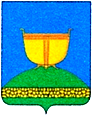    ГЛАВА ВЫСОКОГОРСКОГО
   МУНИЦИПАЛЬНОГО РАЙОНА   РЕСПУБЛИКИ ТАТАРСТАНТАТАРСТАН РЕСПУБЛИКАСЫ
      БИЕКТАУ МУНИЦИПАЛЬ
           РАЙОНЫ БАШЛЫГЫ   Кооперативная ул., 5, пос. ж/д станция Высокая Гора,                   Кооперативная ур, 5, Бнектау т/ю станциясе поселогы,   Высокогорский район, Республика Татарстан, 422700                       Биектау районы, Татарстан Республикасы, 422700Тел.: +7 (84365) 2-30-50, факс: 2-30-86, e-mail: biektau@tatar.ru, www.vysokaya-gora.tatarstan.ru________________№___________________на №______________от_________________ЗаместителюМинистра юстицииРеспублики ТатарстанМ.М. ИбятовуУважаемый Мухаррям Мансурович!Направляем Вам отчетные данные о проведении антикоррупционной экспертизы муниципальных нормативных правовых актов и их проектов за 2 квартал 2018 года по Высокогорскому муниципальному району.Приложение:- отчет за 1 квартал на 94 л., в 1 экз.            Р.Г. КалимуллинАрхипов В.Д.Тел. 8(84365)2-30-85Форма отчетных данных о проведенииорганами местного самоуправления Высокогорского муниципального районаантикоррупционной экспертизы проектов муниципальныхнормативных правовых актов (далее - МНПА) во втором квартале 2018 г.Форма отчетных данных о проведенииорганами местного самоуправления Высокогорского муниципального районаантикоррупционной экспертизы муниципальныхнормативных правовых актов (далее - МНПА) во втором квартале 2018 г.               Информация о МНПА, в отношении которых проведена независимая антикоррупционная экспертизаво втором квартале 2018 года Информация о МНПА, в отношении которых внесены акты прокурорского реагирования в первом квартале 2018 годаПеречень проектов нормативных правовых актов,в отношении которых проведена антикоррупционная экспертиза.за 2 квартал 2018 год.Начальник юридического отдела Совета Высокогорского муниципального района                                          В.Д. АрхиповОбщее количество проектов МНПАа) совета МО;б) главы МО;в) исполнительного комитета МООбщее количество проектов МНПАа) совета МО;б) главы МО;в) исполнительного комитета МООбщее количество проектов МНПАа) совета МО;б) главы МО;в) исполнительного комитета МОКоличество коррупциогенных факторов, выявленных в проектах нормативных правовых актахКоличество исключенных коррупциогенных факторовПодготовленных в отчетный периодПрошедших антикоррупционную экспертизуСодержащих коррупциогенные факторыКоличество коррупциогенных факторов, выявленных в проектах нормативных правовых актахКоличество исключенных коррупциогенных факторовСельское/ городское поселениеа) 147б) 0в) 120а) 147б) 0в) 120а)0б)0в)0а)0б)0в)0а)0б)0в)0ИТОГО:    267    267   000Муниципальный район/ городской округа) 12б) 0в) 53а) 12б) 0в) 53а)0б)0в)0а)0б)0в)0а)0б)0в)0ИТОГО:    65    65   000Общее количество проектов МНПАа) совета МО;б) главы МО;в) исполнительного комитета МООбщее количество проектов МНПАа) совета МО;б) главы МО;в) исполнительного комитета МООбщее количество проектов МНПАа) совета МО;б) главы МО;в) исполнительного комитета МОКоличество коррупциогенных факторов, выявленных в проектах нормативных правовых актахКоличество исключенных коррупциогенных факторовПодготовленных в отчетный периодПрошедших антикоррупционную экспертизуСодержащих коррупциогенные факторыКоличество коррупциогенных факторов, выявленных в проектах нормативных правовых актахКоличество исключенных коррупциогенных факторовСельское/ городское поселениеа) 227б) 0в) 23а) 227б) 0в) 23а)0б)0в)0а)0б)0в)0а)0б)0в)0ИТОГО:    250    250   000Муниципальный район/ городской округа) 26б) 1в) 34а) 26б) 1в) 61а)0б)0в)0а)0б)0в)0а)0б)0в)0ИТОГО:    91    91   000Количество проектов МНПА, на которые вынесены заключения независимой антикоррупционной экспертизыКоличество проектов МНПА, в которые внесены изменения в связи с представлением заключений по результатам независимой антикоррупционной экспертизыКоличество МНПА, на которые вынесены заключения независимой антикоррупционной экспертизыКоличество МНПА, в которые внесены изменения в связи с представлением заключений по результатам независимой антикоррупционной экспертизыКоличество МНПА признанных утратившими силу в связи с представлением заключений по результатам независимой антикоррупционной экспертизы00000Количество рассмотренных органами местного самоуправления актов прокурорского реагированияКоличество МНПА, в которые внесены изменения по результатам рассмотрения актов прокурорского реагированияКоличество МНПА, признанных утратившими силу по результатам рассмотрения актов прокурорского реагирования130№ п/п№ заключе-ния№, дата и статус актаНаименование нормативного правового акта (проекта нормативного правового акта)Наличие коррупциоген-ных факторов (выявлено не выявлено)Информация об устранении коррупциогенных факторах(устранены/ не устранены)1327.02.04.2018Решение Совета Семиозерского сельского поселения от 30.03.2018 № 115О внесении изменений и дополнений в Устав муниципального образования Семиозеррского сельского поселения Высокогорского муниципального района Республики ТатарстанНе выявлено328.02.04.2018Решение Совета Семиозерского сельского поселения от 30.03.2018 № 116О проекте решения «Об утверждении Правил благоустройства территории муниципального образования Семиозерского сельского поселения Высокогорского муниципального района Республики ТатарстанНе выявлено329.02.04.2018Решение Совета Семиозерского сельского поселения от 30.03.2018 № 117О внесении изменений в Положение о порядке организации и проведения публичных слушаний на территории Семиозерского сельского поселения Высокогорского муниципального района Республики Татарстан, утвержденное решением Совета Семиозерского сельского поселения от 09.03.2017 № 62Не выявлено330.02.04.2018Решение Совета Семиозерского сельского поселения от 30.03.2018 № 118Об утверждении Положения об исполнительном комитете муниципального образования Семиозерского сельского поселения Высокогорского муниципального района Республики ТатарстанНе выявлено331.02.04.2018Решение Совета Иске-Казанского сельского поселения от 30.03.2018 № 101О внесении изменений и дополнений в Устав муниципального образования Иске-Казанского сельского поселения Высокогорского муниципального района Республики ТатарстанНе выявлено332.02.04.2018Решение Совета Иске-Казанского сельского поселения от 30.03.2018 № 102О проекте решения «Об утверждении Правил благоустройства территории муниципального образования Иске-Казанского сельского поселения Высокогорского муниципального района Республики ТатарстанНе выявлено333.02.04.2018Решение Совета Иске-Казанского сельского поселения от 30.03.2018 № 103О внесении изменений в Положение о порядке организации и проведения публичных слушаний на территории Иске-Казанского сельского поселения Высокогорского муниципального района Республики Татарстан, утвержденное решением Совета Иске-Казанского сельского поселения от 05.04.2017 № 68Не выявлено334.02.04.2018Решение Совета Усадского сельского поселения от 27.03.2018 № 118О внесении изменений и дополнений в Устав муниципального образования Усадского сельского поселения Высокогорского муниципального района Республики ТатарстанНе выявлено335.02.04.2018Решение Совета Усадского сельского поселения от 27.03.2018 № 119О проекте решения «Об утверждении Правил благоустройства территории муниципального образования Усадского сельского поселения Высокогорского муниципального района Республики ТатарстанНе выявлено336.02.04.2018Решение Совета Усадского сельского поселения от 27.03.2018 № 120О внесении изменений в Положение о порядке организации и проведения публичных слушаний на территории Усадского сельского поселения Высокогорского муниципального района Республики Татарстан, утвержденное решением Совета Усадского сельского поселения от 13.03.2017 № 78Не выявлено337.02.04.2018Решение Совета Ямашурминского сельского поселения от 02.04.2018 № 76О внесении изменений и дополнений в Устав муниципального образования Ямашурминского сельского поселения Высокогорского муниципального района Республики ТатарстанНе выявлено338.02.04.2018Решение Совета Ямашурминского сельского поселения от 02.04.2018 № 77О проекте решения «Об утверждении Правил благоустройства территории муниципального образования Ямашурминского сельского поселения Высокогорского муниципального района Республики ТатарстанНе выявлено339.02.04.2018Решение Совета Ямашурминского сельского поселения от 02.04.2018 № 78О внесении изменений в Положение о порядке организации и проведения публичных слушаний на территории Ямашурминского сельского поселения Высокогорского муниципального района Республики Татарстан, утвержденное решением Совета Ямашурминского сельского поселения от 21.04.2017 № 50Не выявлено340.02.04.2018Решение Совета Дачного сельского поселения от 30.03.2018 № 80О внесении изменений и дополнений в Устав муниципального образования Дачного сельского поселения Высокогорского муниципального района Республики ТатарстанНе выявлено341.02.04.2018Решение Совета Дачного сельского поселения от 30.03.2018 № 81О внесении изменений в Положение о порядке организации и проведения публичных слушаний на территории Дачного сельского поселения Высокогорского муниципального района Республики Татарстан, утвержденное решением Совета Дачного сельского поселения от 20.04.2017 № 44Не выявлено342.02.04.2018Решение Совета Дачного сельского поселения от 30.03.2018 № 82О проекте решения «Об утверждении Правил благоустройства территории муниципального образования Дачного сельского поселения Высокогорского муниципального района Республики ТатарстанНе выявлено343.02.04.2018Решение Совета Дачного сельского поселения от 30.03.2018 № 83Об утверждении Положения об исполнительном комитете муниципального образования Дачного сельского поселения Высокогорского муниципального района Республики ТатарстанНе выявлено344.02.04.2018Решение Совета Бирюлинского сельского поселения от 02.04.2018 № 54О внесении изменений в Положение о порядке организации и проведения публичных слушаний на территории Бирюлинского сельского поселения Высокогорского муниципального района Республики Татарстан, утвержденное решением Совета Бирюлинского сельского поселения от 14.03.2017 № 26Не выявлено345.02.04.2018Решение Совета Высокогорского муниципального района от 28.03.2018 № 195О бюджете Высокогорского муниципального района на 2017 год и на плановый период 2018 и 2019 годов» от 29.11.2016 №103 (с учетом внесенных изменений от 28.12.2016 №112, от 30.03.2017 №134, от 13.04.2017 №141, от 17.07.2017 №152, от 13.10.2017 №170, от 29.11.2017 №176, от 27.12.2017 №184)Не выявлено346.02.04.2018Решение Совета Высокогорского муниципального района от 28.03.2018 № 202О внесении изменений в решение Совета Высокогорского муниципального района Республики Татарстан от 13.04.2017 № 138 «Об утверждении Положения о муниципальной службе в Высокогорском муниципальном районе Республики Татарстан»Не выявлено347.02.04.2018Решение Совета Высокогорского муниципального района от 28.03.2018 № 206О внесении изменений в решение Совета Высокогорского муниципального района Республики Татарстан от 02.02.2015 № 426 «О Регламенте Совета Высокогорского муниципального района Республики Татарстан»Не выявлено348.02.04.2018Решение Совета Высокогорского муниципального района от 28.03.2018 № 207О внесении изменений в решение Совета Высокогорского муниципального района от 30.03.2017 № 130 «Об утверждении Перечня государственных и муниципальных услуг, предоставляемых органами местного самоуправления Высокогорского муниципального района Республики Татарстан (в редакции Решения от 26.05.2017 №149)Не выявлено349.02.04.2018Решение Совета Высокогорского муниципального района от 28.03.2018 № 208О внесении изменений в решении Совета Высокогорского муниципального района от 16.02.2017 № 122 «Об утверждении муниципальных казенных учреждений Высокогорского муниципального района Республики Татарстан, создаваемых путем изменения типа муниципальных учреждений Высокогорского муниципального района Республики ТатарстанНе выявлено350.02.04.2018Решение Совета Высокогорского муниципального района от 28.03.2018 № 209Об утверждении Положения о порядке организации и проведения публичных слушаний в Высокогорском муниципальном районе Республики ТатарстанНе выявлено351.02.04.2018Решение Совета Высокогорского муниципального района от 28.03.2018 № 210Об утверждении порядка предоставления субсидий юридическим лицам (за исключением субсидий государственным (муниципальным) учреждениям), индивидуальным предпринимателям, физическим лицам – производителям товаров,  работ, услуг в Высокогорском муниципальном районе Республики ТатарстанНе выявлено352.02.04.2018Решение Совета Высокогорского муниципального района от 28.03.2018 № 212О внесении изменений в Решение «О бюджете Высокогорского муниципального района на 2018 год и на плановый период 2019 и 2020 годов» от 29.11.2017 №179 (с учетом внесенных изменений от 27.12.2017 №185)Не выявлено353.02.04.2018Решение Совета Высокогорского муниципального района от 28.03.2018 № 213О внесении изменений в Решение Совета Высокогорского муниципального района от 29.11.2017 № 181 «О принятии от органов местного самоуправления сельских поселений, входящих в состав Высокогорского муниципального района, полномочий по обеспечению проживающих в поселении и нуждающихся в жилых помещениях малоимущих граждан жилыми помещениями, по организации содержания муниципального жилищного фонда, по созданию условий для жилищного строительства, а также по осуществлению иных полномочий органов местного самоуправления в соответствии с жилищным законодательством»Не выявлено354.02.04.2018Решение Совета Высокогорского муниципального района от 28.03.2018 № 213О внесении изменений в Решение Совета Высокогорского муниципального района от 08.07.2016 № 64 «О совершенствовании правового положения Палаты имущественных и земельных отношений Высокогорского муниципального района Республики Татарстан»Не выявлено355.03.04.2018Решение Совета Мульминского сельского поселения от 02.04.2018 № 104О внесении изменений и дополнений в Устав муниципального образования Мульминского сельского поселения Высокогорского муниципального района Республики ТатарстанНе выявлено356.03.04.2018Решение Совета Мульминского сельского поселения от 02.04.2018 № 105О внесении изменений в Положение о порядке организации и проведения публичных слушаний на территории Мульминского сельского поселения Высокогорского муниципального района Республики Татарстан, утвержденное решением Совета Мульминского сельского поселения от 17.04.2017 № 68Не выявлено357.03.04.2018Решение Совета Мульминского сельского поселения от 02.04.2018 № 106О проекте решения «Об утверждении Правил благоустройства территории муниципального образования Мульминского сельского поселения Высокогорского муниципального района Республики ТатарстанНе выявлено358.03.04.2018Решение Совета Куркачинского сельского поселения от 03.04.2018 № 74О внесении изменений в Положение о порядке организации и проведения публичных слушаний на территории Куркачинского сельского поселения Высокогорского муниципального района Республики Татарстан, утвержденное решением Совета Куркачинского сельского поселения от 18.04.2017 № 50Не выявлено359.03.04.2018Решение Совета Ташлы-Ковалинского сельского поселения от 02.04.2018 № 106О внесении изменений и дополнений в Устав муниципального образования Ташлы-Ковалинского сельского поселения Высокогорского муниципального района Республики ТатарстанНе выявлено360.03.04.2018Решение Совета Ташлы-Ковалинского сельского поселения от 02.04.2018 № 107О проекте решения «Об утверждении Правил благоустройства территории муниципального образования Ташлы-Ковалинского сельского поселения Высокогорского муниципального района Республики Татарстан»Не выявлено361.03.04.2018Решение Совета Ташлы-Ковалинского сельского поселения от 02.04.2018 № 108О внесении изменений в Положение о порядке организации и проведения публичных слушаний на территории Ташлы-Ковалинского сельского поселения Высокогорского муниципального района Республики Татарстан, утвержденное решением Совета Ташлы-Ковалинского сельского поселения от 17.04.2017 №74Не выявлено362.03.04.2018Решение Совета Шапшинского сельского поселения от 02.04.2018 № 104О внесении изменений в Положение о порядке организации и проведения публичных слушаний на территории Шапшинского сельского поселения Высокогорского муниципального района Республики Татарстан, утвержденное решением Совета Шапшинского сельского поселения от 17.04.2017 № 70Не выявлено363.03.04.2018Решение Совета Казакларского сельского поселения от 03.04.2018 № 80О внесении изменений в Положение о порядке организации и проведения публичных слушаний на территории Казакларского сельского поселения Высокогорского муниципального района Республики Татарстан, утвержденное решением Совета Казакларского сельского поселения от 04.04.2017 № 52Не выявлено364.03.04.2018проект Постановления ИК ВМРОб утверждении  порядка сноса и восстановления зеленых насаждений на территории Высокогорского муниципального района Республики ТатарстанНе выявлено365.04.04.2018проект Постановлени ИК Село-Алатского сельского поселенияО признании утратившими силу Постановлений «Об утверждении Административных регламентов, по распоряжению земельными участками, муниципальная собственность на которые не разграничена»Не выявлено366.06.04.2018проект Решения Совета Дачного сельского поселенияО внесении изменений в Положение о муниципальной службе в муниципальном образовании «Дачное сельское поселение Высокогорского муниципального района Республики Татарстан» утвержденное решением Совета Дачного сельского поселения от 19.08.2016 № 19Не выявлено367.06.04.2018проект Решения Совета Иске-Казанского сельского поселенияО внесении изменений в Положение о муниципальной службе в муниципальном образовании «Иске-Казанское сельское поселение Высокогорского муниципального района Республики Татарстан» утвержденное решением Совета Иске=Казанского сельского поселения от 19.08.2016 № 46Не выявлено368.06.04.2018проект Решения Совета Высокогорского сельского поселенияО внесении изменений в Положение о муниципальной службе в муниципальном образовании «Высокогорское сельское поселение Высокогорского муниципального района Республики Татарстан» утвержденное решением Совета Высокогорского сельского поселения от 05.08.2016 № 89Не выявлено369.06.04.2018проект Решения Совета Шапшинского сельского поселенияО внесении изменений в Положение о муниципальной службе в муниципальном образовании «Шапшинское сельское поселение Высокогорского муниципального района Республики Татарстан» утвержденное решением Совета Шапшинского сельского поселения от 17.08.2016 № 48Не выявлено370.06.04.2018проект Решения Совета Березкинского сельского поселенияО внесении изменений в Положение о муниципальной службев муниципальном образовании «Березкинское сельское поселение Высокогорского муниципального района Республики Татарстан» утвержденное решением Совета Березкинского сельского поселения от 23.08.2016 № 13Не выявлено371.06.04.2018проект Решения Совета Бирюлинского сельского поселенияО внесении изменений в решение Совета Бирюлинского сельского поселения Высокогорского муниципального района от 17.11.2016 № 20 «Об утверждении Положения о порядке управления и распоряжения имуществом, находящимся в муниципальной собственности Бирюлинского сельского поселения Высокогорского муниципального района Республики Татарстан»Не выявлено372.06.04.2018проект Решения Совета Шапшинского сельского поселенияО внесении изменений в решение Совета Шапшинского сельского поселения Высокогорского муниципального района от 22.11.2016 № 59 «Об утверждении Положения о порядке управления и распоряжения имуществом, находящимся в муниципальной собственности Шапшинского сельского поселения Высокогорского муниципального района Республики Татарстан»Не выявлено373.06.04.2018проект Решения Совета Березкинского сельского поселенияО внесении изменений в решение Совета Березкинского сельского поселения Высокогорского муниципального района от 07.12.2016 № 29 «Об утверждении Положения о порядке управления и распоряжения имуществом, находящимся в муниципальной собственности Березкинского сельского поселения Высокогорского муниципального района Республики Татарстан»Не выявлено374.06.04.2018проект Решения Совета Иске-Казанского сельского поселенияО внесении изменений в решение Совета Иске-Казанского сельского поселения Высокогорского муниципального района от 14.09.2016 № 47 «Об утверждении Положения о порядке управления и распоряжения имуществом, находящимся в муниципальной собственности Иске-Казанского сельского поселения Высокогорского муниципального района Республики Татарстан»Не выявлено375.06.04.2018проект Решения Совета Чернышевского сельского поселенияО внесении изменений в решение Совета Чернышевского сельского поселения Высокогорского муниципального района от 13.09.2016 № 68 «Об утверждении Положения о порядке управления и распоряжения имуществом, находящимся в муниципальной собственности Чернышевского сельского поселения Высокогорского муниципального района Республики Татарстан»Не выявлено376.06.04.2018проект Решения Совета Высокогорского сельского поселенияО внесении изменений в решение Совета Высокогорского сельского поселения Высокогорского муниципального района от 05.12.2016 № 124 «Об утверждении Положения о порядке управления и распоряжения имуществом, находящимся в муниципальной собственности Высокогорского сельского поселения Высокогорского муниципального района Республики Татарстан»Не выявлено377.06.04.2018проект Решения Совета Чернышевского сельского поселенияО внесении изменений в решение Совета Чернышевского сельского поселения Высокогорского муниципального района от 28.11.2017 № 113 «О передаче органам местного самоуправления Высокогорского муниципального района осуществления части полномочий органов местного самоуправления Чернышевского сельского поселения по обеспечению проживающих в поселении и нуждающихся в жилых помещениях малоимущих граждан жилыми помещениями, организация строительства и содержания муниципального жилищного фонда, созданию условий для жилищного строительства, а также по осуществлению иных полномочий органов местного самоуправления в соответствии с жилищным законодательствомНе выявлено378.06.04.2018проект Решения Совета Шапшинского сельского поселенияО внесении изменений в решение Совета Шапшинского сельского поселения Высокогорского муниципального района от 15.11.2017 № 93 «О передаче органам местного самоуправления Высокогорского муниципального района осуществления части полномочий органов местного самоуправления Шапшинского сельского поселения по обеспечению проживающих в поселении и нуждающихся в жилых помещениях малоимущих граждан жилыми помещениями, организация строительства и содержания муниципального жилищного фонда, созданию условий для жилищного строительства, а также по осуществлению иных полномочий органов местного самоуправления в соответствии с жилищным законодательством»Не выявлено379.06.04.2018проект Решения Совета Березкинского сельского поселенияО внесении изменений в решение Совета Березкинского сельского поселения Высокогорского муниципального района от 27.11.2017 № 44 «О передаче органам местного самоуправления Высокогорского муниципального района осуществления части полномочий органов местного самоуправления Березкинского сельского поселения по обеспечению проживающих в поселении и нуждающихся в жилых помещениях малоимущих граждан жилыми помещениями, организация строительства и содержания муниципального жилищного фонда, созданию условий для жилищного строительства, а также по осуществлению иных полномочий органов местного самоуправления в соответствии с жилищным законодательством»Не выявлено380.06.04.2018проект Решения Совета Высокогорского сельского поселенияО внесении изменений в решение Совета Высокогорского сельского поселения Высокогорского муниципального района от 28.11.2017 № 285 «О передаче органам местного самоуправления Высокогорского муниципального района осуществления части полномочий органов местного самоуправления  Высокогорского сельского поселения по обеспечению проживающих в поселении и нуждающихся в жилых помещениях малоимущих граждан жилыми помещениями, организация строительства и содержания муниципального жилищного фонда, созданию условий для жилищного строительства, а также по осуществлению иных полномочий органов местного самоуправления в соответствии с жилищным законодательством»Не выявлено381.06.04.2018проект Решения Совета Иске-Казанского сельского поселенияО внесении изменений в решение Совета Иске-Казанского сельского поселения Высокогорского муниципального района от 28.11.2017 № 94 «О передаче органам местного самоуправления Высокогорского муниципального района осуществления части полномочий органов местного самоуправления Иске-Казанского  сельского поселения по обеспечению проживающих в поселении и нуждающихся в жилых помещениях малоимущих граждан жилыми помещениями, организация строительства и содержания муниципального жилищного фонда, созданию условий для жилищного строительства, а также по осуществлению иных полномочий органов местного самоуправления в соответствии с жилищным законодательством»Не выявлено382.06.04.2018Решение Совета Альдермышского сельского поселения от 03.04.2018 № 103О внесении изменений в Положение о порядке организации и проведения публичных слушаний на территории Альдермышского сельского поселения Высокогорского муниципального района Республики Татарстан, утвержденное решением Совета Альдермышского сельского поселения от 30.03.2017 № 66Не выявлено383.06.04.2018Решение Совета Село-Алатского сельского поселения от 03.04.2018 № 93О внесении изменений в Положение о порядке организации и проведения публичных слушаний на территории Село-Алатского сельского поселения Высокогорского муниципального района Республики Татарстан, утвержденное решением Совета Село-Алатского сельского поселения от 22.03.2017 № 53Не выявлено384.06.04.2018Решение Совета Айбашского сельского поселения от 03.04.2018 № 109О внесении изменений в Положение о порядке организации и проведения публичных слушаний на территории Айбашского сельского поселения Высокогорского муниципального района Республики Татарстан, утвержденное решением Совета Айбашского сельского поселения от 18.04.2017 № 76Не выявлено385.06.04.2018Решение Совета Айбашского сельского поселения от 03.04.2018 № 110О внесении изменений и дополнений в Устав муниципального образования Айбашского сельского поселения Высокогорского муниципального района Республики ТатарстанНе выявлено386.06.04.2018Решение Совета Айбашского сельского поселения от 03.04.2018 № 111О проекте решения «Об утверждении Правил благоустройства территории муниципального образования Айбашского сельского поселения Высокогорского муниципального района Республики ТатарстанНе выявлено387.06.04.2018Решение Совета Березкинского сельского поселения от 03.04.2018 № 6О внесении изменений в Положение о порядке организации и проведения публичных слушаний на территории Березкинского сельского поселения Высокогорского муниципального района Республики Татарстан, утвержденное решением Совета Березкинского сельского поселения от 15.04.2017 № 7Не выявлено388.06.04.2018Решение Совета Березкинского сельского поселения от 03.04.2018 № 7О проекте решения «Об утверждении Правил благоустройства территории муниципального образования Березкинского сельского поселения Высокогорского муниципального района Республики ТатарстанНе выявлено389.06.04.2018Решение Совета Березкинского сельского поселения от 03.04.2018 № 8О внесении изменений и дополнений в Устав муниципального образования Березкинского сельского поселения Высокогорского муниципального района Республики ТатарстанНе выявлено390.09.04.2018проект Решения Совета Мемдельского сельского поселенияО внесении изменений в Решение Совета Мемдельского сельского поселения Высокогорского муниципального районаот 07.12.2016 № 78 «О бюджете Мемдельского сельского поселения Высокогорского муниципального района на 2018 год и на плановый период 2019 и 2020 годов»Не выявлено391.09.04.2018проект Решения Совета Дачного  сельского поселенияО внесении изменений в решение Совета Дачного сельского поселения Высокогорского муниципального района от 15.10.2015 № 7 «О налоге на имущество физических лиц»Не выявлено392.09.04.2018проект Решения Совета Семиозерского  сельского поселенияО внесении изменений в решение Совета Семиозерского сельского поселения Высокогорского муниципального района от 15.10.2015 №7 «О налоге на имущество физических лиц»Не выявлено393.09.04.2018проект Постановления ИК Ташлы-Ковалинского сельского поселенияО признании утратившими силу Постановлений «Об утверждении Административных регламентов, по распоряжению земельными участками, муниципальная собственность на которые не разграничена»Не выявлено394.09.04.2018проект Решения Совета Ташлы-Ковалинского  сельского поселенияО внесении изменений в Решение Совета Ташлы-Ковалинского сельского поселения Высокогорского муниципального района от 07.12.2017 № 102 «О бюджете Ташлы-Ковалинского сельского поселения Высокогорского муниципального района на 2018 год и на плановый период 2019 и 2020 годов»Не выявлено395.10.04.2018проект Постановления ИК Мульминского сельского поселенияО признании утратившими силу Постановлений «Об утверждении Административных регламентов, по распоряжению земельными участками, муниципальная собственность на которые не разграничена»Не выявлено396.10.04.2018проект Решения Совета Айбашского  сельского поселенияО внесении изменений в Решение Совета Айбашского сельского поселения Высокогорского муниципального района от 07.12.2017 №103 «О бюджете Айбашского сельского поселения Высокогорского муниципального района на 2018 год и на плановый период 2019 и 2020 годов»Не выявлено397.10.04.2018проект Решения Совета Альдермышского  сельского поселенияО внесении изменений в Решение Совета Альдермышского сельского поселения Высокогорского муниципального района от 07.12.2017 № 92 «О бюджете Альдермышского сельского поселения Высокогорского муниципального района на 2018 год и на плановый период 2019 и 2020 годовНе выявлено398.10.04.2018проект Решения Совета Березкинского  сельского поселенияО внесении изменений в Решение Совета Березкинского сельского поселения Высокогорского муниципального района от 07.12.2017 № 46 «О бюджете Березкинского сельского поселения Высокогорского муниципального района на 2018 год и на плановый период 2019 и 2020 годовНе выявлено399.10.04.2018проект Решения Совета Большебитаманского  сельского поселенияО  внесении  изменений в Решение от 14.12.2017 №68 Большебитаманского сельского поселения  Высокогорского муниципального района «О бюджете Большебитаманского сельского поселения Высокогорского муниципального района на 2018 год и плановый период 2019-2020 годы»Не выявлено400.10.04.2018проект Решения Совета Высокогорского  сельского поселенияО внесении изменений в Решение Совета Высокогорского сельского поселения Высокогорского муниципального района от 15.12.2017 № 297 «О бюджете Высокогорского сельского поселения Высокогорского муниципального района на 2018 год и на плановый период 2019 и 2020 годов»Не выявлено401.10.04.2018проект Решения Совета Большебитаманского  сельского поселенияО внесении изменений в решение Совета Большебитаманского сельского поселения Высокогорского муниципального района от 15.10.2015 № 9 «О налоге на имущество физических лиц»Не выявлено402.10.04.2018проект Решения Совета Большековалинского  сельского поселенияО внесении изменений в решение Совета Большековалинского сельского поселения Высокогорского муниципального района от 15.10.2015 № 8 «О налоге на имущество физических лиц»Не выявлено403.10.04.2018проект Решения Совета Мемдельского  сельского поселенияО внесении изменений в решение Совета Мемдельского  сельского поселения Высокогорского муниципального района от 24.11.2015 № 19 «О налоге на имущество физических лиц»Не выявлено404.10.04.2018проект Решения Совета Шапшинского  сельского поселенияО внесении изменений в решение Совета Шапшинского сельского поселения Высокогорского муниципального района от 15.10.2015 №13 «О налоге на имущество физических лиц»Не выявлено405.10.04.2018проект Решения Совета Дубъязского  сельского поселенияО внесении изменений в Решение Совета Дубъязского сельского поселения Высокогорского муниципального района от 07.12.2017 № 71 «О бюджете Дубъязского сельского поселения Высокогорского муниципального района на 2018 год и на плановый период 2019 и 2020 годов»Не выявлено406.10.04.2018проект Решения Совета Иске-Казанского  сельского поселенияО внесении изменений в Решение Совета Иске-Казанского сельского поселения Высокогорского муниципального района от 07.12.2017 № 97 «О бюджете Иске-Казанского сельского поселения Высокогорского муниципального района на 2018 год и на плановый период 2019 и 2020 годовНе выявлено407.10.04.2018проект Решения Совета Мульминского  сельского поселенияО внесении изменений в Решение Совета Мульминского сельского поселения Высокогорского муниципального района от 07.12.2017 № 98 «О бюджете Мульминского сельского поселения Высокогорского муниципального района на 2018 год и на плановый период 2019 и 2020 годовНе выявлено408.10.04.2018проект Решения Совета Село-Алатского  сельского поселенияО внесении изменений в Решение Совета Село-Алатского сельского поселения Высокогорского муниципального района от 11.12.2017 № 83 «О бюджете Село-Алатского сельского поселения Высокогорского муниципального района на 2018 год и на плановый период 2019 и 2020 годов»Не выявлено409.10.04.2018проект Решения Совета Семиозерского  сельского поселенияО внесении изменений в Решение Совета Семиозерского сельского поселения Высокогорского муниципального района от 7.12.2017 № 105 «О бюджете Семиозерского сельского поселения Высокогорского муниципального района на 2018 год и на плановый период 2019 и 2020 годов»Не выявлено410.10.04.2018проект Решения Совета Семиозерского  сельского поселенияО внесении изменений в Решение Совета Суксинского сельского поселения Высокогорского муниципального района от 07.12.2017 №94  «О бюджете Суксинского сельского поселения Высокогорского муниципального района на 2018 год и на плановый период 2019 и 2020 годов»  Не выявлено411.10.04.2018проект Решения Совета Усадского  сельского поселенияО внесении изменений в Решение Совета Усадского сельского поселения Высокогорского муниципального района от 07.12.2016 №111 «О бюджете Усадского сельского поселения Высокогорского муниципального района на 2018 год и на плановый период 2019 и 2020 годов»Не выявлено412.10.04.2018проект Решения Совета Чернышевского  сельского поселенияО внесении изменений в Решение Совета Чернышевского сельского поселения Высокогорского муниципального района от 07.12.2017 № 117«О бюджете Чернышевского сельского поселения Высокогорского муниципального района на 2018 год и на плановый период 2019 и 2020 годов»Не выявлено413.10.04.2018проект Решения Совета Шапшинского  сельского поселенияО внесении изменений в Решение Совета Шапшинского сельского поселения Высокогорского муниципального района от 07.12.2017 № 96 «О бюджете Шапшинского сельского поселения Высокогорского муниципального района на 2018 год и на плановый период 2019 и 2020 годов»Не выявлено414.10.04.2018проект Решения Совета Ямашурминского  сельского поселенияО внесении изменений в Решение Совета Ямашурминского сельского поселения Высокогорского муниципального района от 07.12.2017 № 70 «О бюджете Ямашурминского сельского поселения Высокогорского муниципального района на 2018 год и на плановый период 2019 и 2020 годов»Не выявлено415.10.04.2018проект Решения Совета Высокогорского муниципального районаОб условиях оплаты труда работников отдельных организаций бюджетной сферы, на которые не распространяется Единая тарифная сетка по оплате труда работников бюджетной сферыНе выявлено416.10.04.2018проект Решения Совета Высокогорского муниципального районаОб оплате труда и установлении денежных вознаграждений лицам, замещающим муниципальную должность на постоянной основе, размеров должностных окладов муниципальных служащих  Высокогорского муниципального района Республики Татарстан, ежемесячных и иных дополнительных выплат и порядка их осуществления  Не выявлено417.10.04.2018проект Решения Совета Красносельского муниципального районаО внесении изменений в Решение Совета Красносельского сельского поселения Высокогорского муниципального района от 08.12.2017года № 72 «О бюджете Красносельского сельского поселения Высокогорского муниципального района Республики Татарстан на 2018 год и плановый период 2019 и 2020 годов»Не выявлено418.10.04.2018проект Решения Совета Бирюлинского муниципального районаО внесении изменений в Решение Совета Бирюлинского сельского поселения Высокогорского муниципального района от 07.12.2017 № 48 «О бюджете Бирюлинского сельского поселения Высокогорского муниципального района на 2018 год и на плановый период 2019 и 2020 годов»Не выявлено419.12.04.2018проект Решения Совета Высокогорского сельского поселенияО временном ограничении движения транспортных средств по муниципальным автодорогам 2018 годаНе выявлено420.13.04.2018проект Решения Совета Куркачинского сельского поселенияО внесении изменений в Решение Совета Куркачинского сельского поселения Высокогорского муниципального района от 11.12.2017 № 68 «О бюджете Куркачинского сельского поселения Высокогорского муниципального района на 2018 год и на плановый период 2019 и 2020 годов»Не выявлено421.13.04.2018Постановление ИК ВМР РТ от 09.04.2018 №794Об утверждении пороговых значений дохода граждан и стоимости имущества, подлежащего налогообложению на 2018 годНе выявлено422.17.04.2018проект Постановления ИК ВМР РТ О премии «За активное участие в охране общественного порядка»Не выявлено423.18.04.2018Постановление ИК ВМР от 17.04.2018 №871Об увеличении оплаты труда работников муниципальных учреждений и муниципальных организаций Высокогорского муниципального района Республики ТатарстанНе выявлено424.18.04.2018проект Решения Совета Шапшинского сельского поселенияО внесении изменений в Решение Совета Шапшинского сельского поселения Высокогорского муниципального района от 07.12.2017 № 96 «О бюджете Шапшинского сельского поселения Высокогорского муниципального района на 2018 год и на плановый период 2019 и 2020 годов»Не выявлено425.18.04.2018Постановление Главы ВМР РТ от 10.04.2018 №50О внесении изменений в постановление Главы Высокогорского муниципального района от 22.09.2017 № 90 «О создании на территории Высокогорского муниципального района сил гражданской обороны и поддержании их в состоянии готовности»Не выявлено426.23.04.2018проект Решения Совета Усадского сельского поселенияО нормативах формирования расходов на оплату труда депутатов, выборных должностных лиц местного самоуправления, осуществляющих свои полномочия на постоянной основе муниципальных служащих органов местного самоуправления Усадского сельского поселения Высокогорского муниципального района Республики ТатарстанНе выявлено427.23.04.2018проект Решения Совета Усадского сельского поселенияОб условиях оплаты труда работников отдельных организаций бюджетной сферы, на которые не распространяется Единая тарифная сетка по оплате труда работников бюджетной сферы Усадского сельского поселения Высокогорского муниципального районаНе выявлено428.25.04.2018Решение Совета Село-Алатского сельского поселения от 24.04.2018 № 94О внесении изменений в решение Совета Село-Алатского сельского поселения Высокогорского муниципального района от 15.11.2016 № 43 «Об утверждении Положения о порядке управления и распоряжения имуществом, находящимся в муниципальной собственности Село-Алатского сельского поселения Высокогорского муниципального района Республики Татарстан»Не выявлено429.25.04.2018Решение Совета Село-Алатского сельского поселения от 24.04.2018 № 95О внесении изменений в решение Совета Cело-Алатского сельского поселения Высокогорского муниципального района от 27.11.2017 № 79 «О передаче органам местного самоуправления Высокогорского муниципального района осуществления части полномочий органов местного самоуправления Село-Алатского сельского поселения по обеспечению проживающих в поселении и нуждающихся в жилых помещениях малоимущих граждан жилыми помещениями, организация строительства и содержания муниципального жилищного фонда, созданию условий для жилищного строительства, а также по осуществлению иных полномочий органов местного самоуправления в соответствии с жилищным законодательством»Не выявлено430.25.04.2018Решение Совета Село-Алатского сельского поселения от 24.04.2018 № 96О внесении изменений в Положение о муниципальной службе в муниципальном образовании «Село-Алатское сельское поселение Высокогорского муниципального района Республики Татарстан» утвержденное решением Совета Село-Алатского сельского поселения от 19.08.2016 № 35Не выявлено431.25.04.2018Решение Совета Село-Алатского сельского поселения от 24.04.2018 № 97О внесении изменений в решение Совета Село-Алатского сельского поселения Высокогорского муниципального района от 15.10.2015 № 9 «О налоге на имущество физических лицНе выявлено432.25.04.2018Решение Совета Большековалинского сельского поселения от 23.04.2018 № 72О внесении изменений в решение Совета Большековалинского сельского поселения Высокогорского муниципального района от 15.10.2015 №8 «О налоге на имущество физических лицНе выявлено433.25.04.2018Решение Совета Большековалинского сельского поселения от 23.04.2018 № 71О внесении изменений в Положение о порядке организации и проведения публичных слушаний на территории Большековалинского сельского поселения Высокогорского муниципального района Республики Татарстан, утвержденное решением Совета Большековалинского сельского поселения от 20.04.2017 №44Не выявлено434.25.04.2018Решение Совета Большековалинского сельского поселения от 23.04.2018 № 73О внесении изменений в решение Совета Большековалинского сельского поселения Высокогорского муниципального района от 07.12.2016     №34 «Об утверждении Положения о порядке управления и распоряжения имуществом, находящимся в муниципальной собственности Большековалинского сельского поселения Высокогорского муниципального района Республики ТатарстанНе выявлено435.25.04.2018Решение Совета Большековалинского сельского поселения от 23.04.2018 № 74О внесении изменений в Положение о муниципальной службе в муниципальном образовании «Большековалинское сельское поселение Высокогорского муниципального района Республики Татарстан» утвержденное решением Совета Большековалинского сельского поселения от 18.08.2016 № 26Не выявлено436.25.04.2018Решение Совета Большековалинского сельского поселения от 23.04.2018 № 75О внесении изменений в решение Совета Большековалинского сельского поселения Высокогорского муниципального района от 27.11.2017 № 61 «О передаче органам местного самоуправления Высокогорского муниципального района осуществления части полномочий органов местного самоуправления Большековалинского сельского поселения по обеспечению проживающих в поселении и нуждающихся в жилых помещениях малоимущих граждан жилыми помещениями, организация строительства и содержания муниципального жилищного фонда, созданию условий для жилищного строительства, а также по осуществлению иных полномочий органов местного самоуправления в соответствии с жилищным законодательствомНе выявлено437.25.04.2018Решение Совета Мемдельского сельского поселения от 23.04.2018 № 88О внесении изменений в решение Совета Мемдельского  сельского поселения Высокогорского муниципального района от 24.11.2015г №19 «О налоге на имущество физических лиц»Не выявлено438.25.04.2018Решение Совета Мемдельского сельского поселения от 23.04.2018 № 87О внесении изменений в Положение о муниципальной службе в муниципальном образовании «Мемдельское сельское поселение Высокогорского муниципального района Республики Татарстан» утвержденное решением Совета Мемдельского сельского поселения от 18.08.2016 № 37Не выявлено439.25.04.2018Решение Совета Мемдельского сельского поселения от 23.04.2018 № 86О внесении изменений в решение Совета Мемдельского сельского поселения Высокогорского муниципального района от 07.12.2016 № 48 «Об утверждении Положения о порядке управления и распоряжения имуществом, находящимся в муниципальной собственности Мемдельского сельского поселения Высокогорского муниципального района Республики Татарстан»Не выявлено440.27.04.2018Решение Совета Куркачинского сельского поселения от 26.04.2018 № 76О внесении изменений в решение Совета Куркачинского сельского поселения Высокогорского муниципального района от 27.11.2017 № 66 «О передаче органам местного самоуправления Высокогорского муниципального района осуществления части полномочий органов местного самоуправления Куркачинского сельского поселения по обеспечению проживающих в поселении и нуждающихся в жилых помещениях малоимущих граждан жилыми помещениями, организация строительства и содержания муниципального жилищного фонда, созданию условий для жилищного строительства, а также по осуществлению иных полномочий органов местного самоуправления в соответствии с жилищным законодательством»Не выявлено441.27.04.2018Решение Совета Куркачинского сельского поселения от 26.04.2018 № 77О внесении изменений в решение Совета Куркачинского сельского поселения Высокогорского муниципального района от 07.12.2016 № 45 «Об утверждении Положения о порядке управления и распоряжения имуществом, находящимся в муниципальной собственности Куркачинского сельского поселения Высокогорского муниципального района Республики Татарстан»Не выявлено442.27.04.2018Решение Совета Куркачинского сельского поселения от 26.04.2018 № 78О внесении изменений в Положение о муниципальной службе в муниципальном образовании «Куркачинское сельское поселение Высокогорского муниципального района Республики Татарстан» утвержденное решением Совета Куркачинского сельского поселения от 19.08.2016 № 35Не выявлено443.27.04.2018Решение Совета Куркачинского сельского поселения от 26.04.2018 № 79О внесении изменений в Решение Совета Куркачинского сельского поселения Высокогорского муниципального района от  11.12.2017 № 68 «О бюджете Куркачинского сельского поселения Высокогорского муниципального района на 2018 год и на плановый период 2019 и 2020 годов»Не выявлено444.27.04.2018Решение Совета Иске-Казанского сельского поселения от 27.04.2018 № 105О внесении изменений в решение  Иске-Казанского сельского поселения Высокогорского муниципального района от 15.10.2015 №9 «О налоге на имущество физических лиц»Не выявлено445.27.04.2018Решение Совета Иске-Казанского сельского поселения от 27.04.2018 № 106О внесении изменений в Положение о муниципальной службе в муниципальном образовании «Иске-Казанское сельское поселение Высокогорского муниципального района Республики Татарстан» утвержденное решением Совета Иске-Казанского сельского поселения от 19.08.2016 № 46Не выявлено446.27.04.2018Решение Совета Иске-Казанского сельского поселения от 27.04.2018 № 107О внесении изменений в решение Совета Иске-Казанского сельского поселения Высокогорского муниципального района от 28.11.2017 № 94 «О передаче органам местного самоуправления Высокогорского муниципального района осуществления части полномочий органов местного самоуправления Иске-Казанского  сельского поселения по обеспечению проживающих в поселении и нуждающихся в жилых помещениях малоимущих граждан жилыми помещениями, организация строительства и содержания муниципального жилищного фонда, созданию условий для жилищного строительства, а также по осуществлению иных полномочий органов местного самоуправления в соответствии с жилищным законодательством»Не выявлено447.27.04.2018Решение Совета Иске-Казанского сельского поселения от 27.04.2018 № 108О внесении изменений в решение Совета Иске-Казанского сельского поселения Высокогорского муниципального района от 14.09.2016 № 47 «Об утверждении Положения о порядке управления и распоряжения имуществом, находящимся в муниципальной собственности Иске-Казанского сельского поселения Высокогорского муниципального района Республики Татарстан»Не выявлено448.27.04.2018Решение Совета Иске-Казанского сельского поселения от 27.04.2018 № 108О внесении изменений в Решение Совета Иске-Казанского сельского поселения Высокогорского муниципального района от 07.12.2017 № 97 «О бюджете Иске-Казанского сельского поселения Высокогорского муниципального района на 2018 год и на плановый период 2019 и 2020 годов»Не выявлено449.27.04.2018проект Постановления ИК ВМРОб утверждении программы содействия занятости населения в Высокогорском муниципальном районе на 2018 годНе выявлено450.27.04.2018Решение Совета Айбашского сельского поселения от 26.04.2018 № 112О внесении изменений в Решение Совета Айбашского сельского поселения Высокогорского муниципального района от 07.12.2017 №103 «О бюджете Айбашского сельского поселения Высокогорского муниципального района на 2018 год и на плановый период 2019 и 2020 годов»  Не выявлено451.27.04.2018Решение Совета Айбашского сельского поселения от 26.04.2018 № 113О внесении изменений в решение Совета Айбашского сельского поселения Высокогорского муниципального района от 15.10.2015 №13 «О налоге на имущество физических лиц»Не выявлено452.27.04.2018Решение Совета Айбашского сельского поселения от 26.04.2018 № 114О внесении изменений в решение Совета Айбашского сельского поселения Высокогорского муниципального района от 14.11.2016 № 66 «Об утверждении Положения о порядке управления и распоряжения имуществом, находящимся в муниципальной собственности Айбашского сельского поселения Высокогорского муниципального района Республики Татарстан»Не выявлено453.27.04.2018Решение Совета Айбашского сельского поселения от 26.04.2018 № 115О внесении изменений в решение Совета Айбашского сельского поселения Высокогорского муниципального района от 28.11.2017 № 97 «О передаче органам местного самоуправления Высокогорского муниципального района осуществления части полномочий органов местного самоуправления Айбашского сельского поселения по обеспечению проживающих в поселении и нуждающихся в жилых помещениях малоимущих граждан жилыми помещениями, организация строительства и содержания муниципального жилищного фонда, созданию условий для жилищного строительства, а также по осуществлению иных полномочий органов местного самоуправления в соответствии с жилищным законодательством»Не выявлено454.27.04.2018Решение Совета Айбашского сельского поселения от 26.04.2018 № 116О внесении изменений в Положение о муниципальной службе в муниципальном образовании «Айбашское сельское поселение Высокогорского муниципального района Республики Татарстан» утвержденное решением Совета Айбашского сельского поселения от 18.08.2016 № 52Не выявлено455.27.04.2018проект Решения Совета Алан-Бексерского сельского поселенияО внесении изменений в Решение Алан-Бексерского сельского поселе-ния Высокогорского муниципального района от 13.12.2017 № 110 «О бюджете Алан-Бексерского сельского поселения Высокогорского муниципального района на 2018 год и на плановый период 2019 и 2020 годов»Не выявлено456.28.04.2018Решение Совета Семиозерского сельского поселения от 27.04.2018 № 122О внесении изменений в решение Совета Семиозерского сельского поселения Высокогорского муниципального района Республики Татарстан от 28.11.2017 №102 «О передаче органам местного самоуправления Высокогорского муниципального района осуществления части полномочий органов местного самоуправления Семиозерского сельского поселения по обеспечению проживающих в поселении и нуждающихся в жилых помещениях малоимущих граждан жилыми помещениями, организация строительства и содержания муниципального жилищного фонда, созданию условий для жилищного строительства, а также по осуществлению иных полномочий органов местного самоуправления в соответствии с жилищным законодательством»Не выявлено457.28.04.2018Решение Совета Семиозерского сельского поселения от 27.04.2018 № 123О внесении изменений в Положение о муниципальной службе в муниципальном образовании «Семозерское сельское поселение Высокогорского муниципального района Республики Татарстан» утвержденное решением Совета Семиозерского сельского поселения Высокогорского муниципального района Республики Татарстан от 23.08.2016 № 37Не выявлено458.28.04.2018Решение Совета Семиозерского сельского поселения от 27.04.2018 № 124О внесении изменений в решение Совета Семиозерского сельского поселения Высокогорского муниципального района Республики Татарстан от 01.12.2016 № 51 «Об утверждении Положения о порядке управления и распоряжения имуществом, находящимся в муниципальной собственности Семиозерского сельского поселения Высокогорского муниципального района Республики Татарстан»Не выявлено459.28.04.2018Решение Совета Семиозерского сельского поселения от 27.04.2018 № 125О внесении изменений в решение Совета Семиозерского сельского поселения Высокогорского муниципального района от 15.10.2015 №7 «О налоге на имущество физических лиц»Не выявлено460.28.04.2018Решение Совета Семиозерского сельского поселения от 27.04.2018 № 126О внесении изменений в Решение Совета Семиозерского сельского поселения Высокогорского муниципального района от 7.12.2017 № 105 «О бюджете Семиозерского сельского поселения Высокогорского муниципального района на 2018 год и на плановый период 2019 и 2020 годов»Не выявлено461.28.04.2018Решение Совета Чепчуговского сельского поселения от 27.04.2018 № 76О внесении изменений в решение Совета Чепчуговского сельского поселения Высокогорского муниципального района от 08.11.2016 № 47 «Об утверждении Положения о порядке управления и распоряжения имуществом, находящимся в муниципальной собственности Чепчуговского сельского поселения Высокогорского муниципального района Республики Татарстан»Не выявлено462.28.04.2018Решение Совета Чепчуговского сельского поселения от 27.04.2018 № 77О внесении изменений в решение Совета Чепчуговского сельского поселения Высокогорского муниципального района от 28.11.2017 № 66 «О передаче органам местного самоуправления Высокогорского муниципального района осуществления части полномочий органов местного самоуправления Чепчуговского сельского поселения по обеспечению проживающих в поселении и нуждающихся в жилых помещениях малоимущих граждан жилыми помещениями, организация строительства и содержания муниципального жилищного фонда, созданию условий для жилищного строительства, а также по осуществлению иных полномочий органов местного самоуправления в соответствии с жилищным законодательством»Не выявлено463.28.04.2018Решение Совета Чепчуговского сельского поселения от 27.04.2018 № 78О внесении изменений в Положение о муниципальной службе в муниципальном образовании «Чепчуговское сельское поселение Высокогорского муниципального района Республики Татарстан» утвержденное решением Совета Чепчуговского сельского поселения от 18.08.2016 № 41Не выявлено464.28.04.2018Решение Совета Чернышевского сельского поселения от 26.04.2018 № 131О внесении изменений в Решение Совета Чернышевского сельского поселения Высокогорского муниципального района от 07.12.2017 № 117 «О бюджете Чернышевского сельского поселения Высокогорского муниципального района на 2018 год и на плановый период 2019 и 2020 годов»Не выявлено465.28.04.2018Решение Совета Чернышевского сельского поселения от 26.04.2018 № 132О внесении изменений в решение Совета Чернышевского сельского поселения Высокогорского муниципального района от 13.09.2016 № 68 «Об утверждении Положения о порядке управления и распоряжения имуществом, находящимся в муниципальной собственности Чернышевского сельского поселения Высокогорского муниципального района Республики Татарстан»Не выявлено466.28.04.2018Решение Совета Чернышевского сельского поселения от 26.04.2018 № 133О внесении изменений в решение Совета Чернышевского сельского поселения Высокогорского муниципального района от 15.10.2015 №14 «О налоге на имущество физических лиц»Не выявлено467.28.04.2018Решение Совета Чернышевского сельского поселения от 26.04.2018 № 134О внесении изменений в Положение о муниципальной службе в муниципальном образовании «Чернышевское сельское поселение Высокогорского муниципального района Республики Татарстан» утвержденное решением Совета Чернышевского сельского поселения от 17.08.2016 № 65Не выявлено468.28.04.2018Решение Совета Чернышевского сельского поселения от 26.04.2018 № 135О внесении изменений в решение Совета Чернышевского сельского поселения Высокогорского муниципального района от 28.11.2017 № 113 «О передаче органам местного самоуправления Высокогорского муниципального района осуществления части полномочий органов местного самоуправления Чернышевского сельского поселения по обеспечению проживающих в поселении и нуждающихся в жилых помещениях малоимущих граждан жилыми помещениями, организация строительства и содержания муниципального жилищного фонда, созданию условий для жилищного строительства, а также по осуществлению иных полномочий органов местного самоуправления в соответствии с жилищным законодательством»Не выявлено469.28.04.2018Решение Совета Бирюлинского сельского поселения от 26.04.2018 № 55О внесении изменений в Решение Совета Бирюлинского сельского поселения Высокогорского муниципального района от 07.12.2017 № 48 «О бюджете Бирюлинского сельского поселения Высокогорского муниципального района на 2018 год и на плановый период 2019 и 2020 годов»Не выявлено470.28.04.2018Решение Совета Бирюлинского сельского поселения от 26.04.2018 № 56О внесении изменений в Положение о муниципальной службе в муниципальном образовании «Бирюлинское сельское поселение Высокогорского муниципального района Республики Татарстан» утвержденное решением Совета Бирюлинского сельского поселения от 18.08.2016 № 13Не выявлено471.28.04.2018Решение Совета Бирюлинского сельского поселения от 26.04.2018 № 57О внесении изменений в решение Совета Бирюлинского сельского поселения Высокогорского муниципального района от 27.11.2017 № 46 «О передаче органам местного самоуправления Высокогорского муниципального района осуществления части полномочий органов местного самоуправления Бирюлинского сельского поселения по обеспечению проживающих в поселении и нуждающихся в жилых помещениях малоимущих граждан жилыми помещениями, организация строительства и содержания муниципального жилищного фонда, созданию условий для жилищного строительства, а также по осуществлению иных полномочий органов местного самоуправления в соответствии с жилищным законодательством»Не выявлено472.28.04.2018Решение Совета Бирюлинского сельского поселения от 26.04.2018 № 59О внесении изменений в решение Совета Бирюлинского сельского поселения Высокогорского муниципального района от 17.11.2016 № 20 «Об утверждении Положения о порядке управления и распоряжения имуществом, находящимся в муниципальной собственности Бирюлинского сельского поселения Высокогорского муниципального района Республики Татарстан»Не выявлено473.28.04.2018Решение Совета Ташлы-Ковалинского сельского поселения от 27.04.2018 № 110О внесении изменений в Положение о муниципальной службе в муниципальном образовании «Ташлы-Ковалинское сельское поселение Высокогорского муниципального района Республики Татарстан» утвержденное решением Совета Ташлы-Ковалинского сельского поселения от 19.08.2016 № 46Не выявлено474.28.04.2018Решение Совета Ташлы-Ковалинского сельского поселения от 27.04.2018 № 111О внесении изменений в решение Совета Ташлы-Ковалинского сельского поселения Высокогорского муниципального района от 15.10.2015 №10 «О налоге на имущество физических лиц»Не выявлено475.28.04.2018Решение Совета Ташлы-Ковалинского сельского поселения от 27.04.2018 № 112О внесении изменений в решение Совета Ташлы-Ковалинского сельского поселения Высокогорского муниципального района от 07.12.2016 № 64 «Об утверждении Положения о порядке управления и распоряжения имуществом, находящимся в муниципальной собственности Ташлы-Ковалинского сельского поселения Высокогорского муниципального района Республики Татарстан»Не выявлено476.28.04.2018Решение Совета Ташлы-Ковалинского сельского поселения от 27.04.2018 № 113О внесении изменений в решение Совета Ташлы-Ковалинского сельского поселения Высокогорского муниципального района от 27.11.2017 № 100 «О передаче органам местного самоуправления Высокогорского муниципального района осуществления части полномочий органов местного самоуправления Ташлы-Ковалинского сельского поселения по обеспечению проживающих в поселении и нуждающихся в жилых помещениях малоимущих граждан жилыми помещениями, организация строительства и содержания муниципального жилищного фонда, созданию условий для жилищного строительства, а также по осуществлению иных полномочий органов местного самоуправления в соответствии с жилищным законодательством»Не выявлено477.28.04.2018Решение Совета Ташлы-Ковалинского сельского поселения от 27.04.2018 № 114О внесении изменений в Решение Совета Ташлы-Ковалинского сельского поселения Высокогорского муниципального района от 07.12.2017 № 102 «О бюджете Ташлы-Ковалинского сельского поселения Высокогорского муниципального района на 2018 год и на плановый период 2019 и 2020 годов»Не выявлено478.28.04.2018Решение Совета Мульминского сельского поселения от 27.04.2018 № 108О внесении изменений в Положение о муниципальной службе в муниципальном образовании «Мульминское сельское поселение Высокогорского муниципального района Республики Татарстан» утвержденное решением Совета Мульминского сельского поселения от 19.08.2016 № 44Не выявлено479.28.04.2018Решение Совета Мульминского сельского поселения от 27.04.2018 № 109О внесении изменений в решение Совета Мульминского сельского поселения Высокогорского муниципального района от 27.11.2017 № 96 «О передаче органам местного самоуправления Высокогорского муниципального района осуществления части полномочий органов местного самоуправления Мульминского сельского поселения по обеспечению проживающих в поселении и нуждающихся в жилых помещениях малоимущих граждан жилыми помещениями, организация строительства и содержания муниципального жилищного фонда, созданию условий для жилищного строительства, а также по осуществлению иных полномочий органов местного самоуправления в соответствии с жилищным законодательством»Не выявлено480.28.04.2018Решение Совета Мульминского сельского поселения от 27.04.2018 № 110О внесении изменений в решение Совета Мульминского сельского поселения Высокогорского муниципального района от 07.12.2016 № 59 «Об утверждении Положения о порядке управления и распоряжения имуществом, находящимся в муниципальной собственности Мульминского сельского поселения Высокогорского муниципального района Республики Татарстан»Не выявлено481.28.04.2018Решение Совета Мульминского сельского поселения от 27.04.2018 № 111О внесении изменений в решение Совета Мульминского сельского поселения Высокогорского муниципального района от 15.10.2015 № 11 «О налоге на имущество физических лиц»Не выявлено482.28.04.2018Решение Совета Мульминского сельского поселения от 27.04.2018 № 112О внесении изменений в Решение Совета Мульминского сельского поселения Высокогорского муниципального района от 07.12.2017 № 98 «О бюджете Мульминского сельского поселения Высокогорского муниципального района на 2018 год и на плановый период 2019 и 2020 годов»Не выявлено483.28.04.2018Решение Совета Мульминского сельского поселения от 28.04.2018 №80О внесении изменений в решение Совета Куркачинского сельского поселения Высокогорского муниципального района от 15.10.2015 № 9 «О налоге на имущество физических лиц»Не выявлено484.28.04.2018Решение Совета ВМР от 25.04.2018 № 220Об оплате труда и установлении денежных вознаграждений лицам, замещающим муниципальную должность на постоянной основе, размеров должностных окладов муниципальных служащих Высокогорского муниципального района Республики Татарстан, ежемесячных и иных дополнительных выплат, и порядка их осуществленияНе выявлено485.28.04.2018Решение Совета ВМР от 25.04.2018 № 221Об условиях оплаты труда работников отдельных организаций бюджетной сферы, на которые не распространяется Единая тарифная сетка по оплате труда работников бюджетной сферыНе выявлено486.28.04.2018проект Решения Совета Дубъязского сельского поселенияО нормативах формирования расходов на оплату труда депутатов, выборных должностных лиц местного самоуправления, осуществляющих свои полномочия на постоянной основе муниципальных служащих органов местного самоуправления Дубъязского сельского поселения Высокогорского муниципального района Республики ТатарстанНе выявлено487.28.04.2018проект Решения Совета Дубъязского сельского поселенияОб условиях оплаты труда работников отдельных организаций бюджетной сферы, на которые не распространяется Единая тарифная сетка по оплате труда работников бюджетной сферы Дубъязского сельского поселения Высокогорского муниципального районаНе выявлено488.28.04.2018проект Решения Совета Айбашского сельского поселенияОб условиях оплаты труда работников отдельных организаций бюджетной сферы, на которые не распространяется Единая тарифная сетка по оплате труда работников бюджетной сферы Айбашского сельского поселения Высокогорского муниципального районаНе выявлено489.28.04.2018проект Решения Совета Айбашского сельского поселенияО нормативах формирования расходов на оплату труда депутатов, выборных должностных лиц местного самоуправления, осуществляющих свои полномочия на постоянной основе муниципальных служащих органов местного самоуправления Айбашского сельского поселения  Высокогорского муниципального района Республики ТатарстанНе выявлено490.28.04.2018проект Решения Совета Дачногосельского поселенияО нормативах формирования расходов на оплату труда депутатов, выборных должностных лиц местного самоуправления, осуществляющих свои полномочия на постоянной основе муниципальных служащих органов местного самоуправления Дачного сельского поселения Высокогорского муниципального района Республики ТатарстанНе выявлено491.28.04.2018проект Решения Совета Дачногосельского поселенияОб условиях оплаты труда работников отдельных организаций бюджетной сферы, на которые не распространяется Единая тарифная сетка по оплате труда работников бюджетной сферы Дачного сельского поселения Высокогорского муниципального районаНе выявлено492.28.04.2018проект Решения Совета Мульминского сельского поселенияОб условиях оплаты труда работников отдельных организаций бюджетной сферы, на которые не распространяется Единая тарифная сетка по оплате труда работников бюджетной сферы Мульминского сельского поселения Высокогорского муниципального районаНе выявлено493.28.04.2018проект Решения Совета Мульминского сельского поселенияО нормативах формирования расходов на оплату труда депутатов, выборных должностных лиц местного самоуправления, осуществляющих свои полномочия на постоянной основе муниципальных служащих органов местного самоуправления Мульминского сельского поселения Высокогорского муниципального района Республики ТатарстанНе выявлено494.28.04.2018проект Решения Совета Алан-Бексерского сельского поселенияО нормативах формирования расходов на оплату труда депутатов, выборных должностных лиц местного самоуправления, осуществляющих свои полномочия на постоянной основе муниципальных служащих органов местного самоуправления Алан-Бексерского сельского поселения Высокогорского муниципального района Республики ТатарстанНе выявлено495.28.04.2018проект Решения Совета Алан-Бексерского сельского поселенияОб условиях оплаты труда работников отдельных организаций бюджетной сферы, на которые не распространяется Единая тарифная сетка по оплате труда работников бюджетной сферы Алан-Бексерского сельского поселения Высокогорского муниципального районаНе выявлено496.28.04.2018проект Решения Совета Березкинского сельского поселенияО нормативах формирования расходов на оплату труда депутатов, выборных должностных лиц местного самоуправления, осуществляющих свои полномочия на постоянной основе муниципальных служащих органов местного самоуправления Березкинского сельского поселения Высокогорского муниципального района Республики ТатарстанНе выявлено497.28.04.2018проект Решения Совета Березкинского сельского поселенияОб условиях оплаты труда работников отдельных организаций бюджетной сферы, на которые не распространяется Единая тарифная сетка по оплате труда работников бюджетной сферы Березкинского сельского поселения Высокогорского муниципального районаНе выявлено498.28.04.2018проект Решения Совета Красносельского сельского поселенияОб условиях оплаты труда работников отдельных организаций бюджетной сферы, на которые не распространяется Единая тарифная сетка по оплате труда работников бюджетной сферы Красносельского сельского поселения Высокогорского муниципального районаНе выявлено499.28.04.2018проект Решения Совета Красносельского сельского поселенияО нормативах формирования расходов на оплату труда депутатов, выборных должностных лиц местного самоуправления, осуществляющих свои полномочия на постоянной основе муниципальных служащих органов местного самоуправления Красносельского сельского поселения Высокогорского муниципального района Республики ТатарстанНе выявлено500.28.04.2018проект Решения Совета Куркачинского сельского поселенияО нормативах формирования расходов на оплату труда депутатов, выборных должностных лиц местного самоуправления, осуществляющих свои полномочия на постоянной основе муниципальных служащих органов местного самоуправления Куркачинского сельского поселения Высокогорского муниципального района Республики ТатарстанНе выявлено501.28.04.2018проект Решения Совета Куркачинского сельского поселенияОб условиях оплаты труда работников отдельных организаций бюджетной сферы, на которые не распространяется Единая тарифная сетка по оплате труда работников бюджетной сферы Куркачинского сельского поселения Высокогорского муниципального районаНе выявлено502.28.04.2018проект Решения Совета Шапшинского сельского поселенияОб условиях оплаты труда работников отдельных организаций бюджетной сферы, на которые не распространяется Единая тарифная сетка по оплате труда работников бюджетной сферы Шапшинского сельского поселения Высокогорского муниципального районаНе выявлено503.28.04.2018проект Решения Совета Шапшинского сельского поселенияО нормативах формирования расходов на оплату труда депутатов, выборных должностных лиц местного самоуправления, осуществляющих свои полномочия на постоянной основе муниципальных служащих органов местного самоуправления Шапшинского сельского поселения Высокогорского муниципального района Республики ТатарстанНе выявлено504.28.04.2018проект Решения Совета Бирюлинкого сельского поселенияО нормативах формирования расходов на оплату труда депутатов, выборных должностных лиц местного самоуправления, осуществляющих свои полномочия на постоянной основе муниципальных служащих органов местного самоуправления Бирюлинского сельского поселения Высокогорского муниципального района Республики ТатарстанНе выявлено505.28.04.2018проект Решения Совета Бирюлинкого сельского поселенияОб условиях оплаты труда работников отдельных организаций бюджетной сферы, на которые не распространяется Единая тарифная сетка по оплате труда работников бюджетной сферы Бирюлинского сельского поселения Высокогорского муниципального районаНе выявлено506.28.04.2018проект Решения Совета Иске-Казанского сельского поселенияОб условиях оплаты труда работников отдельных организаций бюджетной сферы, на которые не распространяется Единая тарифная сетка по оплате труда работников бюджетной сферы Иске- Казанского сельского поселения Высокогорского муниципального районаНе выявлено507.28.04.2018проект Решения Совета Иске-Казанского сельского поселенияО нормативах формирования расходов на оплату труда депутатов, выборных должностных лиц местного самоуправления, осуществляющих свои полномочия на постоянной основе муниципальных служащих органов местного самоуправления Иске-Казанского сельского поселения Высокогорского муниципального района Республики ТатарстанНе выявлено508.28.04.2018проект Решения Совета Ямашурминского сельского поселенияО нормативах формирования расходов на оплату труда депутатов, выборных должностных лиц местного самоуправления, осуществляющих свои полномочия на постоянной основе муниципальных служащих органов местного самоуправления Ямашурминского сельского поселения Высокогорского муниципального района Республики ТатарстанНе выявлено509.28.04.2018проект Решения Совета Ямашурминского сельского поселенияОб условиях оплаты труда работников отдельных организаций бюджетной сферы, на которые не распространяется Единая тарифная сетка по оплате труда работников бюджетной сферы Ямашурминского сельского поселения Высокогорского муниципального районаНе выявлено510.28.04.2018проект Решения Совета Село-Алатского сельского поселенияОб условиях оплаты труда работников отдельных организаций бюджетной сферы, на которые не распространяется Единая тарифная сетка по оплате труда работников бюджетной сферы Село-Алатского сельского поселения Высокогорского муниципального районаНе выявлено511.28.04.2018проект Решения Совета Село-Алатского сельского поселенияО нормативах формирования расходов на оплату труда депутатов, выборных должностных лиц местного самоуправления, осуществляющих свои полномочия на постоянной основе муниципальных служащих органов местного самоуправления Село-Алатского сельского поселения Высокогорского муниципального района Республики ТатарстанНе выявлено512.28.04.2018проект Решения Совета Альдермышского сельского поселенияО нормативах формирования расходов на оплату труда депутатов, выборных должностных лиц местного самоуправления, осуществляющих свои полномочия на постоянной основе муниципальных служащих органов местного самоуправления Альдермышского сельского поселения Высокогорского муниципального района Республики ТатарстанНе выявлено513.28.04.2018проект Решения Совета Альдермышского сельского поселенияОб условиях оплаты труда работников отдельных организаций бюджетной сферы, на которые не распространяется Единая тарифная сетка по оплате труда работников бюджетной сферы Альдермышского сельского поселения Высокогорского муниципального районаНе выявлено514.28.04.2018проект Решения Совета Суксинского сельского поселенияОб условиях оплаты труда работников отдельных организаций бюджетной сферы, на которые не распространяется Единая тарифная сетка по оплате труда работников бюджетной сферы Суксинского сельского поселения Высокогорского муниципального районаНе выявлено515.28.04.2018проект Решения Совета Суксинского сельского поселенияО нормативах формирования расходов на оплату труда депутатов, выборных должностных лиц местного самоуправления, осуществляющих свои полномочия на постоянной основе муниципальных служащих органов местного самоуправления Суксинского сельского поселения Высокогорского муниципального района Республики ТатарстанНе выявлено516.28.04.2018проект Решения Совета Высокогорского сельского поселенияО нормативах формирования расходов на оплату труда депутатов, выборных должностных лиц местного самоуправления, осуществляющих свои полномочия на постоянной основе муниципальных служащих органов местного самоуправления Высокогорского сельского поселения Высокогорского муниципального района Республики ТатарстанНе выявлено517.28.04.2018проект Решения Совета Высокогорского сельского поселенияОб условиях оплаты труда работников отдельных организаций бюджетной сферы, на которые не распространяется Единая тарифная сетка по оплате труда работников бюджетной сферы Высокогорского сельского поселения Высокогорского муниципального районаНе выявлено518.28.04.2018проект Решения Совета Большековалинского сельского поселенияОб условиях оплаты труда работников отдельных организаций бюджетной сферы, на которые не распространяется Единая тарифная сетка по оплате труда работников бюджетной сферы Большековалинского сельского поселения Высокогорского муниципального районаНе выявлено519.28.04.2018проект Решения Совета Большековалинского сельского поселенияО нормативах формирования расходов на оплату труда депутатов, выборных должностных лиц местного самоуправления, осуществляющих свои полномочия на постоянной основе муниципальных служащих органов местного самоуправления Большековалинского сельского поселения Высокогорского муниципального района Республики ТатарстанНе выявлено520.28.04.2018проект Решения Совета Мемдельского сельского поселенияО нормативах формирования расходов на оплату труда депутатов, выборных должностных лиц местного самоуправления, осуществляющих свои полномочия на постоянной основе муниципальных служащих органов местного самоуправления Мемдельского сельского поселения Высокогорского муниципального района Республики ТатарстанНе выявлено521.28.04.2018проект Решения Совета Мемдельского сельского поселенияОб условиях оплаты труда работников отдельных организаций бюджетной сферы, на которые не распространяется Единая тарифная сетка по оплате труда работников бюджетной сферы Мемдельского сельского поселения Высокогорского муниципального районаНе выявлено522.28.04.2018проект Решения Совета Чепчуговского сельского поселенияОб условиях оплаты труда работников отдельных организаций бюджетной сферы, на которые не распространяется Единая тарифная сетка по оплате труда работников бюджетной сферы Чепчуговского сельского поселения Высокогорского муниципального районаНе выявлено523.28.04.2018проект Решения Совета Чепчуговского сельского поселенияО нормативах формирования расходов на оплату труда депутатов, выборных должностных лиц местного самоуправления, осуществляющих свои полномочия на постоянной основе муниципальных служащих органов местного самоуправления Чепчуговского сельского поселения Высокогорского муниципального района Республики ТатарстанНе выявлено524.28.04.2018проект Решения Совета Чернышевского сельского поселенияО нормативах формирования расходов на оплату труда депутатов, выборных должностных лиц местного самоуправления, осуществляющих свои полномочия на постоянной основе муниципальных служащих органов местного самоуправления Чернышевского сельского поселения Высокогорского муниципального района Республики ТатарстанНе выявлено525.28.04.2018проект Решения Совета Чернышевского сельского поселенияОб условиях оплаты труда работников отдельных организаций бюджетной сферы, на которые не распространяется Единая тарифная сетка по оплате труда работников бюджетной сферы Чернышевского сельского поселения Высокогорского муниципального районаНе выявлено526.28.04.2018проект Решения Совета Ташлы-Ковалинского сельского поселенияОб условиях оплаты труда работников отдельных организаций бюджетной сферы, на которые не распространяется Единая тарифная сетка по оплате труда работников бюджетной сферы Ташлы-Ковалинского сельского поселения Высокогорского муниципального районаНе выявлено527.28.04.2018проект Решения Совета Ташлы-Ковалинского сельского поселенияО нормативах формирования расходов на оплату труда депутатов, выборных должностных лиц местного самоуправления, осуществляющих свои полномочия на постоянной основе муниципальных служащих органов местного самоуправления Ташлы-Ковалинского сельского поселения Высокогорского муниципального района Республики ТатарстанНе выявлено528.28.04.2018проект Решения Совета Казакларского сельского поселенияО нормативах формирования расходов на оплату труда депутатов, выборных должностных лиц местного самоуправления, осуществляющих свои полномочия на постоянной основе муниципальных служащих органов местного самоуправления Казакларского сельского поселения Высокогорского муниципального района Республики ТатарстанНе выявлено529.28.04.2018проект Решения Совета Казакларского сельского поселенияОб условиях оплаты труда работников отдельных организаций бюджетной сферы, на которые не распространяется Единая тарифная сетка по оплате труда работников бюджетной сферы Казакларского сельского поселения Высокогорского муниципального районаНе выявлено530.28.04.2018проект Решения Совета Большебитаманского сельского поселенияОб условиях оплаты труда работников отдельных организаций бюджетной сферы, на которые не распространяется Единая тарифная сетка по оплате труда работников бюджетной сферы Большебитаманского сельского поселения Высокогорского муниципального районаНе выявлено531.28.04.2018проект Решения Совета  Большебитаманского  сельского поселенияО нормативах формирования расходов на оплату труда депутатов, выборных должностных лиц местного самоуправления, осуществляющих свои полномочия на постоянной основе муниципальных служащих органов местного самоуправления Большебитаманского сельского поселения Высокогорского муниципального района Республики ТатарстанНе выявлено532.28.04.2018проект Решения Совета Семиозерского сельского поселенияО нормативах формирования расходов на оплату труда депутатов, выборных должностных лиц местного самоуправления, осуществляющих свои полномочия на постоянной основе муниципальных служащих органов местного самоуправления Семиозерского сельского поселения Высокогорского муниципального района Республики ТатарстанНе выявлено533.28.04.2018проект Решения Совета Семиозерского сельского поселенияОб условиях оплаты труда работников отдельных организаций бюджетной сферы, на которые не распространяется Единая тарифная сетка по оплате труда работников бюджетной сферы Семиозерского сельского поселения Высокогорского муниципального районаНе выявлено534.03.05.2018Решение Совета Ташлы-Ковалинского сельского поселения от 30.04.2018 № 115О нормативах формирования расходов на оплату труда депутатов, выборных должностных лиц местного самоуправления, осуществляющих свои полномочия на постоянной основе муниципальных служащих органов местного самоуправления Ташлы-Ковалинского сельского поселения Высокогорского муниципального района Республики ТатарстанНе выявлено535.03.05.2018Решение Совета Ташлы-Ковалинского сельского поселения от 30.04.2018 № 116Об условиях оплаты труда работников отдельных организаций бюджетной сферы, на которые не распространяется Единая тарифная сетка по оплате труда работников бюджетной сферы Ташлы-Ковалинского сельского поселения Высокогорского муниципального районаНе выявлено536.03.05.2018Решение Совета Большебитаманского сельского поселения от 30.04.2018 № 76О нормативах формирования расходов на оплату труда депутатов, выборных должностных лиц местного самоуправления, осуществляющих свои полномочия на постоянной основе муниципальных служащих органов местного самоуправления Большебитаманского сельского поселения Высокогорского муниципального района Республики ТатарстанНе выявлено537.03.05.2018Решение Совета Большебитаманского сельского поселения от 30.04.2018 № 77Об условиях оплаты труда работников отдельных организаций бюджетной сферы, на которые не распространяется Единая тарифная сетка по оплате труда работников бюджетной сферы Большебитаманского сельского поселения Высокогорского муниципального районаНе выявлено538.03.05.2018Решение Совета Айбашского сельского поселения от 30.04.2018 № 117О нормативах формирования расходов на оплату труда депутатов, выборных должностных лиц местного самоуправления, осуществляющих свои полномочия на постоянной основе муниципальных служащих органов местного самоуправления Айбашского сельского поселения Высокогорского муниципального района Республики ТатарстанНе выявлено539.03.05.2018Решение Совета Айбашского сельского поселения от 30.04.2018 № 118Об условиях оплаты труда работников отдельных организаций бюджетной сферы, на которые не распространяется Единая тарифная сетка по оплате труда работников бюджетной сферы Айбашского сельского поселения Высокогорского муниципального районаНе выявлено540.03.05.2018Решение Совета Ямашурминского сельского поселения от 30.04.2018 № 79О нормативах формирования расходов на оплату труда депутатов, выборных должностных лиц местного самоуправления, осуществляющих свои полномочия на постоянной основе муниципальных служащих органов местного самоуправления Ямашурминского сельского поселения Высокогорского муниципального района Республики ТатарстанНе выявлено541.03.05.2018Решение Совета Ямашурминского сельского поселения от 30.04.2018 № 80Об условиях оплаты труда работников отдельных организаций бюджетной сферы, на которые не распространяется Единая тарифная сетка по оплате труда работников бюджетной сферы Ямашурминского сельского поселения Высокогорского муниципального районаНе выявлено542.03.05.2018Решение Совета Ямашурминского сельского поселения от 30.04.2018 № 81О внесении изменений в Положение о муниципальной службе в муниципальном образовании «Ямашурминское сельское поселение Высокогорского муниципального района Республики Татарстан» утвержденное решением Совета Ямашурминского сельского поселения от 19.08.2016 № 35Не выявлено543.03.05.2018Решение Совета Ямашурминского сельского поселения от 30.04.2018 № 82О внесении изменений в решение Совета Ямашурминского сельского поселения Высокогорского муниципального района от 30.09.2016 № 38 «Об утверждении Положения о порядке управления и распоряжения имуществом, находящимся в муниципальной собственности Ямашурминского сельского поселения Высокогорского муниципального района Республики Татарстан»Не выявлено544.03.05.2018Решение Совета Ямашурминского сельского поселения от 30.04.2018 № 83О внесении изменений в решение Совета Ямашурминского сельского поселения Высокогорского муниципального района от 28.11.2017 № 67 «О передаче органам местного самоуправления Высокогорского муниципального района осуществления части полномочий органов местного самоуправления Ямашурминского сельского поселения по обеспечению проживающих в поселении и нуждающихся в жилых помещениях малоимущих граждан жилыми помещениями, организация строительства и содержания муниципального жилищного фонда, созданию условий для жилищного строительства, а также по осуществлению иных полномочий органов местного самоуправления в соответствии с жилищным законодательством»Не выявлено545.03.05.2018Решение Совета Ямашурминского сельского поселения от 30.04.2018 № 84О внесении изменений в решение Совета Ямашурминского сельского поселения Высокогорского муниципального района от 15.10.2015 № 9 «О налоге на имущество физических лиц»Не выявлено546.03.05.2018Решение Совета Ямашурминского сельского поселения от 30.04.2018 № 85О внесении изменений в решение Совета Ямашурминского сельского поселения Высокогорского муниципального района от 07.12.2017 №70 «О бюджете Ямашурминского сельского поселения Высокогорского муниципального района на 2018год и на плановый период 2019 и 2020годов»Не выявлено547.03.05.2018Решение Совета Березкинского сельского поселения от 30.04.2018 № 9О нормативах формирования расходов на оплату труда депутатов, выборных должностных лиц местного самоуправления, осуществляющих свои полномочия на постоянной основе муниципальных служащих органов местного самоуправления Березкинского сельского поселения Высокогорского муниципального района Республики ТатарстанНе выявлено548.03.05.2018Решение Совета Березкинского сельского поселения от 30.04.2018 № 10Об условиях оплаты труда работников отдельных организаций бюджетной сферы, на которые не распространяется Единая тарифная сетка по оплате труда работников бюджетной сферы Березкинского сельского поселения Высокогорского муниципального районаНе выявлено549.03.05.2018Решение Совета Березкинского сельского поселения от 30.04.2018 № 11О внесении изменений в Положение о муниципальной службе в муниципальном образовании «Березкинское сельское поселение Высокогорского муниципального района Республики Татарстан» утвержденное решением Совета Березкинского сельского поселения от 23.08.2016 № 13Не выявлено550.03.05.2018Решение Совета Березкинского сельского поселения от 30.04.2018 № 12О внесении изменений в решение Совета Березкинского сельского поселения Высокогорского муниципального района от 07.12.2016 № 29 «Об утверждении Положения о порядке управления и распоряжения имуществом, находящимся в муниципальной собственности Березкинского сельского поселения Высокогорского муниципального района Республики Татарстан»Не выявлено551.03.05.2018Решение Совета Большебитаманского сельского поселения от 30.04.2018 № 78О  внесении  изменений в Решение Совета Большебитаманского сельского поселения  Высокогорского муниципального района от 14.12.2017  № 68 «О бюджете Большебитаманского сельского поселения Высокогорского муниципального района на 2018 год и плановый период 2019-20 годов»Не выявлено552.03.05.2018Решение Совета Березкинского сельского поселения от 30.04.2018 № 14О внесении изменений в решение Совета Березкинского сельского поселения Высокогорского муниципального района от 27.11.2017 № 44 «О передаче органам местного самоуправления Высокогорского муниципального района осуществления части полномочий органов местного самоуправления Березкинского сельского поселения по обеспечению проживающих в поселении и нуждающихся в жилых помещениях малоимущих граждан жилыми помещениями, организация строительства и содержания муниципального жилищного фонда, созданию условий для жилищного строительства, а также по осуществлению иных полномочий органов местного самоуправления в соответствии с жилищным законодательством»Не выявлено553.03.05.2018Решение Совета Шапшинского сельского поселения от 30.04.2018 № 106О внесении изменений в решение  Шапшинского сельского поселения Высокогорского муниципального района от 15.10.2015 №13 «О налоге на имущество физических лиц»Не выявлено554.03.05.2018Решение Совета Шапшинского сельского поселения от 30.04.2018 № 107О внесении изменений в Решение Совета Шапшинского сельского поселения Высокогорского муниципального района от 07.12.2017 № 96 «О бюджете Шапшинского сельского поселения Высокогорского муниципального района на 2018 год и на плановый период 2019 и 2020 годов»Не выявлено555.03.05.2018Решение Совета Шапшинского сельского поселения от 30.04.2018 № 108О внесении изменений в решение Совета Шапшинского сельского поселения Высокогорского муниципального района от 22.11.2016 № 59 «Об утверждении Положения о порядке управления и распоряжения имуществом, находящимся в муниципальной собственности Шапшинского сельского поселения Высокогорского муниципального района Республики Татарстан»Не выявлено556.03.05.2018Решение Совета Шапшинского сельского поселения от 30.04.2018 № 109О внесении изменений в решение Совета Шапшинского сельского поселения Высокогорского муниципального района от 15.11.2017 № 93 «О передаче органам местного самоуправления Высокогорского муниципального района осуществления части полномочий органов местного самоуправления Шапшинского сельского поселения по обеспечению проживающих в поселении и нуждающихся в жилых помещениях малоимущих граждан жилыми помещениями, организация строительства и содержания муниципального жилищного фонда, созданию условий для жилищного строительства, а также по осуществлению иных полномочий органов местного самоуправления в соответствии с жилищным законодательством»Не выявлено557.03.05.2018Решение Совета Шапшинского сельского поселения от 30.04.2018 № 110О внесении изменений в Положение о муниципальной службе в муниципальном образовании «Шапшинское сельское поселение Высокогорского муниципального района Республики Татарстан» утвержденное решением Совета Шапшинского сельского поселения от 17.08.2016 № 48»Не выявлено558.03.05.2018Решение Совета Шапшинского сельского поселения от 30.04.2018 № 111Об условиях оплаты труда работников отдельных организаций бюджетной сферы, на которые не распространяется Единая тарифная сетка по оплате труда работников бюджетной сферы Шапшинского сельского поселения Высокогорского муниципального районаНе выявлено559.03.05.2018Решение Совета Шапшинского сельского поселения от 30.04.2018 № 112О нормативах формирования расходов на оплату труда депутатов, выборных должностных лиц местного самоуправления, осуществляющих свои полномочия на постоянной основе муниципальных служащих органов местного самоуправления Шапшинского сельского поселения Высокогорского муниципального района Республики ТатарстанНе выявлено560.03.05.2018Решение Совета Мемдельского сельского поселения от 30.04.2018 № 89О внесении изменений в Положение о порядке организации и проведения публичных слушаний на территории Мемдельского сельского поселения Высокогорского муниципального района Республики Татарстан, утвержденное решением Совета Мемдельского сельского поселения от 04.04.2017 № 51Не выявлено561.03.05.2018Решение Совета Мемдельского сельского поселения от 30.04.2018 № 90Об условиях оплаты труда работников отдельных организаций бюджетной сферы, на которые не распространяется Единая тарифная сетка по оплате труда работников бюджетной сферы Мемдельского сельского поселения Высокогорского муниципального районаНе выявлено562.03.05.2018Решение Совета Мемдельского сельского поселения от 30.04.2018 № 91О нормативах формирования расходов на оплату труда депутатов, выборных должностных лиц местного самоуправления, осуществляющих свои полномочия на постоянной основе муниципальных служащих органов местного самоуправления Мемдельского сельского поселения Высокогорского муниципального района Республики ТатарстанНе выявлено563.03.05.2018Решение Совета Мемдельского сельского поселения от 30.04.2018 № 92О внесении изменений в решение Совета Мемдельского  сельского поселения Высокогорского муниципального района от 24.11.2015 №19 «О налоге на имущество физических лиц»Не выявлено564.03.05.2018Решение Совета Мемдельского сельского поселения от 30.04.2018 № 93О внесении изменений в Решение Совета Мемдельского сельского поселения Высокогорского муниципального района от 07.12.2017г № 78 «О бюджете Мемдельского сельского поселения Высокогорского муниципального района на 2018 год и на плановый период 2019 и 2020 годов»Не выявлено565.03.05.2018Решение Совета Суксинского сельского поселения от 30.04.2018 № 104О внесении изменений в Решение Совета Суксинского сельского поселения Высокогорского муниципального района от 07.12.2017 № 94  «О бюджете Суксинского сельского поселения Высокогорского муниципального района на 2018 год и на плановый период 2019 и 2020 годовНе выявлено566.03.05.2018Решение Совета Суксинского сельского поселения от 30.04.2018 № 105О внесении изменений в Положение о муниципальной службе в муниципальном образовании «Суксинское сельское поселение Высокогорского муниципального района Республики Татарстан» утвержденное решением Совета Суксинского сельского поселения от 16.08.2016 № 45Не выявлено567.03.05.2018Решение Совета Суксинского сельского поселения от 30.04.2018 № 106О внесении изменений в решение Совета Суксинского сельского поселения Высокогорского муниципального района от 04.10.2016 № 51 «Об утверждении Положения о порядке управления и распоряжения имуществом, находящимся в муниципальной собственности Суксинского сельского поселения Высокогорского муниципального района Республики Татарстан»Не выявлено568.03.05.2018Решение Совета Суксинского сельского поселения от 30.04.2018 № 107О внесении изменений в решение Совета Суксинского сельского поселения Высокогорского муниципального района от 15.10.2015 №10 «О налоге на имущество физических лиц»Не выявлено569.03.05.2018Решение Совета Суксинского сельского поселения от 30.04.2018 № 108О внесении изменений в решение Совета Суксинского сельского поселения Высокогорского муниципального района от 28.11.2017 № 91 «О передаче органам местного самоуправления Высокогорского муниципального района осуществления части полномочий органов местного самоуправления Суксинского сельского поселения по обеспечению проживающих в поселении и нуждающихся в жилых помещениях малоимущих граждан жилыми помещениями, организация строительства и содержания муниципального жилищного фонда, созданию условий для жилищного строительства, а также по осуществлению иных полномочий органов местного самоуправления в соответствии с жилищным законодательством»Не выявлено570.03.05.2018Решение Совета Суксинского сельского поселения от 30.04.2018 № 109О внесении изменений в Положение о порядке организации и проведения публичных слушаний на территории Суксинского сельского поселения Высокогорского муниципального района Республики Татарстан, утвержденное решением Совета Суксинского сельского поселения от 24.04.2017 № 61Не выявлено571.03.05.2018Решение Совета Суксинского сельского поселения от 30.04.2018 № 110О нормативах формирования расходов на оплату труда депутатов, выборных должностных лиц местного самоуправления, осуществляющих свои полномочия на постоянной основе муниципальных служащих органов местного самоуправления Суксинского сельского поселения Высокогорского муниципального района Республики ТатарстанНе выявлено572.03.05.2018Решение Совета Суксинского сельского поселения от 30.04.2018 № 111Об условиях оплаты труда работников отдельных организаций бюджетной сферы, на которые не распространяется Единая тарифная сетка по оплате труда работников бюджетной сферы Суксинского сельского поселения Высокогорского муниципального районаНе выявлено573.03.05.2018Решение Совета Чернышевского сельского поселения от 30.04.2018 № 136О нормативах формирования расходов на оплату труда депутатов, выборных должностных лиц местного самоуправления, осуществляющих свои полномочия на постоянной основе муниципальных служащих органов местного самоуправления Чернышевского сельского поселения Высокогорского муниципального района Республики ТатарстанНе выявлено574.03.05.2018Решение Совета Чернышевского сельского поселения от 30.04.2018 № 137Об условиях оплаты труда работников отдельных организаций бюджетной сферы, на которые не распространяется Единая тарифная сетка по оплате труда работников бюджетной сферы Чернышевского сельского поселения Высокогорского муниципального районаНе выявлено575.03.05.2018Решение Совета Бирюлинского сельского поселения от 30.04.2018 № 60О нормативах формирования расходов на оплату труда депутатов, выборных должностных лиц местного самоуправления, осуществляющих свои полномочия на постоянной основе муниципальных служащих органов местного самоуправления Бирюлинского сельского поселения Высокогорского муниципального района Республики ТатарстанНе выявлено576.03.05.2018Решение Совета Бирюлинского сельского поселения от 30.04.2018 № 60Об условиях оплаты труда работников отдельных организаций бюджетной сферы, на которые не распространяется Единая тарифная сетка по оплате труда работников бюджетной сферы Бирюлинского сельского поселения Высокогорского муниципального районаНе выявлено577.03.05.2018Решение Совета Бирюлинского сельского поселения от 30.04.2018 № 60О внесении изменений в решение Совета Бирюлинского сельского поселения Высокогорского муниципального района от 15.10.2015 № 8  «О налоге на имущество физических лиц»Не выявлено578.03.05.2018Решение Совета Бирюлинского сельского поселения от 28.04.2018 № 122О внесении изменений в Решение Совета Усадского сельского поселения Высокогорского муниципального района от 07.12.2017 №111 «О бюджете Усадского сельского поселения Высокогорского муниципального района на 2018 год и на плановый период 2019 и 2020 годовНе выявлено579.03.05.2018Решение Совета Бирюлинского сельского поселения от 28.04.2018 № 123О внесении изменений в решение Совета Усадского сельского поселения Высокогорского муниципального района от 14.09.2016 № 55 «Об утверждении Положения о порядке управления и распоряжения имуществом, находящимся в муниципальной собственности Усадского сельского поселения Высокогорского муниципального района Республики Татарстан»Не выявлено580.03.05.2018Решение Совета Бирюлинского сельского поселения от 28.04.2018 № 124О внесении изменений в решение Совета Усадского сельского поселения Высокогорского муниципального района от 15.10.2015 № 9а «О налоге на имущество физических лиц»Не выявлено581.03.05.2018Решение Совета Бирюлинского сельского поселения от 28.04.2018 № 125О внесении изменений в Положение о муниципальной службе в муниципальном образовании «Усадское сельское поселение Высокогорского муниципального района Республики Татарстан» утвержденное решением Совета Усадского сельского поселения от 17.08.2016 № 52Не выявлено582.03.05.2018Решение Совета Бирюлинского сельского поселения от 28.04.2018 № 126О внесении изменений в решение Совета Усадского сельского поселения Высокогорского муниципального района от 28.11.2017 № 109 «О передаче органам местного самоуправления Высокогорского муниципального района осуществления части полномочий органов местного самоуправления Усадского сельского поселения по обеспечению проживающих в поселении и нуждающихся в жилых помещениях малоимущих граждан жилыми помещениями, организация строительства и содержания муниципального жилищного фонда, созданию условий для жилищного строительства, а также по осуществлению иных полномочий органов местного самоуправления в соответствии с жилищным законодательством»Не выявлено583.03.05.2018Решение Совета Бирюлинского сельского поселения от 30.04.2018 № 127Об условиях оплаты труда работников отдельных организаций бюджетной сферы, на которые не распространяется Единая тарифная сетка по оплате труда работников бюджетной сферы Усадского сельского поселения Высокогорского муниципального районаНе выявлено584.03.05.2018Решение Совета Бирюлинского сельского поселения от 30.04.2018 № 128О нормативах формирования расходов на оплату труда депутатов, выборных должностных лиц местного самоуправления, осуществляющих свои полномочия на постоянной основе муниципальных служащих органов местного самоуправления Усадского сельского поселения Высокогорского муниципального района Республики ТатарстанНе выявлено585.03.05.2018Решение Совета Иске-Казанского сельского поселения от 30.04.2018 № 110О нормативах формирования расходов на оплату труда депутатов, выборных должностных лиц местного самоуправления, осуществляющих свои полномочия на постоянной основе муниципальных служащих органов местного самоуправления Иске-Казанского сельского поселения Высокогорского муниципального района Республики ТатарстанНе выявлено586.03.05.2018Решение Совета Иске-Казанского сельского поселения от 30.04.2018 № 111Об условиях оплаты труда работников отдельных организаций бюджетной сферы, на которые не распространяется Единая тарифная сетка по оплате труда работников бюджетной сферы Иске-Казанского сельского поселения Высокогорского муниципального районаНе выявлено587.03.05.2018Решение Совета Куркачинского сельского поселения от 30.04.2018 № 81О нормативах формирования расходов на оплату труда депутатов, выборных должностных лиц местного самоуправления, осуществляющих свои полномочия на постоянной основе муниципальных служащих органов местного самоуправления Куркачинского сельского поселения Высокогорского муниципального района Республики ТатарстанНе выявлено588.03.05.2018Решение Совета Куркачинского сельского поселения от 30.04.2018 № 82Об условиях оплаты труда работников отдельных организаций бюджетной сферы, на которые не распространяется Единая тарифная сетка по оплате труда работников бюджетной сферы Куркачинского сельского поселения Высокогорского муниципального районаНе выявлено589.03.05.2018Решение Совета Большековалинского сельского поселения от 30.04.2018 № 76О нормативах формирования расходов на оплату труда депутатов, выборных должностных лиц местного самоуправления, осуществляющих свои полномочия на постоянной основе муниципальных служащих органов местного самоуправления Большековалинского сельского поселения Высокогорского муниципального района Республики ТатарстанНе выявлено590.03.05.2018Решение Совета Большековалинского сельского поселения от 30.04.2018 № 77Об условиях оплаты труда работников отдельных организаций бюджетной сферы, на которые не распространяется Единая тарифная сетка по оплате труда работников бюджетной сферы Большековалинского сельского поселения Высокогорского муниципального районаНе выявлено591.03.05.2018Решение Совета  Алан-Бексерского  сельского поселения от 30.04.2018 № 122О нормативах формирования расходов на оплату труда депутатов, выборных должностных лиц местного самоуправления, осуществляющих свои полномочия на постоянной основе муниципальных служащих органов местного самоуправления Алан-Бексерского сельского поселения  Высокогорского муниципального района Республики ТатарстанНе выявлено592.03.05.2018Решение Совета  Алан-Бексерского  сельского поселения от 30.04.2018 № 123Об условиях оплаты труда работников отдельных организаций бюджетной сферы, на которые не распространяется Единая тарифная сетка по оплате труда работников бюджетной сферы Алан-Бексерского  сельского поселения Высокогорского муниципального районаНе выявлено593.03.05.2018Решение Совета   Чепчуговского   сельского поселения от 30.04.2018 № 79Об условиях оплаты труда работников отдельных организаций бюджетной сферы, на которые не распространяется Единая тарифная сетка по оплате труда работников бюджетной сферы Чепчуговского сельского поселения Высокогорского муниципального районаНе выявлено594.03.05.2018Решение Совета   Чепчуговского   сельского поселения от 30.04.2018 № 80О нормативах формирования расходов на оплату труда депутатов, выборных должностных лиц местного самоуправления, осуществляющих свои полномочия на постоянной основе муниципальных служащих органов местного самоуправления Чепчуговского сельского поселения Высокогорского муниципального района Республики ТатарстанНе выявлено595.03.05.2018Решение Совета   Чепчуговского   сельского поселения от 30.04.2018 № 81О внесении изменений в решение Совета Чепчуговского сельского поселения Высокогорского муниципального района от 15.10.2015 № 7 «О налоге на имущество физических лицНе выявлено596.03.05.2018Решение Совета    Мульминского    сельского поселения от 30.04.2018 № 113Об условиях оплаты труда работников отдельных организаций бюджетной сферы, на которые не распространяется Единая тарифная сетка по оплате труда работников бюджетной сферы Мульминского сельского поселения Высокогорского муниципального районаНе выявлено597.03.05.2018Решение Совета    Мульминского    сельского поселения от 30.04.2018 № 114О нормативах формирования расходов на оплату труда депутатов, выборных должностных лиц местного самоуправления, осуществляющих свои полномочия на постоянной основе муниципальных служащих органов местного самоуправления Мульминского сельского поселения Высокогорского муниципального района Республики ТатарстанНе выявлено598.03.05.2018Решение Совета     Село-Алатского     сельского поселения от 30.04.2018 № 98О нормативах формирования расходов на оплату труда депутатов, выборных должностных лиц местного самоуправления, осуществляющих свои полномочия на постоянной основе муниципальных служащих органов местного самоуправления Село-Алатского сельского поселения Высокогорского муниципального района Республики ТатарстанНе выявлено599.03.05.2018Решение Совета     Село-Алатского     сельского поселения от 30.04.2018 № 99Об условиях оплаты труда работников отдельных организаций бюджетной сферы, на которые не распространяется Единая тарифная сетка по оплате труда работников бюджетной сферы Село-Алатского сельского поселения Высокогорского муниципального районаНе выявлено600.03.05.2018Решение Совета     Село-Алатского     сельского поселения от 30.04.2018 № 100О внесении изменений в Решение Совета Село-Алатского сельского поселения Высокогорского муниципального района от 11.12.2017 № 83 «О бюджете Село-Алатского сельского поселения Высокогорского муниципального района на 2018 год и на плановый период 2019 и 2020 годов»Не выявлено601.03.05.2018Решение Совета     Альдермышского     сельского поселения от 30.04.2018 № 104О нормативах формирования расходов на оплату труда депутатов, выборных должностных лиц местного самоуправления, осуществляющих свои полномочия на постоянной основе муниципальных служащих органов местного самоуправления Альдермышского сельского поселения Высокогорского муниципального района Республики ТатарстанНе выявлено602.03.05.2018Решение Совета     Альдермышского     сельского поселения от 30.04.2018 № 105Об условиях оплаты труда работников отдельных организаций бюджетной сферы, на которые не распространяется Единая тарифная сетка по оплате труда работников бюджетной сферы Альдермышского сельского поселения Высокогорского муниципального районаНе выявлено603.03.05.2018Решение Совета     Альдермышского     сельского поселения от 30.04.2018 № 106О внесении изменений в решение Совета Альдермышского сельского поселения Высокогорского муниципального района от 15.10.2015 № 9 «О налоге на имущество физических лиц»Не выявлено604.03.05.2018Решение Совета     Альдермышского     сельского поселения от 30.04.2018 № 107О внесении изменений в решение Совета Альдермышского сельского поселения Высокогорского муниципального района от 17.11.2016 № 59 «Об утверждении Положения о порядке управления и распоряжения имуществом, находящимся в муниципальной собственности Альдермышского сельского поселения Высокогорского муниципального района Республики Татарстан»Не выявлено605.03.05.2018Решение Совета     Альдермышского     сельского поселения от 30.04.2018 № 108О внесении изменений в Положение о муниципальной службе в муниципальном образовании «Альдермышское сельское поселение Высокогорского муниципального района Республики Татарстан» утвержденное решением Совета Альдермышского сельского поселения от 24.08.2016 № 50Не выявлено606.03.05.2018Решение Совета     Альдермышского     сельского поселения от 30.04.2018 № 109Совета Альдермышского сельского поселения Высокогорского муниципального района от 27.11.2017 № 90 «О передаче органам местного самоуправления Высокогорского муниципального района осуществления части полномочий органов местного самоуправления Альдермышского сельского поселения по обеспечению проживающих в поселении и нуждающихся в жилых помещениях малоимущих граждан жилыми помещениями, организация строительства и содержания муниципального жилищного фонда, созданию условий для жилищного строительства, а также по осуществлению иных полномочий органов местного самоуправления в соответствии с жилищным законодательством»Не выявлено607.03.05.2018Решение Совета     Альдермышского     сельского поселения от 30.04.2018 № 110О внесении изменений в Решение Совета Альдермышского сельского поселения Высокогорского муниципального района от 07.12.2017  № 92 «О бюджете Альдермышского сельского поселения Высокогорского муниципального района на 2018 год и на плановый период 2019 и 2020 годов»Не выявлено608.03.05.2018Решение Совета Альдермышского         сельского поселения от 30.04.2018 № 111О внесении изменений в Решение Совета Альдермышского сельского поселения Высокогорского муниципального района от 07.12.2017 № 92 «О бюджете Альдермышского сельского поселения Высокогорского муниципального района на 2018 год и на плановый период 2019 и 2020 годовНе выявлено609.03.05.2018Решение Совета    Дубъязского        сельского поселения от 30.04.2018 № 82О внесении изменений в Решение Совета Дубъязского сельского поселения Высокогорского муниципального района от 07.12.2017 № 71 «О бюджете Дубъязского сельского поселения Высокогорского муниципального района на 2018 год и на плановый период 2019 и 2020 годов»Не выявлено610.03.05.2018Решение Совета    Дубъязского       СП от 30.04.2018 № 83О внесении изменений в решение Совета Дубъязского сельского поселения Высокогорского муниципального района от 15.10.2015 № 7 «О налоге на имущество физических лиц»Не выявлено611.03.05.2018Решение Совета    Дубъязского        сельского поселения от 30.04.2018 № 84О нормативах формирования расходов на оплату труда депутатов, выборных должностных лиц местного самоуправления, осуществляющих свои полномочия на постоянной основе муниципальных служащих органов местного самоуправления Дубъязского сельского поселения Высокогорского муниципального района Республики ТатарстанНе выявлено612.03.05.2018Решение Совета    Дубъязского        сельского поселения от 30.04.2018 № 85Об условиях оплаты труда работников отдельных организаций бюджетной сферы, на которые не распространяется Единая тарифная сетка по оплате труда работников бюджетной сферы Дубъязского сельского поселения Высокогорского муниципального районаНе выявлено613.03.05.2018Решение Совета    Дубъязского        сельского поселения от 30.04.2018 № 86О внесении изменений в решение Совета Дубъязского сельского поселения Высокогорского муниципального района от 28.11.2017 № 67 «О передаче органам местного самоуправления Высокогорского муниципального района осуществления части полномочий органов местного самоуправления Дубъязского сельского поселения по обеспечению проживающих в поселении и нуждающихся в жилых помещениях малоимущих граждан жилыми помещениями, организация строительства и содержания муниципального жилищного фонда, созданию условий для жилищного строительства, а также по осуществлению иных полномочий органов местного самоуправления в соответствии с жилищным законодательством»Не выявлено614.03.05.2018Решение Совета    Дубъязского        сельского поселения от 30.04.2018 № 87О внесении изменений в решение Совета Дубъязского сельского поселения Высокогорского муниципального района от 04.10.2016 № 38 «Об утверждении Положения о порядке управления и распоряжения имуществом, находящимся в муниципальной собственности Дубъязского сельского поселения Высокогорского муниципального района Республики Татарстан»Не выявлено615.03.05.2018Решение Совета    Дубъязского        сельского поселения от 30.04.2018 № 88О внесении изменений в Положение о муниципальной службе в муниципальном образовании «Дубъязское сельское поселение Высокогорского муниципального района Республики Татарстан» утвержденное решением Совета Дубъязского сельского поселения от 18.08.2016 № 35Не выявлено616.03.05.2018Постановление ИК ВМР  от 24.04.2018 № 902Об утверждении Административного регламента исполнения функции по осуществлению муниципального земельного контроля на территории Высокогорского муниципального района Республики Татарстан в отношении объектов земельных отношений, расположенных в границах сельских поселенийНе выявлено617.07.05.2018Решение Совета    Алан-Бексерского        сельского поселения от 05.05.2018 № 124О внесении изменений в Положение о муниципальной службе в муниципальном образовании «Алан-Бексерское сельское поселение Высокогорского муниципального района Республики Татарстан» утвержденное решением Совета Алан-Бексерского сельского поселения от 18.08.2016 № 43Не выявлено618.07.05.2018Решение Совета    Алан-Бексерского        сельского поселения от 05.05.2018 № 125О внесении изменений в решение Совета Алан-Бексерского сельского поселения Высокогорского муниципального района от 07.12.2016 № 66 «Об утверждении Положения о порядке управления и распоряжения имуществом, находящимся в муниципальной собственности Алан-Бексерского сельского поселения Высокогорского муниципального района Республики Татарстан»Не выявлено619.05.05.2018Решение Совета    Алан-Бексерского        сельского поселения от 05.05.2018 № 126О внесении изменений в Положение о порядке организации и проведения публичных слушаний на территории Алан-Бексерского сельского поселения Высокогорского муниципального района Республики Татарстан, утвержденное решением Совета Алан-Бексерского сельского поселения от 12.04.2017 №71Не выявлено620.07.05.2018Решение Совета    Алан-Бексерского        сельского поселения от 05.05.2018 № 127О внесении изменений в решение Совета Алан-Бексерского сельского поселения Высокогорского муниципального района от 28.11.2017 №105 «О передаче органам местного самоуправления Высокогорского муниципального района осуществления части полномочий органов местного самоуправления Алан-Бексерского сельского поселения по обеспечению проживающих в поселении и нуждающихся в жилых помещениях малоимущих граждан жилыми помещениями, организация строительства и содержания муниципального жилищного фонда, созданию условий для жилищного строительства, а также по осуществлению иных полномочий органов местного самоуправления в соответствии с жилищным законодательством»Не выявлено621.07.05.2018Решение Совета    Алан-Бексерского        сельского поселения от 05.05.2018 № 128Об утверждении Положения об исполнительном комитете муниципального образования «Алан-Бексерское сельское поселение Высокогорского муниципального района Республики Татарстан»Не выявлено622.07.05.2018Решение Совета    Алан-Бексерского        сельского поселения от 05.05.2018 № 129О внесении изменений в решение Совета Алан-Бексерского сельского поселения Высокогорского муниципального района от 15.10.2015 №7 «О налоге на имущество физических лиц»Не выявлено623.07.05.2018Решение Совета    Алан-Бексерского        сельского поселения от 05.05.2018 № 130О проекте решения «Об утверждении Правил благоустройства территории муниципального образования Алан-Бексерского сельского поселения Высокогорского муниципального района Республики ТатарстанНе выявлено624.07.05.2018Решение Совета    Красносельского        сельского поселения от 05.05.2018 № 80О внесении изменений в Положение о порядке организации и проведения публичных слушаний на территории Красносельского сельского поселения Высокогорского муниципального района Республики Татарстан, утвержденное решением Совета Красносельского сельского поселения от 10.03.2017 № 52Не выявлено625.07.05.2018Решение Совета    Красносельского        сельского поселения от 05.05.2018 № 81О внесении изменений в решение Совета Красносельского сельского поселения Высокогорского муниципального района от 15.10.2015 № 7 «О налоге на имущество физических лиц»Не выявлено626.07.05.2018Решение Совета    Красносельского        сельского поселения от 05.05.2018 № 82О внесении изменений в Положение о муниципальной службе в муниципальном образовании Красносельское сельское поселение Высокогорского муниципального района Республики Татарстан утвержденное решением Совета Красносельского сельского поселения от 24.08.2016 № 34Не выявлено627.07.05.2018Решение Совета    Красносельского        сельского поселения от 05.05.2018 № 83О внесении изменений в решение Совета Красносельского сельского поселения Высокогорского муниципального района от 28.11.2017 № 69 «О передаче органам местного самоуправления Высокогорского муниципального района осуществления части полномочий органов местного самоуправления Красносельского сельского поселения по обеспечению проживающих в поселении и нуждающихся в жилых помещениях малоимущих граждан жилыми помещениями, организация строительства и содержания муниципального жилищного фонда, созданию условий для жилищного строительства, а также по осуществлению иных полномочий органов местного самоуправления в соответствии с жилищным законодательством»Не выявлено628.07.05.2018Решение Совета    Красносельского        сельского поселения от 05.05.2018 № 84О внесении изменений в Решение Совета Красносельского сельского поселения Высокогорского муниципального района от 08.12.2017 № 72 «О бюджете Красносельского сельского поселения Высокогорского муниципального района Республики Татарстан на 2018 год и плановый период 2019 и 2020 годов»Не выявлено629.07.05.2018Решение Совета    Красносельского        сельского поселения от 05.05.2018 № 85О нормативах формирования расходов на оплату труда депутатов, выборных должностных лиц местного самоуправления, осуществляющих свои полномочия на постоянной основе муниципальных служащих органов местного самоуправления Красносельского сельского поселения  Высокогорского муниципального района Республики ТатарстанНе выявлено630.07.05.2018Решение Совета    Красносельского        сельского поселения от 05.05.2018 № 86Об условиях оплаты труда работников отдельных организаций бюджетной сферы, на которые не распространяется Единая тарифная сетка по оплате труда работников бюджетной сферы Красносельского сельского поселения Высокогорского муниципального районаНе выявлено63107.05.2018Постановление ИК ВМР  от 07.05.2018 № 962О внесении изменений в постановление исполнительного комитета Высокогорского муниципального района от 24.08.2017 № 2104 «Об утверждении муниципальной программы в области укрепления здоровья населения Высокогорского муниципального района на 2017-2019Не выявлено63210.05.2018проект Постановления ИК ВМР О внесении изменений в постановление Исполнительного комитета Высокогорского муниципального района Республики Татарстан от 30.03.2018 № 717 «Об установлении по взиманию родительской платы за присмотр и уход за детьми в дошкольных образовательных учреждениях Высокогорского муниципального района порядке оказания муниципальной  социальной помощи в Высокогорском муниципальном районе»Не  выявлено63310.05.2018проект Постановления ИК ВМР Об утверждении Административного регламента предоставления муниципальной услуги по утверждении схемы расположения земельного участка или земельных участков на кадастровом планеНе выявлено634.10.05.2018проект Постановления ИК Айбашского сельского поселенияО признании утратившими силу Постановлений «Об утверждении Административных регламентов, по распоряжению земельными участками, муниципальная собственность на которые не разграничена»Не выявлено635.10.05.2018проект Постановления ИК   Мемдельского  сельского поселенияО признании утратившими силу Постановлений «Об утверждении Административных регламентов, по распоряжению земельными участками, муниципальная собственность на которые не разграничена»Не выявлено636.10.05.2018проект Постановления ИК  Альдермышского сельского поселенияО признании утратившими силу Постановлений «Об утверждении Административных регламентов, по распоряжению земельными участками, муниципальная собственность на которые не разграничена»Не выявлено637.10.05.2018проект Постановления ИК  Бирюлинского сельского поселенияО признании утратившими силу Постановлений «Об утверждении Административных регламентов, по распоряжению земельными участками, муниципальная собственность на которые не разграничена»Не выявлено638.10.05.2018проект Постановления ИК  Дачного сельского поселенияО признании утратившими силу Постановлений «Об утверждении Административных регламентов, по распоряжению земельными участками, муниципальная собственность на которые не разграничена»Не выявлено639.10.05.2018проект Постановления ИК  Семиозерского сельского поселенияО признании утратившими силу Постановлений «Об утверждении Административных регламентов, по распоряжению земельными участками, муниципальная собственность на которые не разграничена»Не выявлено640.10.05.2018проект Постановления ИК  Усадского сельского поселенияО признании утратившими силу Постановлений «Об утверждении Административных регламентов, по распоряжению земельными участками, муниципальная собственность на которые не разграничена»Не выявлено641.10.05.2018проект Постановления ИК  Шапшинского сельского поселенияО признании утратившими силу Постановлений «Об утверждении Административных регламентов, по распоряжению земельными участками, муниципальная собственность на которые не разграничена»Не выявлено642.10.05.2018проект Постановления ИК  Ямашурминского сельского поселенияО признании утратившими силу Постановлений «Об утверждении Административных регламентов, по распоряжению земельными участками, муниципальная собственность на которые не разграничена»Не выявлено643.10.05.2018проект Постановления ИК  Чернышевского сельского поселенияО признании утратившими силу Постановлений «Об утверждении Административных регламентов, по распоряжению земельными участками, муниципальная собственность на которые не разграничена»Не выявлено644.10.05.2018проект Постановления ИК  Айбашского сельского поселенияО признании утратившими силу Постановлений «Об утверждении Административных регламентов, по распоряжению земельными участками, муниципальная собственность на которые не разграничена»Не выявлено645.10.05.2018проект Постановления ИК  Большековалинского сельского поселенияО признании утратившими силу Постановлений «Об утверждении Административных регламентов, по распоряжению земельными участками, муниципальная собственность на которые не разграничена»Не выявлено646.10.05.2018проект Постановления ИК  Березкинского сельского поселенияО признании утратившими силу Постановлений «Об утверждении Административных регламентов, по распоряжению земельными участками, муниципальная собственность на которые не разграничена»Не выявлено647.10.05.2018проект Постановления ИК  Алан-Бексерского сельского поселенияО признании утратившими силу Постановлений «Об утверждении Административных регламентов, по распоряжению земельными участками, муниципальная собственность на которые не разграничена»Не выявлено648.10.05.2018проект Постановления ИК  Иске-Казанского сельского поселенияО признании утратившими силу Постановлений «Об утверждении Административных регламентов, по распоряжению земельными участками, муниципальная собственность на которые не разграничена»Не выявлено649.10.05.2018проект Постановления ИК Суксинского сельского поселенияО признании утратившими силу Постановлений «Об утверждении Административных регламентов, по распоряжению земельными участками, муниципальная собственность на которые не разграничена»Не выявлено650.10.05.2018Постановления ИК Ташлы-Ковалинского сельского поселения от 10.05.2018 № 1О признании утратившими силу Постановлений «Об утверждении Административных регламентов, по распоряжению земельными участками, муниципальная собственность на которые не разграничена»Не выявлено651.10.05.2018проект Постановления ИК Чепчуговского сельского поселенияО признании утратившими силу Постановлений «Об утверждении Административных регламентов, по распоряжению земельными участками, муниципальная собственность на которые не разграничена»Не выявлено652.10.05.2018проект Постановления ИК сельского поселения Куркачинского СПО признании утратившими силу Постановлений «Об утверждении Административных регламентов, по распоряжению земельными участками, муниципальная собственность на которые не разграничена»Не выявлено653.10.05.2018проект Постановления ИК сельского поселения Большебитаманского СПО признании утратившими силу Постановлений «Об утверждении Административных регламентов, по распоряжению земельными участками, муниципальная собственность на которые не разграничена»Не выявлено654.10.05.2018Постановление ИК ВМР от 27.02.2018 № 520Об утверждении Порядка приема детей в первый класс в общеобразовательные организации Высокогорского муниципального района в возрасте младше шести лет шести месяцев и старше восьми лет Не выявлено655.10.05.2018Постановление ИК ВМР от 27.02.2018 № 521Об утверждении административного регламента предоставления муниципальной услуги по выдаче выписки из Генерального плана поселенияНе выявлено656.10.05.2018Постановление ИК ВМР от 27.02.2018 № 522Об утверждении административного регламента предоставления муниципальной услуги по согласованию схемы трасс инженерных сетей и коммуникацийНе выявлено657.10.05.2018Постановление ИК ВМР от 27.02.2018 № 523О внесении изменений в постановление исполнительного комитета Высокогорского муниципального района  Республики Татарстан от  12.11.2015  № 1931 «Об утверждении муниципальной программы «Обеспечение общественного порядка и противодействие преступности  в Высокогорском муниципальном районе на 2016-2018 годы»Не выявлено658.10.05.2018Решение Совета  Казакларского  сельского поселения от 30.04.2018 № 81 О нормативах формирования расходов на оплату труда депутатов, выборных должностных лиц местного самоуправления, осуществляющих свои полномочия на постоянной основе муниципальных служащих органов местного самоуправления Казакларского сельского поселения Высокогорского муниципального района Республики ТатарстанНе выявлено659.10.05.2018Решение Совета  Казакларского  сельского поселения от 30.04.2018 № 812Об условиях оплаты труда работников отдельных организаций бюджетной сферы, на которые не распространяется Единая тарифная сетка по оплате труда работников бюджетной сферы Казакларского сельского поселения Высокогорского муниципального районаНе выявлено660.11.05.2018проект Решения Совета ВМРО внесении изменений в Решение «О бюджете Высокогорского муниципального района на 2018 год и на плановый период 2019 и 2020 годов» от 29.11.2017 №179 (с учетом внесенных изменений от 27.12.2017 № 185, от 28.03.2018 № 198)Не выявлено661.14.05.2018Решение Совета Высокогорского сельского поселения от 28.04.2018 № 345О внесении изменений в Решение Совета Высокогорского сельского поселения Высокогорского муниципального района от 15.12.2017 № 297 «О бюджете Высокогорского сельского поселения Высокогорского муниципального района на 2018 год и на плановый период 2019 и 2020 годов»Не выявлено662.14.05.2018Решение Совета Высокогорского сельского поселения от 28.04.2018 № 346О нормативах формирования расходов на оплату труда депутатов, выборных должностных лиц местного самоуправления, осуществляющих свои полномочия на постоянной основе муниципальных служащих органов местного самоуправления Высокогорского сельского поселения Высокогорского муниципального района Республики ТатарстанНе выявлено663.14.05.2018Решение Совета Высокогорского сельского поселения от 11.05.2018 № 359О проекте решения «Об утверждении Правил благоустройства территории муниципального образования Высокогорского сельского поселения Высокогорского муниципального района Республики Татарстан»Не выявлено664.14.05.2018Решение Совета Высокогорского сельского поселения от 11.05.2018 № 360О внесении изменений в Положение о муниципальной службе в муниципальном образовании «Высокогорское сельское поселение Высокогорского муниципального района Республики Татарстан» утвержденное решением Совета Высокогорского сельского поселения от 05.08.2016 № 89Не выявлено665.14.05.2018Решение Совета Высокогорского сельского поселения от 11.05.2018 № 361О внесении изменений в решение Совета Высокогорского сельского поселения Высокогорского муниципального района от 05.12.2016 № 124 «Об утверждении Положения о порядке управления и распоряжения имуществом, находящимся в муниципальной собственности Высокогорского сельского поселения Высокогорского муниципального района Республики Татарстан»Не выявлено666.14.05.2018Решение Совета Высокогорского сельского поселения от 11.05.2018 № 362О внесении изменений в Положение о порядке организации и проведения публичных слушаний на территории Высокогорского сельского поселения Высокогорского муниципального района Республики Татарстан, утвержденное решением Совета Высокогорского сельского поселения от 23.03.2017 № 159Не выявлено667.14.05.2018Решение Совета Высокогорского сельского поселения от 11.05.2018 № 364О внесении изменений в решение Совета Высокогорского сельского поселения Высокогорского муниципального района от 15.10.2015 № 12 «О налоге на имущество физических лиц»Не выявлено668.14.05.2018Решение Совета Высокогорского сельского поселения от 11.05.2018 № 365Об утверждении Положения об Исполнительном комитете Высокогорского сельского поселения Высокогорского муниципального района Республики ТатарстанНе выявлено669.14.05.2018Решение Совета Высокогорского сельского поселения от 12.05.2018 № 131О внесении изменений в Решение Алан-Бексерского сельского поселе-ния Высокогорского муниципаль-ного района от 13.12.2017 №110 «О бюджете Алан-Бексерского сельско-го поселения Высокогорского му-ниципального района на 2018 год и на плановый период 2019 и 2020 годов»Не выявлено67014.05.2018проект Решения Совета ВМРОб отмене решения Совета Высокогорского муниципального района от 28.03.2018 N 210 «Об утверждении порядка предоставления субсидий юридическим лицам (за исключением субсидий государственным (муниципальным) учреждениям), индивидуальным предпринимателям, физическим лицам – производителям товаров,  работ, услуг в Высокогорском муниципальном районе Республики Татарстан»Не выявлено671.14.05.2018проект Постановления ИК ВМРОб утверждении Порядка предоставления субсидий юридическим лицам (за исключением субсидий государственным (муниципальным) учреждениям), индивидуальным предпринимателям, физическим лицам – производителям товаров, работ, услуг из бюджета Высокогорского муниципального районаНе выявлено672.14.05.2018проект Постановления ИК ВМРОб утверждении муниципальной программы дорожных работ на дорогах общего пользования местного значения Высокогорского муниципального района Республики Татарстан за счет средств муниципального дорожного фонда на 2018 годНе выявлено673.14.05.2018проект Постановления ИК ВМРОб утверждении Порядка перевода жилых помещений в нежилые помещения и нежилых помещений в жилые помещения на территории Высокогорского муниципального района Республики ТатарстанНе выявленоЗаключение прокурора от 25.05.2018 №02-01-18674.14.05.2018проект Постановления ИК ВМРОб утверждении муниципальной программы «Пожарная безопасность Высокогорского муниципального района на 2018-2027 годы»Не выявлено675.14.05.2018проект Постановления ИК ВМРО внесении изменений в постановление исполнительного комитета Высокогорского муниципального района от 24.08.2017 № 2104 «Об утверждении муниципальной программы в области укрепления здоровья населения Высокогорского муниципального района на 2017-2019 годыНе выявлено676.15.05.2018проект Решения Совета Высокогорского сельского поселенияО внесении изменений в Решение Совета Высокогорского сельского поселения Высокогорского муниципального района от 15.12.2017 № 297 «О бюджете Высокогорского сельского поселения Высокогорского муниципального района на 2018 год и на плановый период 2019 и 2020 годов» (с учетом внесенных изменений от 28.04.2018 № 345Не выявлено677.17.05.2018Решение Совета Чернышевского сельского поселения от 17.05.2018 № 139Об утверждении Правил благоустройства территории муниципального образования Чернышевского сельского поселения Высокогорского муниципального района Республики ТатарстанНе выявлено678.17.05.2018Решение Совета Бирюлинского сельского поселения от 17.05.2018 № 64Об утверждении Правил благоустройства территории муниципального образования Бирюлинского сельского поселения Высокогорского муниципального района Республики ТатарстанНе выявлено679.17.05.2018проект Решения Совета Высокогорского сельского поселенияОб утверждении Положения о премировании депутатов, выборных должностных лиц, осуществляющих свои полномочия на постоянной основе, муниципальных служащих, лиц, замещающих муниципальные должности, а также работников муниципального образования «Высокогорское сельское поселение Высокогорского муниципального района Республики Татарстан», на которые не распространяется Единая тарифная сетка по оплате труда работников бюджетной сферыНе выявлено680.17.05.2018Решение Совета Высокогорского муниципального района от 15.05.2018 № 222О внесении изменений в Решение Совета Высокогорского муниципального района «О бюджете Высокогорского муниципального района на 2018 год и на плановый период 2019 и 2020 годов» от 29.11.2017 № 179 (с учетом внесенных изменений от 27.12.2017 № 185, от 28.03.2018 № 198)Не выявлено681.17.05.2018Решение Совета Дачного сельского поселения от 15.05.2018 № 86О внесении изменений в решение Совета Дачного сельского поселения Высокогорского муниципального района Республики Татарстан от 28.11.2017 № 67 «О передаче органам местного самоуправления Высокогорского муниципального района осуществления части полномочий органов местного самоуправления Дачного сельского поселения по обеспечению проживающих в поселении и нуждающихся в жилых помещениях малоимущих граждан жилыми помещениями, организация строительства и содержания муниципального жилищного фонда, созданию условий для жилищного строительства, а также по осуществлению иных полномочий органов местного самоуправления в соответствии с жилищным законодательством»Не выявлено682.17.05.2018Решение Совета Дачного сельского поселения от 15.05.2018 № 87О внесении изменений в Положение о муниципальной службе в муниципальном образовании «Дачное сельское поселение Высокогорского муниципального района Республики Татарстан» утвержденное решением Совета Дачного сельского поселения Высокогорского муниципального района Республики Татарстан от 19.08.2016 № 19Не выявлено683.17.05.2018Решение Совета Дачного сельского поселения от 15.05.2018 № 88О внесении изменений в решение Совета Дачного сельского поселения Высокогорского муниципального района Республики Татарстан от 21.09.2016 № 22 «Об утверждении Положения о порядке управления и распоряжения имуществом, находящимся в муниципальной собственности Дачного сельского поселения Высокогорского муниципального района Республики Татарстан»Не выявлено684.17.05.2018Решение Совета Дачного сельского поселения от 15.05.2018 № 89О внесении изменений в решение Совета Дачного сельского поселения Высокогорского муниципального района от 15.10.2015 №7 «О налоге на имущество физических лиц»Не выявлено685.17.05.2018Решение Совета Дачного сельского поселения от 10.05.2018 № 130Об утверждении Правил благоустройства территории муниципального образования Усадского сельского поселения Высокогорского муниципального района Республики ТатарстанНе выявлено686.17.05.2018Решение Совета Березкинского сельского поселения от 15.05.2018 № 16О внесении изменений в решение Совета Березкинского сельского поселения Высокогорского муниципального района от 15.10.2015 №10 «О налоге на имущество физических лиц»Не выявлено687.17.05.2018Решение Совета Казакларского сельского поселения от 15.05.2018 № 83О внесении изменений в Положение о муниципальной службе в муниципальном образовании «Казакларское сельское поселение Высокогорского муниципального района Республики Татарстан» утвержденное решением Совета Казакларского сельского поселения от 19.08.2016 № 33Не выявлено688.17.05.2018Решение Совета Казакларского сельского поселения от 15.05.2018 № 84О внесении изменений в решение Совета Казакларского сельского поселения Высокогорского муниципального района от 15.11.2016 № 41 «Об утверждении Положения о порядке управления и распоряжения имуществом, находящимся в муниципальной собственности Казакларского сельского поселения Высокогорского муниципального района Республики Татарстан»Не выявлено689.17.05.2018Решение Совета Казакларского сельского поселения от 15.05.2018 № 85О внесении изменений в решение Совета Казакларского сельского поселения Высокогорского муниципального района от 28.11.2017 № 70 «О передаче органам местного самоуправления Высокогорского муниципального района осуществления части полномочий органов местного самоуправления Казакларского сельского поселения по обеспечению проживающих в поселении и нуждающихся в жилых помещениях малоимущих граждан жилыми помещениями, организация строительства и содержания муниципального жилищного фонда, созданию условий для жилищного строительства, а также по осуществлению иных полномочий органов местного самоуправления в соответствии с жилищным законодательствомНе выявлено690.17.05.2018Решение Совета Казакларского сельского поселения от 15.05.2018 № 86О внесении изменений в решение Совета Казакларского сельского поселения Высокогорского муниципального района от 15.10.2015 № 7 «О налоге на имущество физических лиц»Не выявлено691.21.05.2018проект Постановления ИК ВМРОб утверждении административного регламента предоставления муниципальной услуги по выдаче разрешения на строительствоНе выявлено692.21.05.2018проект Решения Совета Чепчуговского сельского поселенияО внесении изменений в Решение Совета Чепчуговского сельского поселения Высокогорского муниципального района от 07.12.2017 № 67 «О бюджете Чепчуговского сельского поселения Высокогорского муниципального района на 2018 год и на плановый период 2019 и 2020 годов» (с учетом внесенных изменений от 07.03.2018 №70)  Не выявлено693.21.05.2018проект Постановления ИК ВМРО внесении изменений в Административного регламента предоставления муниципальной по выдаче выписки из Генерального плана поселения, утвержденный Постановлением исполнительного комитета Высокогорского муниципального района от 27.02.2018 № 521Не выявлено694.21.05.2018проект Постановления ИК ВМРО внесении изменений в Административного регламента предоставления муниципальной услуги по выдаче разрешения на ввод объекта в эксплуатацию утвержденное Постановлением исполнительного комитета Высокогорского муниципального района от 14.04.2018 № 583Не выявлено695.21.05.2018проект Постановления ИК ВМРО внесении изменений в Административного регламента предоставления муниципальной услуги по подготовке и выдаче градостроительного плана земельного участка утвержденное Постановлением исполнительного комитета Высокогорского муниципального района от 14.03.2018 № 585Не выявлено696.21.05.2018проект Постановления ИК ВМРО внесении изменений в Административного регламента предоставления муниципальной услуги по принятию решения о согласовании (несогласовании) переустройства и (или) перепланировки жилого помещения утвержденное Постановлением исполнительного комитета Высокогорского муниципального района от 14.03.2018 № 586Не выявлено697.21.05.2018проект Постановления ИК ВМРО внесении изменений в Административного регламента предоставления муниципальной по согласованию схемы трасс инженерных сетей и коммуникаций утвержденный Постановлением исполнительного комитета Высокогорского муниципального района от 27.02.2018 № 522Не выявлено698.21.05.2018проект Постановления ИК ВМРО внесении изменений в Административный регламент предоставления государственной услуги по выдаче застройщику заключения о соответствии застройщика и проектной декларации требованиям, установленным частью 2 статьи 3, статьями 20 и 21 Федерального закона от 30 декабря 2004 года № 214-ФЗ «Об участии в долевом строительстве многоквартирных домов и иных объектов недвижимости и о внесении изменений в некоторые законодательные акты Российской Федерации утвержденное Постановлением исполнительного комитета Высокогорского муниципального района от 30.03.2018 № 719Не выявлено699.21.05.2018Решение Совета Высокогорского сельского поселения от 17.05.2018 № 366О внесении изменений в Решение Совета Высокогорского сельского поселения Высокогорского муниципального района от 15.12.2017 № 297 «О бюджете Высокогорского сельского поселения Высокогорского муниципального района на 2018 год и на плановый период 2019 и 2020 годов» (с учетом внесенных изменений от 28.04.2018 № 345)Не выявлено700.21.05.2018Постановление ИК ВМР от 18.05.2018 № 1084Об утверждении программы содействия занятости населения в Высокогорском муниципальном районе на 2018 годНе выявлено701.21.05.2018Постановление ИК ВМР от 18.05.2018 № 1085О премии "За активное участие в охране общественного порядка"Не выявлено702.21.05.2018Постановление ИК ВМР от 21.05.2018 № 1100Об утверждении административного регламента предоставления муниципальной услуги по выдаче разрешений на выполнение авиационных работ, парашютных прыжков, демонстрационных полетов воздушных судов, полетов беспилотных летательных аппаратов, подъема привязных аэростатов над территорией Высокогорского муниципального районаНе выявлено703.21.05.2018Постановление ИК ВМР от 21.05.2018 № 1101Об утверждении административного регламента предоставления муниципальной услуги по выдаче разрешения на вырубку, кронирование или посадку деревьев и кустарниковНе выявлено704.21.05.2018Постановление ИК ВМР от 21.05.2018 № 1102Об утверждении административного регламента предоставления муниципальной услуги по выдаче уведомления о переводе (отказе в переводе) жилого (нежилого) помещения в нежилое (жилое) помещениеНе выявлено705.21.05.2018Постановление ИК ВМР от 21.05.2018 № 1103Об утверждении «Административного регламента Исполнительного комитета Высокогорского муниципального района по исполнению государственной функции по осуществлению государственного контроля в области долевого строительства многоквартирных домов и (или) иных объектов недвижимости на территории Высокогорского муниципального района»Не выявлено706.21.05.2018Постановление ИК ВМР от 21.05.2018 № 1104Об утверждении административного регламента предоставления муниципальной услуги по выдаче разрешения на автомобильные перевозки тяжеловесного и (или) крупногабаритного транспортного средства, а также транспортного средства, осуществляющего перевозки опасных грузов, проходящим полностью или частично по дорогам местного значения в границах муниципального образованияНе выявлено707.22.05.2018проект Постановления ИК ВМРОб утверждении Положения о межведомственной комиссии по признанию помещения жилым помещением, жилого помещения непригодным для проживания и многоквартирного дома аварийным и подлежащим сносу или реконструкции, находящихся в федеральной собственности, в муниципальном жилищном фонде и частного жилого помещения пригодным (непригодным) для проживания на территории Высокогорского муниципального районаНе выявлено708.23.05.2018проект Постановления ИК ВМРО внесении изменений в Положение об Общественном координационном Совете по работе с молодежью при Исполнительном комитете Высокогорского муниципального района муниципального района Республики Татарстан утвержденное постановлением Исполнительного комитета Высокогорского муниципального района от 22.01.2018 № 503Не выявлено709.25.05.2018проект Постановления ИК ВМРО комиссии по обследованию объектов социальной инфраструктуры Высокогорского муниципального района в части учета требований доступности для инвалидов и маломобильных групп населенияНе выявлено710.25.05.2018проект Постановления ИК ВМРО внесении изменений Административный регламент предоставления муниципальной услуги «Постановка на учет и зачисление детей в образовательные организации, реализующие основную общеобразовательную программу дошкольного образования (детские сады)» утвержденный Постановлением исполнительного комитета Высокогорского муниципального района Республики Татарстан от 29.01.2018 №278  Не выявлено711.25.05.2018проект Постановления ИК ВМРОб утверждении Административного регламента предоставления муниципальной услуги по утверждении схемы расположения земельного участка или земельных участков на кадастровом плане территорииНе выявлено712.25.05.2018проект Постановления ИК ВМРОб утверждении Порядка взаимодействия Исполнительного комитета Высокогорского муниципального района, отраслевых органов Исполнительного комитета Высокогорского муниципального района, подведомственных им муниципальных учреждений с организаторами добровольческой (волонтерской) деятельности, добровольческими (волонтерскими) организациямиНе выявлено713.25.05.2018Постановление ИК ВМР от 23.05.2018 №1112Об утверждении муниципальной программы дорожных работ на дорогах общего пользования местного значения Высокогорского муниципального района Республики Татарстан за счет средств муниципального дорожного фонда на 2018 годНе выявлено714.28.05.2018проект Решения Совета ВМРО внесении изменений в решение Совета Высокогорского муниципального района Республики Татарстан от 08.07.2016 № 68 «Об утверждении Положения о комиссии по соблюдению требований к служебному поведению муниципальных служащих, должностному поведению лиц, замещающих муниципальные должности, и урегулированию конфликта интересов»Не выявлено715.28.05.2018проект Решения Совета ВМРО внесении изменений в решение Совета Высокогорского муниципального района Республики Татарстан от 08.12.2014 № 407 «О единовременном денежном поощрении лиц, замещающих муниципальные должности, и муниципальных служащих в связи с выходом на пенсию за выслугу лет»Не выявлено716.29.05.2018проект Постановления ИК ВМРО внесении изменений Порядка организации и проведения оценки регулирующего воздействия проектов муниципальных нормативно правовых актов и экспертизы муниципальных нормативных правовых актов Высокогорского муниципального района Республики Татарстан, утвержденный постановлением исполнительного комитета Высокогорского муниципального района от 09.02.2018 № 368Не выявлено717.29.05.2018проект Постановления ИК ВМРОб утверждении административного регламента предоставления государственной услуги по выдаче заключения о возможности временной передачи детей, находящихся в организациях для детей-сирот, и детей, оставшихся без попечения родителей, в семьи совершеннолетних граждан, постоянно проживающих на территории Российской ФедерацииНе выявлено718.30.05.2018проект Постановления ИК ВМРОб утверждении Порядка перевода жилых помещений в нежилые помещения и нежилых помещений в жилые помещения на территории Высокогорского муниципального района Республики ТатарстанНе выявлено719.30.05.2018проект Постановления ИК ВМРОб утверждении административного регламента предоставления государственной услуги по выдаче заключения о возможности быть усыновителями гражданам Российской Федерации, постоянно проживающим на территории Российской Федерации, и постановке на учет в качестве кандидата в усыновителиНе выявлено720.30.05.2018проект Постановления ИК ВМРОб утверждении административного регламента предоставления государственной услуги по назначению опеки (попечительства) над детьми-сиротами и детьми, оставшимися без попечения родителей, гражданами (на возмездных или безвозмездных условиях), постоянно проживающими на территории Российской Федерации, или выдаче заключения о возможности быть опекуном (попечителем)Не выявлено721.30.05.2018проект Решения Совета Высокогорского сельского поселенияОб утверждении Положения о премировании депутатов, выборных должностных лиц, осуществляющих свои полномочия на постоянной основе, муниципальных служащих, лиц, замещающих муниципальные должности, а также работников муниципального образования «Высокогорское сельское поселение Высокогорского муниципального района Республики Татарстан», на которые не распространяется Единая тарифная сетка по оплате труда работников бюджетной сферыНе выявлено722.30.05.2018проект Решения Совета Бирюлинского сельского поселенияО внесении изменений в Положение об исполнительном комитете муниципального образования Бирюлинского сельского поселения Высокогорского муниципального района Республики Татарстан, утвержденный Решением Совета от 09.02.2018 № 50Не выявлено723.30.05.2018проект Решения Совета Большековалинского сельского поселенияО внесении изменений в Решение Совета от 30.04.2018 № 76 «О нормативах формирования расходов на оплату труда депутатов, выборных должностных лиц местного самоуправления, осуществляющих свои полномочия на постоянной основе муниципальных служащих органов местного самоуправления Большековалинского сельского поселения Высокогорского муниципального района Республики ТатарстанНе выявлено724.31.05.2018проект Решения Совета Усадского сельского поселенияО внесении изменений в Решение Совета от 30.04.2018 № 128 «О нормативах формирования расходов на оплату труда депутатов, выборных должностных лиц местного самоуправления, осуществляющих свои полномочия на постоянной основе муниципальных служащих органов местного самоуправления Усадского сельского поселения Высокогорского муниципального района Республики Татарстан»Не выявлено725.31.05.2018проект Решения Совета Ямашурминского сельского поселенияО внесении изменения в Положение об исполнительном комитете муниципального образования Ямашурминского сельского поселения Высокогорского муниципального района Республики Татарстан, утвержденный Решением Совета от 06.02.2018 №74Не выявлено726.31.05.2018проект Решения Совета Красносельского сельского поселенияО внесении изменений в Решение Совета от 04.05.2018 № 85 «О нормативах формирования расходов на оплату труда депутатов, выборных должностных лиц местного самоуправления, осуществляющих свои полномочия на постоянной основе муниципальных служащих органов местного самоуправления Красносельского сельского поселения Высокогорского муниципального района Республики ТатарстанНе выявлено727.31.05.2018проект Решения Совета Березкинского сельского поселенияО внесении изменений в Решение Совета от 30.04.2018 № 9 «О нормативах формирования расходов на оплату труда депутатов, выборных должностных лиц местного самоуправления, осуществляющих свои полномочия на постоянной основе муниципальных служащих органов местного самоуправления Березкинского сельского поселения Высокогорского муниципального района Республики ТатарстанНе выявлено728.31.05.2018проект Решения Совета Березкинского сельского поселенияО внесении изменения в Положение об исполнительном комитете муниципального образования Березкинского сельского поселения Высокогорского муниципального района Республики Татарстан, утвержденный Решением Совета от 27.02.2018 № 4Не выявлено729.31.05.2018проект Решения Совета Чернышевского сельского поселенияО внесении изменения в Положение об исполнительном комитете муниципального образования Чернышевского сельского поселения Высокогорского муниципального района Республики Татарстан, утвержденный Решением Совета от 09.02.2018 № 122Не выявлено730.31.05.2018проект Решения Совета Чернышевского сельского поселенияО внесении изменений в Решение Совета от 30.04.2018 № 136 «О нормативах формирования расходов на оплату труда депутатов, выборных должностных лиц местного самоуправления, осуществляющих свои полномочия на постоянной основе муниципальных служащих органов местного самоуправления Чернышевского сельского поселения Высокогорского муниципального района Республики ТатарстанНе выявлено731.31.05.2018проект Решения Совета Ямашурминского сельского поселенияО внесении изменений в Решение Совета от 30.04.2018 № 79 «О нормативах формирования расходов на оплату труда депутатов, выборных должностных лиц местного самоуправления, осуществляющих свои полномочия на постоянной основе муниципальных служащих органов местного самоуправления Ямашурминского сельского поселения Высокогорского муниципального района Республики ТатарстанНе выявлено732.31.05.2018проект Решения Совета Чепчуговского сельского поселенияО внесении изменений в Решение Совета от 30.04.2018 № 80 «О нормативах формирования расходов на оплату труда депутатов, выборных должностных лиц местного самоуправления, осуществляющих свои полномочия на постоянной основе муниципальных служащих органов местного самоуправления Чепчуговского сельского поселения Высокогорского муниципального района Республики ТатарстанНе выявлено733.31.05.2018проект Решения Совета Чепчуговского сельского поселенияО внесении изменения в Положение об исполнительном комитете муниципального образования Чепчуговского сельского поселения Высокогорского муниципального района Республики Татарстан, утвержденный Решением Совета от 13.03.2018 № 71Не выявлено734.31.05.2018проект Решения Совета Айбашского сельского поселенияО внесении изменений в Решение Совета от 30.04.2018 № 117 «О нормативах формирования расходов на оплату труда депутатов, выборных должностных лиц местного самоуправления, осуществляющих свои полномочия на постоянной основе муниципальных служащих органов местного самоуправления Айбашского сельского поселения Высокогорского муниципального района Республики ТатарстанНе выявлено735.31.05.2018проект Решения Совета Усадского сельского поселенияО внесении изменения в Положение об исполнительном комитете муниципального образования Усадского сельского поселения Высокогорского муниципального района Республики Татарстан, утвержденный Решением Совета от 12.02.2018 № 117Не выявлено736.31.05.2018проект Решения Совета Красносельского сельского поселенияО внесении изменения в Положение об Исполнительном комитете муниципального образования Красносельское сельское поселение Высокогорского муниципального района Республики Татарстан, утвержденный Решением Совета от 29.03.2018 № 78Не выявлено737.31.05.2018проект Решения Совета Мульминского сельского поселенияО внесении изменения в Положение об исполнительном комитете муниципального образования Мульминского сельского поселения Высокогорского муниципального района Республики Татарстан, утвержденный Решением Совета от 27.02.2018 № 103Не выявлено738.31.05.2018проект Решения Совета Ташлы-Ковалинского сельского поселенияО внесении изменения в Положение об исполнительном комитете муниципального образования Ташлы-Ковалинского сельского поселения Высокогорского муниципального района Республики Татарстан, утвержденный Решением Совета от 27.02.2018 № 108Не выявлено739.31.05.2018проект Решения Совета Айбашского сельского поселенияО внесении изменения в Положение об исполнительном комитете муниципального образования Айбашского сельского поселения Высокогорского муниципального района Республики Татарстан, утвержденный Решением Совета от 19.02.2018 № 108Не выявлено740.31.05.2018Постановление исполнительного комитета Мемдельского сельского поселения от 30.05.2018 № 13О признании утратившими силу Постановлений «Об утверждении Административных регламентов, по распоряжению земельными участками, муниципальная собственность на которые не разграничена»Не выявлено741.31.05.2018Решение Совета Чепчуговского сельского поселения от 31.05.2018 № 83Об утверждении Правил благоустройства территории муниципального образования Чепчуговского сельского поселения Высокогорского муниципального района Республики ТатарстанНе выявлено742.31.05.2018Решение Совета Чепчуговского сельского поселения от 31.05.2018 № 84О внесении изменений в Решение Совета Чепчуговского сельского поселения Высокогорского муниципального района от 07.12.2017 № 67 «О бюджете Чепчуговского сельского поселения Высокогорского муниципального района на 2018 год и на плановый период 2019 и 2020 годов» (с учетом внесенных изменений от 07.03.2018 №70)Не выявлено743.31.05.2018Постановление исполнительного комитета Чепчуговского сельского поселения от 31.05.2018 № 3О признании утратившими силу Постановлений «Об утверждении Административных регламентов, по распоряжению земельными участками, муниципальная собственность на которые не разграничена»Не выявлено744.01.06.2018Решения Совета Семиозерского сельского поселения от 30.04.2018 № 127О нормативах формирования расходов на оплату труда депутатов, выборных должностных лиц местного самоуправления, осуществляющих свои полномочия на постоянной основе муниципальных служащих органов местного самоуправления Семиозерского сельского поселения Высокогорского муниципального района Республики ТатарстанНе выявлено745.01.06.2018Решения Совета Семиозерского сельского поселения от 30.04.2018 № 128Об условиях оплаты труда работников отдельных организаций бюджетной сферы, на которые не распространяется Единая тарифная сетка по оплате труда работников бюджетной сферы Семиозерского сельского поселения Высокогорского муниципального районаНе выявлено746.01.06.2018проект Решения Совета Альдермышского сельского поселенияО внесении изменений в Решение Совета от 30.04.2018 № 104 «О нормативах формирования расходов на оплату труда депутатов, выборных должностных лиц местного самоуправления, осуществляющих свои полномочия на постоянной основе муниципальных служащих органов местного самоуправления Альдермышского сельского поселения Высокогорского муниципального района Республики ТатарстанНе выявлено747.01.06.2018проект Решения Совета Альдермышского сельского поселенияО внесении изменения в Положение об исполнительном комитете муниципального образования Альдермышского сельского поселения Высокогорского муниципального района Республики Татарстан, утвержденный Решением Совета от 27.02.2018 № 98Не выявлено748.01.06.2018проект Решения Совета Большековалинского сельского поселенияО внесении изменения в Положение об исполнительном комитете муниципального образования Большековалинского сельского поселения Высокогорского муниципального района Республики Татарстан, утвержденный Решением Совета от 13.02.2018 № 67Не выявлено749.01.06.2018проект Решения Совета Казакларского сельского поселенияО внесении изменения в Положение об исполнительном комитете муниципального образования Казакларского сельского поселения Высокогорского муниципального района Республики Татарстан, утвержденный Решением Совета от 13.02.2018 № 76Не выявлено750.01.06.2018проект Решения Совета Казакларского сельского поселенияО внесении изменений в Решение Совета от 30.04.2018 № 81 «О нормативах формирования расходов на оплату труда депутатов, выборных должностных лиц местного самоуправления, осуществляющих свои полномочия на постоянной основе муниципальных служащих органов местного самоуправления Казакларского сельского поселения Высокогорского муниципального района Республики ТатарстанНе выявлено751.01.06.2018проект Решения Совета Высокогорского сельского поселенияО внесении изменения в Положение об исполнительном комитете муниципального образования Высокогорского сельского поселения Высокогорского муниципального района Республики Татарстан, утвержденный Решением Совета от 11.05.2018 № 365Не выявлено752.01.06.2018проект Решения Совета  Бирюлинского  сельского поселенияО внесении изменений в Решение Совета от 30.04.2018 №  60  «О нормативах формирования расходов на оплату труда депутатов, выборных должностных лиц местного самоуправления, осуществляющих свои полномочия на постоянной основе муниципальных служащих органов местного самоуправления Бирюлинского сельского поселения Высокогорского муниципального района Республики ТатарстанНе выявлено753.01.06.2018проект Решения Совета  Куркачинского  сельского поселенияО внесении изменений в Решение Совета от 30.04.2018 №  81  «О нормативах формирования расходов на оплату труда депутатов, выборных должностных лиц местного самоуправления, осуществляющих свои полномочия на постоянной основе муниципальных служащих органов местного самоуправления Куркачинского сельского поселения Высокогорского муниципального района Республики ТатарстанНе выявлено754.01.06.2018проект Решения Совета  Куркачинского  сельского поселенияО внесении изменения в Положение об исполнительном комитете муниципального образования Куркачинского сельского поселения Высокогорского муниципального района Республики Татарстан, утвержденный Решением Совета от 08.02.2018 № 71Не выявлено755.01.06.2018проект Решения Совета   Иске-Казанского   сельского поселенияО внесении изменения в Положение об исполнительном комитете муниципального образования Иске-Казанского сельского поселения Высокогорского муниципального района Республики Татарстан, утвержденный Решением Совета от 15.02.2018 № 100Не выявлено756.01.06.2018проект Решения Совета   Иске-Казанского   сельского поселенияО внесении изменений в Решение Совета от 30.04.2018 №  110  «О нормативах формирования расходов на оплату труда депутатов, выборных должностных лиц местного самоуправления, осуществляющих свои полномочия на постоянной основе муниципальных служащих органов местного самоуправления Иске-Казанского сельского поселения Высокогорского муниципального района Республики ТатарстанНе выявлено757.01.06.2018проект Решения Совета    Шапшинского   сельского поселенияО внесении изменений в Решение Совета от 30.04.2018 №  112  «О нормативах формирования расходов на оплату труда депутатов, выборных должностных лиц местного самоуправления, осуществляющих свои полномочия на постоянной основе муниципальных служащих органов местного самоуправления Шапшинского сельского поселения Высокогорского муниципального района Республики ТатарстанНе выявлено758.01.06.2018проект Решения Совета    Шапшинского   сельского поселенияО внесении изменения в Положение об исполнительном комитете муниципального образования Шапшинского сельского поселения Высокогорского муниципального района Республики Татарстан, утвержденный Решением Совета от 24.03.2018 № 101Не выявлено759.01.06.2018проект Решения Совета     Ташлы-Ковалинского сельского поселенияО внесении изменений в Решение Совета от 30.04.2018 №  115  «О нормативах формирования расходов на оплату труда депутатов, выборных должностных лиц местного самоуправления, осуществляющих свои полномочия на постоянной основе муниципальных служащих органов местного самоуправления Ташлы-Ковалинского сельского поселения Высокогорского муниципального района Республики ТатарстанНе выявлено760.01.06.2018проект Решения Совета Высокогорского сельского поселенияО внесении изменений в Решение Совета от 28.04.2018 №  346  «О нормативах формирования расходов на оплату труда депутатов, выборных должностных лиц местного самоуправления, осуществляющих свои полномочия на постоянной основе муниципальных служащих органов местного самоуправления Высокогорского сельского поселения Высокогорского муниципального района Республики ТатарстанНе выявлено761.01.06.2018проект Решения Совета  Село-Алатского  сельского поселенияО внесении изменений в Решение Совета от 30.04.2018 № 98 «О нормативах формирования расходов на оплату труда депутатов, выборных должностных лиц местного самоуправления, осуществляющих свои полномочия на постоянной основе муниципальных служащих органов местного самоуправления Село-Алатского сельского поселения Высокогорского муниципального района Республики ТатарстанНе выявлено762.01.06.2018проект Решения Совета  Село-Алатского  сельского поселенияО внесении изменения в Положение об исполнительном комитете муниципального образования Село-Алатского сельского поселения Высокогорского муниципального района Республики Татарстан, утвержденный Решением Совета от 13.02.2018 № 88Не выявлено763.01.06.2018Постановление ИК ВМР от 01.06.2018 № 1153Об утверждении Положения о межведомственной комиссии по признанию помещения жилым помещением, жилого помещения непригодным для проживания и многоквартирного дома аварийным и подлежащим сносу или реконструкции, находящихся в федеральной собственности, в муниципальном жилищном фонде и частного жилого помещения пригодным (непригодным) для проживания на территории Высокогорского муниципального районаНе выявлено764.01.06.2018Постановление ИК ВМР от 01.06.2018 № 1154Об утверждении административного регламента предоставления муниципальной услуги по выдаче разрешения на строительствоНе выявлено765.01.06.2018Решения Совета  Ямашурминского  сельского поселения от 01.06.2018 № 88Об утверждении Правил благоустройства территории муниципального образования Ямашурминского сельского поселения Высокогорского муниципального района Республики ТатарстанНе выявлено76604.6.2018проект Постановления исполнительного комитета Семиозерского сельского поселенияОб утверждении Административного регламента предоставления муниципальной услуги по свидетельствование верности копий документов и выписок из них на территории муниципального образования Семиозерского сельского поселения Высокогорского муниципального районаНе выявлено76704.6.2018проект Постановления исполнительного комитета Семиозерского сельского поселенияОб утверждении Административного регламента предоставления муниципальной услуги по совершению нотариальных действий: удостоверение завещания или удостоверение доверенности на территории муниципального образования Семиозерского сельского поселения Высокогорского муниципального районаНе выявлено76804.6.2018проект Постановления исполнительного комитета Семиозерского сельского поселенияОб утверждении Административного регламента предоставления муниципальной услуги по выдаче справки (выписки) на территории муниципального образования Семиозерского сельского поселения Высокогорского муниципального районаНе выявлено76904.6.2018проект Постановления исполнительного комитета Семиозерского сельского поселенияОб утверждении административного регламента предоставления муниципальной услуги по присвоению, изменению и аннулированию адресов на территории муниципального образования Семиозерского сельского поселения Высокогорского муниципального районаНе выявлено770.04.06.2018Постановление исполнительного комитета Дубъязского сельского поселения от 04.06.2018 № 6О признании утратившими силу Постановлений «Об утверждении Административных регламентов, по распоряжению земельными участками, муниципальная собственность на которые не разграничена»Не выявлено771.04.06.2018Постановление исполнительного комитета Бирюлинского сельского поселения от 04.06.2018 № 12О признании утратившими силу Постановлений «Об утверждении Административных регламентов, по распоряжению земельными участками, муниципальная собственность на которые не разграничена»Не выявлено772.04.06.2018Постановление исполнительного комитета Казакларского сельского поселения от 04.06.2018 № 50О признании утратившими силу Постановлений «Об утверждении Административных регламентов, по распоряжению земельными участками, муниципальная собственность на которые не разграничена»Не выявлено773.04.06.2018Решение Совета Шапшинского сельского поселения от 04.06.2018 №116Об утверждении Правил благоустройства территории муниципального образования Шапшинского сельского поселения Высокогорского муниципального района Республики ТатарстанНе выявлено774.04.06.2018Постановление исполнительного комитета Шапшинского сельского поселения от 04.06.2018 № 6О признании утратившими силу Постановлений «Об утверждении Административных регламентов, по распоряжению земельными участками, муниципальная собственность на которые не разграничена»Не выявлено775.04.06.2018Постановление исполнительного комитета Село-Алатского сельского поселения от 04.06.2018 № 1О признании утратившими силу Постановлений «Об утверждении Административных регламентов, по распоряжению земельными участками, муниципальная собственность на которые не разграничена»Не выявлено776.04.06.2018Постановление исполнительного комитета Куркачинского сельского поселения от 04.06.2018 № 2О признании утратившими силу Постановлений «Об утверждении Административных регламентов, по распоряжению земельными участками, муниципальная собственность на которые не разграничена»Не выявлено777.04.06.2018Постановление исполнительного комитета Суксинского сельского поселения от 04.06.2018 № 1О признании утратившими силу Постановлений «Об утверждении Административных регламентов, по распоряжению земельными участками, муниципальная собственность на которые не разграничена»Не выявлено778.04.06.2018Постановление ИК Большековалинского сельского поселения от 04.06.2018 № 7О признании утратившими силу Постановлений «Об утверждении Административных регламентов, по распоряжению земельными участками, муниципальная собственность на которые не разграничена»Не выявлено779.04.06.2018Постановление ИК Чернышевского сельского поселения от 04.06.2018 № 58О признании утратившими силу Постановлений «Об утверждении Административных регламентов, по распоряжению земельными участками, муниципальная собственность на которые не разграничена»Не выявлено780.04.06.2018Постановление ИК Адьдермышского сельского поселения от 04.06.2018 № 2О признании утратившими силу Постановлений «Об утверждении Административных регламентов, по распоряжению земельными участками, муниципальная собственность на которые не разграничена»Не выявлено781.04.06.2018Постановление ИК ВМР от 01.06.2018 № 1155О внесении изменений в Административный регламент предоставления муниципальной по согласованию схемы трасс инженерных сетей и коммуникаций, утвержденный Постановлением исполнительного комитета Высокогорского муниципального района от 27.02.2018 № 522Не выявлено782.04.06.2018Постановление ИК ВМР от 01.06.2018 № 1156О внесении изменений в  Административный регламент  предоставления муниципальной по выдаче выписки из Генерального плана поселения утвержденный Постановлением исполнительного комитета Высокогорского муниципального района от 27.02.2018 № 521Не выявлено783.04.06.2018Постановление ИК ВМР от 01.06.2018 № 1157О внесении изменений в  Административный регламент  предоставления муниципальной услуги по выдаче разрешения на ввод объекта в эксплуатацию утвержденное Постановлением исполнительного комитета Высокогорского муниципального района от 14.04.2018 № 583Не выявлено784.04.06.2018Постановление ИК ВМР от 01.06.2018 № 1158О внесении изменений в  Административный регламент  предоставления муниципальной услуги по подготовке и выдаче градостроительного плана земельного участка утвержденное Постановлением исполнительного комитета Высокогорского муниципального района от 14.03.2018 № 585Не выявлено785.04.06.2018Постановление ИК ВМР от 01.06.2018 № 1159О внесении изменений в  Административный регламент  предоставления муниципальной услуги по принятию решения о согласовании (несогласовании) переустройства и (или) перепланировки жилого помещения утвержденное Постановлением исполнительного комитета Высокогорского муниципального района от 14.03.2018 № 586Не выявлено786.04.06.2018Постановление ИК ВМР от 04.06.2018 № 1169Об утверждении административного регламента предоставления государственной услуги по выдаче заключения о возможности временной передачи детей, находящихся в организациях для детей-сирот, и детей, оставшихся без попечения родителей, в семьи совершеннолетних граждан, постоянно проживающих на территории Российской ФедерацииНе выявлено787.05.06.2018Постановление исполнительного комитета Усадского сельского поселения от 05.06.2018 № 4О признании утратившими силу Постановлений «Об утверждении Административных регламентов, по распоряжению земельными участками, муниципальная собственность на которые не разграничена»Не выявлено788.05.06.2018Решение Совета Иске-Казанского сельского поселения от 05.06.2018 № 116Об утверждении Правил благоустройства территории муниципального образования Иске-Казанского сельского поселения Высокогорского муниципального района Республики ТатарстанНе выявлено789.05.06.2018Постановление ИК Иске-Казанского сельского поселения от 04.06.2018 № 6О признании утратившими силу Постановлений «Об утверждении Административных регламентов, по распоряжению земельными участками, муниципальная собственность на которые не разграничена»Не выявлено790.05.06.2018проект Решения Совета Дубьязского сельского поселенияО внесении изменений в Решение Совета от 30.04.2018 № 84  «О нормативах формирования расходов на оплату труда депутатов, выборных должностных лиц местного самоуправления, осуществляющих свои полномочия на постоянной основе муниципальных служащих органов местного самоуправления Дубъязского сельского поселения Высокогорского муниципального района Республики Татарстан»Не выявлено791.05.06.2018проект Решения Совета Большебитаманского сельского поселенияО внесении изменений в Решение Совета от 30.04.2018 №76  «О нормативах формирования расходов на оплату труда депутатов, выборных должностных лиц местного самоуправления, осуществляющих свои полномочия на постоянной основе муниципальных служащих органов местного самоуправления Большебитаманского сельского поселения Высокогорского муниципального района Республики ТатарстанНе выявлено792.05.06.2018проект Решения Совета  Большебитаманского  сельского поселенияО внесении изменения в Положение об исполнительном комитете муниципального образования Большебитаманского сельского поселения Высокогорского муниципального района Республики Татарстан, утвержденный Решением Совета от 26.03.2018 №73Не выявлено793.05.06.2018проект Решения Совета  Дачного  сельского поселенияО внесении изменения в Положение об исполнительном комитете муниципального образования Дачного сельского поселения Высокогорского муниципального района Республики Татарстан, утвержденный Решением Совета от 30.03.2018 №83Не выявлено794.05.06.2018проект Решения Совета  Дачного  сельского поселенияО внесении изменений в Решение Совета от 30.04.2018 № 84 «О нормативах формирования расходов на оплату труда депутатов, выборных должностных лиц местного самоуправления, осуществляющих свои полномочия на постоянной основе муниципальных служащих органов местного самоуправления Большековалинского сельского поселения Высокогорского муниципального района Республики ТатарстанНе выявлено795.05.06.2018Постановление ИК Семиозерского сельского поселения от 04.06.2018 № 78О признании утратившими силу Постановлений «Об утверждении Административных регламентов, по распоряжению земельными участками, муниципальная собственность на которые не разграничена»Не выявлено796.05.06.2018Решение Совета Казакларского сельского поселения от 05.06.2018 № 87Об утверждении Правил благоустройства территории муниципального образования Казакларского сельского поселения Высокогорского муниципального района Республики ТатарстанНе выявлено797.05.06.2018Решение Совета Казакларского сельского поселения от 05.06.2018 № 36О признании утратившими силу Постановлений «Об утверждении Административных регламентов, по распоряжению земельными участками, муниципальная собственность на которые не разграничена»Не выявлено798.07.06.2018проект Решения Совета Алан-Бексерского сельского поселенияО внесении изменения в Положение об исполнительном комитете муниципального образования Алан-Бексерского сельского поселения Высокогорского муниципального района Республики Татарстан, утвержденный Решением Совета от 05.05.2018 № 128Не выявлено799.07.06.2018проект Решения Совета Алан-Бексерского сельского поселенияО внесении изменений в Решение Совета от 30.04.2018 № 122 «О нормативах формирования расходов на оплату труда депутатов, выборных должностных лиц местного самоуправления, осуществляющих свои полномочия на постоянной основе муниципальных служащих органов местного самоуправления Алан-Бексерского сельского поселения Высокогорского муниципального района Республики ТатарстанНе выявлено800.07.06.2018Постановление ИК Алан-Бексерского сельского поселения от 04.06.2018 № 4О признании утратившими силу Постановлений «Об утверждении Административных регламентов, по распоряжению земельными участками, муниципальная собственность на которые не разграничена»Не выявлено801.07.06.2018Постановление исполнительного комитета Айбашского сельского поселения от 05.06.2018 № 2О признании утратившими силу Постановлений «Об утверждении Административных регламентов, по распоряжению земельными участками, муниципальная собственность на которые не разграничена»Не выявлено802.07.06.2018Решение Совета Большековалинского сельского поселения от 07.06.2018 № 79Об утверждении Правил благоустройства территории муниципального образования Большековалинского сельского поселения Высокогорского муниципального района Республики ТатарстанНе выявлено803.08.06.2018проект Постановления ИК ВМРОб утверждении административного регламента предоставления государственной услуги по вопросу выдачи разрешений о направлении подопечных в дома-интернаты психоневрологического типа на стационарное             обслуживаниеНе выявлено804.08.06.2018проект Постановления ИК ВМРОб утверждении административного регламента предоставления государственной услуги по вопросу выдачи разрешения опекуну на приватизацию жилья в интересах совершеннолетнего недееспособного лицаНе выявлено805.08.06.2018проект Постановления ИК ВМРОб утверждении административного регламента предоставления государственной услуги по выдаче предварительного разрешения на осуществление сделок по отчуждению недвижимого имущества, принадлежащего несовершеннолетнемуНе выявлено806.08.06.2018проект Постановления ИК ВМРОб утверждении административного регламента предоставления государственной услуги по выдаче предварительного разрешения на совершение сделок по отчуждению движимого имущества несовершеннолетнихНе выявлено807.08.06.2018проект Постановления ИК ВМРОб утверждении административного регламента предоставления государственной услуги по выдаче предварительного разрешения на отказ от преимущественного права покупки от имени несовершеннолетнего (них)Не выявлено808.08.06.2018проект Постановления ИК ВМРОб утверждении административного регламента предоставления государственной услуги по выдаче предварительного разрешения на приобретение жилья с использованием кредитных денежных средств и передаче его под залог (ипотеку) с участием несовершеннолетнихНе выявлено809.08.06.2018проект Постановления ИК ВМРОб утверждении административного регламента предоставления государственной услуги по выдаче разрешения законному представителю на получение денежного вклада несовершеннолетнегоНе выявлено810.08.06.2018проект Постановления ИК ВМРОб утверждении административного регламента предоставления государственной услуги по выдаче разрешения на изменение имени и (или) фамилии ребенка, не достигшего четырнадцатилетнего возрастаНе выявлено811.08.06.2018проект Постановления ИК ВМРОб утверждении административного регламента предоставления государственной услуги по принятию решения об эмансипации несовершеннолетнего (объявление несовершеннолетнего полностью дееспособным)Не выявлено812.08.06.2018проект Постановления ИК ВМРОб утверждении административного регламента предоставления муниципальной услуги по постановке на учет нуждающихся в улучшении жилищных условий в системе социальной ипотеки в Республике ТатарстанНе выявлено813.08.06.2018проект Решения Совета Альдермышского сельского поселенияО внесении изменений в Решение Совета Альдермышского сельского поселения Высокогорского муниципального района от 07.12.2017 № 92 «О бюджете Альдермышского сельского поселения Высокогорского муниципального района на 2018 год и на плановый период 2019 и 2020 годов (с учетом внесенных изменений от 30.04.2018 № 110 от 30.04.2018 №111)Не выявлено814.09.06.2018Решение Совета Дачного сельского поселения от 07.06.2018 № 91Об утверждении Правил благоустройства территории муниципального образования Дачного сельского поселения Высокогорского муниципального района Республики ТатарстанНе выявлено815.09.06.2018Решение Совета Семиозерского сельского поселения от 07.06.2018 № 134Об утверждении Правил благоустройства территории муниципального образования Семиозерского сельского поселения Высокогорского муниципального района Республики ТатарстанНе выявлено816.09.06.2018Решение Совета Большебитаманского сельского поселения от 08.06.2018 № 86Об утверждении Правил благоустройства территории муниципального образования Большебитаманского сельского поселения Высокогорского муниципального района Республики ТатарстанНе выявлено817.09.06.2018Решение Совета Большебитаманского сельского поселения от 08.06.2018 № 88О внесении изменений в решение Совета Большебитаманского сельского поселения Высокогорского муниципального района от 08.12.2017 № 67 «О передаче органам местного самоуправления Высокогорского муниципального района осуществления части полномочий органов местного самоуправления Большебитаманского сельского поселения по обеспечению проживающих в поселении и нуждающихся в жилых помещениях малоимущих граждан жилыми помещениями, организация строительства и содержания муниципального жилищного фонда, созданию условий для жилищного строительства, а также по осуществлению иных полномочий органов местного самоуправления в соответствии с жилищным законодательством»Не выявлено818.09.06.2018Решение Совета Большебитаманского сельского поселения от 08.06.2018 № 89О внесении изменений в решение Совета Большебитаманского сельского поселения Высокогорского муниципального района от 07.12.2016 №41 «Об утверждении Положения о порядке управления и распоряжения имуществом, находящимся в муниципальной собственности Большебитаманского сельского поселения Высокогорского муниципального района Республики Татарстан»Не выявлено819.09.06.2018Решение Совета Большебитаманского сельского поселения от 08.06.2018 № 90О внесении изменений в Положение о муниципальной службе в муниципальном образовании «Большебитаманское сельское поселение Высокогорского муниципального района Республики Татарстан» утвержденное решением Совета Большебитаманского сельского поселения от 18.08.2016 №30Не выявлено820.09.06.2018Решение Совета Большебитаманского сельского поселения от 08.06.2018 № 91О внесении изменений в решение Совета Большебитаманского сельского поселения Высокогорского муниципального района от 10.11.2014 №141 «О налоге на имущество физических лиц»Не выявлено821.09.06.2018Постановление ИК Большебитаманского сельского поселения от 08.06.2018 № 2О признании утратившими силу Постановлений «Об утверждении Административных регламентов, по распоряжению земельными участками, муниципальная собственность на которые не разграничена»Не выявлено822.09.06.2018Постановление ИК Мульминского сельского поселения от 08.06.2018 № 2О признании утратившими силу Постановлений «Об утверждении Административных регламентов, по распоряжению земельными участками, муниципальная собственность на которые не разграничена»Не выявлено823.09.06.2018Решение Совета Альдермышского сельского поселения от 07.06.2018 № 112Об утверждении Правил благоустройства территории муниципального образования Альдермышского сельского поселения Высокогорского муниципального района Республики ТатарстанНе выявлено824.09.06.2018Решение Совета Дубъязского сельского поселения от 06.06.2018 № 90Об утверждении Правил благоустройства территории муниципального образования Дубъязского сельского поселения Высокогорского муниципального района Республики ТатарстанНе выявлено825.09.06.2018Решение Совета Мемдельского сельского поселения от 08.06.2018 № 98О внесении изменений в решение Совета Мемдельского сельского поселения Высокогорского муниципального района от 28.11.201 № 74 «О передаче органам местного самоуправления Высокогорского муниципального района осуществления части полномочий органов местного самоуправления Мемдельского сельского поселения по обеспечению проживающих в поселении и нуждающихся в жилых помещениях малоимущих граждан жилыми помещениями, организация строительства и содержания муниципального жилищного фонда, созданию условий для жилищного строительства, а также по осуществлению иных полномочий органов местного самоуправления в соответствии с жилищным законодательством»Не выявлено826.09.06.2018Решение Совета Село-Алатского сельского поселения от 07.06.2018 № 106Об утверждении Правил благоустройства территории муниципального образования Село-Алатского сельского поселения Высокогорского муниципального района Республики ТатарстанНе выявлено827.09.06.2018Решение Совета Айбашского сельского поселения от 08.06.2018 № 121Об утверждении Правил благоустройства территории муниципального образования Айбашского сельского поселения Высокогорского муниципального района Республики ТатарстанНе выявлено828.09.06.2018Решение Совета Дубъязского сельского поселения от 03.04.2018 № 81О внесении изменений в Положение о порядке организации и проведения публичных слушаний на территории Дубъязского сельского поселения Высокогорского муниципального района Республики Татарстан, утвержденное решением Совета Дубъязского сельского поселения от 27.04.2017 № 51Не выявлено829.09.06.2018Решение Совета Дачного сельского поселения от 30.04.2018 № 84О нормативах формирования расходов на оплату труда депутатов, выборных должностных лиц местного самоуправления, осуществляющих свои полномочия на постоянной основе муниципальных служащих органов местного самоуправления Дачного сельского поселения Высокогорского муниципального района Республики ТатарстанНе выявлено83009.06.2018.Решение Совета Дачного сельского поселения от 30.04.2018 № 85Об условиях оплаты труда работников отдельных организаций бюджетной сферы, на которые не распространяется Единая тарифная сетка по оплате труда работников бюджетной сферы Дачного сельского поселения Высокогорского муниципального районаНе выявлено83109.06.2018.Постановление ИК Ямашурминского сельского поселения от 04.06.2018 № 42О признании утратившими силу Постановлений «Об утверждении Административных регламентов, по распоряжению земельными участками, муниципальная собственность на которые не разграничена»Не выявлено83209.06.2018.проект Решения Совета   Мульминского   сельского поселенияО внесении изменений в Решение Совета от 30.04.2018 № 114 «О нормативах формирования расходов на оплату труда депутатов, выборных должностных лиц местного самоуправления, осуществляющих свои полномочия на постоянной основе муниципальных служащих органов местного самоуправления Мульминского сельского поселения Высокогорского муниципального района Республики ТатарстанНе выявлено83309.06.2018.проект Решения Совета   Дубъязского   сельского поселенияО внесении изменения в Положение об исполнительном комитете муниципального образования Дубъязского сельского поселения Высокогорского муниципального района Республики Татарстан, утвержденный Решением Совета от 13.02.2018 № 78Не выявлено834.09.06.2018.проект Решения Совета Семиозерского сельского поселенияО внесении изменения в Положение об исполнительном комитете муниципального образования Семиозерского сельского поселения Высокогорского муниципального района Республики Татарстан, утвержденный Решением Совета от 30.03.2018 № 118Не выявлено83509.06.2018.Постановление ИК Березкинского сельского поселения от 04.06.2018 № 1О признании утратившими силу Постановлений «Об утверждении Административных регламентов, по распоряжению земельными участками, муниципальная собственность на которые не разграничена»Не выявлено836.09.06.2018.проект Решения Совета   ВМРО признании утратившим силу Решение Совета Высокогорского муниципального района Республики Татарстан от 15.11.2008 N 244 «О порядке принятия решений о бесплатном предоставлении земельных участков, находящихся в государственной или муниципальной собственности, для осуществления жилищного строительства в системе социальной ипотеки, расположенных на территории Высокогорского муниципального района»Не выявлено837.09.06.2018Решение Совета Высокогорского сельского поселения от 11.05.2018 № 358О внесении изменений в решение Совета Высокогорского сельского поселения Высокогорского муниципального района от 28.11.2017 № 285 «О передаче органам местного самоуправления Высокогорского муниципального района осуществления части полномочий органов местного самоуправления  Высокогорского сельского поселения по обеспечению проживающих в поселении и нуждающихся в жилых помещениях малоимущих граждан жилыми помещениями, организация строительства и содержания муниципального жилищного фонда, созданию условий для жилищного строительства, а также по осуществлению иных полномочий органов местного самоуправления в соответствии с жилищным законодательством»Не выявлено838.15.06.2018Решение Совета Высокогорского сельского поселения от 13.06.2018 № 381Об утверждении Правил благоустройства территории муниципального образования Высокогорского сельского поселения Высокогорского муниципального района Республики ТатарстанНе выявлено839.15.06.2018Решение Совета Куркачинского сельского поселения от 14.06.2018 № 86Об утверждении Правил благоустройства территории муниципального образования Куркачинского сельского поселения Высокогорского муниципального района Республики ТатарстанНе выявлено840.19.06.2018проект Решения Совета Суксинского сельского поселенияО внесении изменений в Решение Совета от 30.04.2018 №  110  «О нормативах формирования расходов на оплату труда депутатов, выборных должностных лиц местного самоуправления, осуществляющих свои полномочия на постоянной основе муниципальных служащих органов местного самоуправления Суксинского сельского поселения Высокогорского муниципального района Республики ТатарстанНе выявлено841.19.06.2018проект Решения Совета Суксинского сельского поселенияО внесении изменения в Положение об исполнительном комитете муниципального образования Суксинского сельского поселения Высокогорского муниципального района Республики Татарстан, утвержденный Решением Совета от 24.03.2018 № 101Не выявлено842.19.06.2018проект Постановления ИК ВМРОб утверждении Административного регламента предоставления муниципальной услуги по предоставлению субсидий юридическим лицам (за исключением субсидий государственным (муниципальным) учреждениям), индивидуальным предпринимателям, физическим лицам -  производителям товаров, работ, услугНе выявлено843.19.06.2018Решение Совета Мульминского сельского поселения от 18.06.2018 № 116Об утверждении Правил благоустройства территории муниципального образования Мульминского сельского поселения Высокогорского муниципального района Республики ТатарстанНе выявлено844.19.06.2018Решение Совета Ташлы-Ковалинского сельского поселения от 18.06.2018 № 118Об утверждении Правил благоустройства территории муниципального образования Ташлы-Ковалинского сельского поселения Высокогорского муниципального района Республики ТатарстанНе выявлено845.19.06.2018проект Решения Совета Усадского сельского поселенияО внесении изменений в Положение о порядке организации и проведения публичных слушаний на территории Усадского сельского поселения Высокогорского муниципального района Республики Татарстан, утвержденное решением Совета Усадского сельского поселения от 13.03.2017 № 78Не выявлено846.21.06.2018проект Решения Совета ВМРОб утверждении Положения о комиссии по соблюдению требований к служебному (должностному) поведению и  урегулированию конфликта интересовНе выявлено847.21.06.2018проект Решения Совета ВМРО Порядке сообщения руководителем организации (учреждения), подведомственной органу местного самоуправления Высокогорского муниципального района Республики Татарстан о возникновении личной заинтересованности при исполнении должностных обязанностей, которая приводит или может привести к конфликту интересовНе выявлено848.21.06.2018проект Решения Совета ВМРОб утверждении Положения о содержании и охране зеленых насаждений на территории Высокогорского муниципального района Республики ТатарстанНе выявлено849.21.06.2018проект Постановления ИК ВМРОб утверждении административного регламента предоставления государственной услуги по вопросу выдачи разрешения опекуну на снятие подопечного с регистрационного учета по месту жительства, в связи со сменой места жительстваНе выявлено850.21.06.2018проект Постановления ИК ВМРОб утверждении административного регламента предоставления государственной услуги по установлению опеки или попечительства и назначению опекуна или попечителя над совершеннолетним лицом, признанным в судебном порядке недееспособным или ограниченно дееспособнымНе выявлено851.21.06.2018проект Постановления ИК ВМРОб утверждении административного регламента предоставления государственной услуги по выдаче разрешения опекуну на сдачу жилья, принадлежащего подопечному, в наемНе выявлено852.21.06.2018проект Постановления ИК ВМРОб утверждении административного регламента предоставления государственной услуги по выдаче разрешения опекуну или попечителю на вступление в наследственные права подопечногоНе выявлено853.21.06.2018проект Постановления ИК ВМРОб утверждении административного регламента предоставления государственной услуги по вопросу выдачи разрешения на заключение договора пожизненной ренты в интересах подопечногоНе выявлено854.21.06.2018проект Постановления ИК ВМРОб утверждении административного регламента предоставления государственной услуги по выдаче разрешения опекуну на совершение сделок с имуществом подопечныхНе выявлено855.21.06.2018проект Постановления ИК ВМРОб утверждении административного регламента предоставления государственной услуги по выдаче разрешения опекуну или попечителю на пользование сберегательным счетом подопечногоНе выявлено856.21.06.2018проект Решения Совета Семиозерского сельского поселенияО внесении изменений в Решение Совета от 30.04.2018 № 127 «О нормативах формирования расходов на оплату труда депутатов, выборных должностных лиц местного самоуправления, осуществляющих свои полномочия на постоянной основе муниципальных служащих органов местного самоуправления Семиозерского сельского поселения Высокогорского муниципального района Республики ТатарстанНе выявлено857.21.06.2018проект Решения Совета Семиозерского сельского поселенияО внесении изменения в Положение об исполнительном комитете муниципального образования Семиозерского сельского поселения Высокогорского муниципального района Республики Татарстан, утвержденный Решением Совета от 30.03.2018 № 118Не выявлено858.26.06.2018проект Постановления ИК ВМРОб утверждении Административного регламента предоставления государственной услуги по консультированию по вопросам местонахождения архивных документов, отнесенных к государственной собственностиНе выявлено859.26.06.2018проект Постановления ИК ВМРОб утверждении Административного регламента предоставления государственной услуги по выдаче архивных документов, отнесенных к государственной собственности и хранящихся в муниципальном архиве, пользователю для работы в читальном зале муниципального архиваНе выявлено860.26.06.2018проект Постановления ИК ВМРОб утверждении Административного регламента предоставления государственной услуги по выдаче архивных справок, архивных выписок, копий архивных документов по архивным фондам, отнесенным к государственной собственности и хранящимся в муниципальном архивном отделе Высокогорского муниципального районаНе выявлено861.26.06.2018проект Постановления ИК ВМРОб утверждении Административного регламента предоставления муниципальной услуги по выдаче архивных справок, архивных выписок, копий архивных документовНе выявлено862.26.06.2018проект Постановления ИК ВМРОб утверждении административного регламента предоставления муниципальной услуги по выдаче архивных документов пользователю для работы в читальном зале муниципального архиваНе выявлено863.26.06.2018проект Постановления ИК ВМРО внесении изменений в целевую программу «Обеспечение жильем молодых семей в Высокогорском муниципальном районе на 2017-2020 годы» утвержденную постановлением исполнительного комитета Высокогорского муниципального района Республики Татарстан от 19.10.2017 № 2605 «Об утверждении целевой программы «Обеспечение жильем молодых семей в Высокогорском муниципальном районе на 2017-2020 годы»Не выявлено864.26.06.2018проект Решения Совета ВМРОб утверждении Положения о порядке проведения конкурса на замещение должности руководителя муниципального казенного учреждения «Исполнительный комитет Высокогорского муниципального района Республики Татарстан»Не выявлено865.26.06.2018проект Решения Совета ВМРО внесении изменений в решение Совета Высокогорского муниципального района Республики Татарстан от 13.04.2017 № 138 «Об утверждении Положения о муниципальной службе в Высокогорском муниципальном районе Республики Татарстан»Не выявлено866.27.06.2018проект Решения Совета Мемдельского сельского поселенияО внесении изменений в Решение Совета от 30.04.2018 № 91 «О нормативах формирования расходов на оплату труда депутатов, выборных должностных лиц местного самоуправления, осуществляющих свои полномочия на постоянной основе муниципальных служащих органов местного самоуправления Мемдельского сельского поселения Высокогорского муниципального района Республики Татарстан»Не выявлено867.27.06.2018проект Решения Совета Мемдельского сельского поселенияО внесении изменений в Решение Совета Альдермышского сельского поселения Высокогорского муниципального района от 07.12.2017 № 92 «О бюджете Альдермышского сельского поселения Высокогорского муниципального района на 2018 год и на плановый период 2019 и 2020 годов (с учетом внесенных изменений от 30.04.2018 № 110 от 30.04.2018 №111)868.27.06.2018Постановление ИК ВМР от 27.06.2018 № 1379Об утверждении административного регламента предоставления государственной услуги по выдаче предварительного разрешения на совершение сделок по отчуждению движимого имущества несовершеннолетних869.27.06.2018Постановление ИК ВМР от 27.06.2018 № 1380Об утверждении административного регламента предоставления государственной услуги по выдаче предварительного разрешения на отказ от преимущественного права покупки от имени несовершеннолетнего (них)870.27.06.2018Постановление ИК ВМР от 27.06.2018 № 1381Об утверждении административного регламента предоставления государственной услуги по выдаче предварительного разрешения на приобретение жилья с использованием кредитных денежных средств и передаче его под залог (ипотеку) с участием несовершеннолетних871.27.06.2018Постановление ИК ВМР от 27.06.2018 № 1382Об утверждении административного регламента предоставления государственной услуги по принятию решения об эмансипации несовершеннолетнего (объявление несовершеннолетнего полностью дееспособным)872.27.06.2018Постановление ИК ВМР от 27.06.2018 № 1383Об утверждении административного регламента предоставления государственной услуги по выдаче разрешения на изменение имени и (или) фамилии ребенка, не достигшего четырнадцатилетнего возраста873.27.06.2018Постановление ИК ВМР от 27.06.2018 № 1384Об утверждении административного регламента предоставления государственной услуги по выдаче разрешения законному представителю на получение денежного вклада несовершеннолетнего874.27.06.2018Постановление ИК ВМР от 27.06.2018 № 1385Об утверждении административного регламента предоставления государственной услуги по вопросу выдачи разрешений о направлении подопечных в дома-интернаты психоневрологического типа на стационарное обслуживание875.27.06.2018Постановление ИК ВМР от 27.06.2018 № 1386Об утверждении административного регламента предоставления государственной услуги по вопросу выдачи разрешения опекуну на приватизацию жилья в интересах совершеннолетнего недееспособного лица876.27.06.2018Постановление ИК ВМР от 27.06.2018 № 1378Об утверждении административного регламента предоставления государственной услуги по выдаче предварительного разрешения на осуществление сделок по отчуждению недвижимого имущества, принадлежащего несовершеннолетнему877.30.06.2018проект Постановления ИК Айбашского сельского поселенияОб утверждении административного регламента предоставления муниципальной услуги по присвоению, изменению и аннулированию адресов на территории муниципального образования Айбашского сельского поселения Высокогорского муниципального районаНе выявлено87830.06.2018проект Постановления ИК Айбашского сельского поселенияОб утверждении Административного регламента предоставления муниципальной услуги по выдаче справки (выписки) на территории муниципального образования Айбашского сельского поселения Высокогорского муниципального районаНе выявлено879.30.06.2018проект Постановления ИК Айбашского сельского поселенияОб утверждении Административного регламента предоставления муниципальной услуги по свидетельствование верности копий документов и выписок из них на территории муниципального образования   Айбашского сельского поселения Высокогорского муниципального районаНе выявлено88030.06.2018проект Постановления ИК Айбашского сельского поселенияОб утверждении Административного регламента предоставления муниципальной услуги по совершению нотариальных действий: удостоверение завещания или удостоверение доверенности на территории муниципального образования Айбашского сельского поселения Высокогорского муниципального районаНе выявлено881.30.06.2018проект Постановления ИК Алан-Бексерского сельского поселенияОб утверждении административного регламента предоставления муниципальной услуги по присвоению, изменению и аннулированию адресов на территории муниципального образования Алан-Бексерского сельского поселения Высокогорского муниципального районаНе выявлено882.30.06.2018проект Постановления ИК Алан-Бексерского сельского поселенияОб утверждении Административного регламента предоставления муниципальной услуги по выдаче справки (выписки) на территории муниципального образования Алан-Бексерского сельского поселения Высокогорского муниципального районаНе выявлено883.30.06.2018проект Постановления ИК Алан-Бексерского сельского поселенияОб утверждении Административного регламента предоставления муниципальной услуги по свидетельствование верности копий документов и выписок из них на территории муниципального образования Алан-Бексерского сельского поселения Высокогорского муниципального районаНе выявлено884.30.06.2018проект Постановления ИК Алан-Бексерского сельского поселенияОб утверждении Административного регламента предоставления муниципальной услуги по совершению нотариальных действий: удостоверение завещания или удостоверение доверенности на территории муниципального образования Алан-Бексерского сельского поселения Высокогорского муниципального районаНе выявлено885.30.06.2018проект Постановления ИК Альдермышского сельского поселенияОб утверждении административного регламента предоставления муниципальной услуги по присвоению, изменению и аннулированию адресов на территории муниципального образования Альдермышского сельского поселения Высокогорского муниципального районаНе выявлено886.30.06.2018проект Постановления ИК Альдермышского сельского поселенияОб утверждении Административного регламента предоставления муниципальной услуги по выдаче справки (выписки) на территории муниципального образования Альдермышского сельского поселения Высокогорского муниципального районаНе выявлено887.30.06.2018проект Постановления ИК Альдермышского сельского поселенияОб утверждении Административного регламента предоставления муниципальной услуги по свидетельствование верности копий документов и выписок из них на территории муниципального образования Альдермышского сельского поселения Высокогорского муниципального районаНе выявлено888.30.06.2018проект Постановления ИК Альдермышского сельского поселенияОб утверждении Административного регламента предоставления муниципальной услуги по совершению нотариальных действий: удостоверение завещания или удостоверение доверенности на территории муниципального образования Альдермышского сельского поселения Высокогорского муниципального районаНе выявлено889.30.06.2018проект Постановления ИК Березкинского сельского поселенияОб утверждении административного регламента предоставления муниципальной услуги по присвоению, изменению и аннулированию адресов на территории муниципального образования Березкинского сельского поселения Высокогорского муниципального районаНе выявлено890.30.06.2018проект Постановления ИК Березкинского сельского поселенияОб утверждении Административного регламента предоставления муниципальной услуги по выдаче справки (выписки) на территории муниципального образования Березкинского сельского поселения Высокогорского муниципального районаНе выявлено891.30.06.2018проект Постановления ИК Березкинского сельского поселенияОб утверждении Административного регламента предоставления муниципальной услуги по свидетельствование верности копий документов и выписок из них на территории муниципального образования Березкинского сельского поселения Высокогорского муниципального районаНе выявлено892.30.06.2018проект Постановления ИК Березкинского сельского поселенияОб утверждении Административного регламента предоставления муниципальной услуги по совершению нотариальных действий: удостоверение завещания или удостоверение доверенности на территории муниципального образования Березкинского сельского поселения Высокогорского муниципального районаНе выявлено893.30.06.2018проект Постановления ИК Бирюлинского сельского поселенияОб утверждении административного регламента предоставления муниципальной услуги по присвоению, изменению и аннулированию адресов на территории муниципального образования Бирюлинского сельского поселения Высокогорского муниципального районаНе выявлено894.30.06.2018проект Постановления ИК Бирюлинского сельского поселенияОб утверждении Административного регламента предоставления муниципальной услуги по выдаче справки (выписки) на территории муниципального образования Бирюлинского сельского поселения Высокогорского муниципального районаНе выявлено895.30.06.2018проект Постановления ИК Бирюлинского сельского поселенияОб утверждении Административного регламента предоставления муниципальной услуги по свидетельствование верности копий документов и выписок из них на территории муниципального образования Бирюлинского сельского поселения Высокогорского муниципального районаНе выявлено896.30.06.2018проект Постановления ИК Бирюлинского сельского поселенияОб утверждении Административного регламента предоставления муниципальной услуги по совершению нотариальных действий: удостоверение завещания или удостоверение доверенности на территории муниципального образования Бирюлинского сельского поселения Высокогорского муниципального районаНе выявлено897.30.06.2018проект Постановления ИК Большебитаманского сельского поселенияОб утверждении административного регламента предоставления муниципальной услуги по присвоению, изменению и аннулированию адресов на территории муниципального образования Большебитаманского сельского поселения Высокогорского муниципального районаНе выявлено898.30.06.2018проект Постановления ИК Большебитаманского сельского поселенияОб утверждении Административного регламента предоставления муниципальной услуги по выдаче справки (выписки) на территории муниципального образования Большебитаманского сельского поселения Высокогорского муниципального районаНе выявлено899.30.06.2018проект Постановления ИК Большебитаманского сельского поселенияОб утверждении Административного регламента предоставления муниципальной услуги по свидетельствование верности копий документов и выписок из них на территории муниципального образования Большебитаманского сельского поселения Высокогорского муниципального районаНе выявлено900.30.06.2018проект Постановления ИК Большебитаманского сельского поселенияОб утверждении Административного регламента предоставления муниципальной услуги по совершению нотариальных действий: удостоверение завещания или удостоверение доверенности на территории муниципального образования   Большебитаманского сельского поселения Высокогорского муниципального районаНе выявлено901.30.06.2018проект Постановления ИК Большековалинского сельского поселенияОб утверждении административного регламента предоставления муниципальной услуги по присвоению, изменению и аннулированию адресов на территории муниципального образования Большековалинского сельского поселения Высокогорского муниципального районаНе выявлено902.30.06.2018проект Постановления ИК Большековалинского сельского поселенияОб утверждении Административного регламента предоставления муниципальной услуги по выдаче справки (выписки) на территории муниципального образования Большековалинского сельского поселения Высокогорского муниципального районаНе выявлено903.30.06.2018проект Постановления ИК Большековалинского сельского поселенияОб утверждении Административного регламента предоставления муниципальной услуги по свидетельствование верности копий документов и выписок из них на территории муниципального образования Большековалинского сельского поселения Высокогорского муниципального районаНе выявлено904.30.06.2018проект Постановления ИК Большековалинского сельского поселенияОб утверждении Административного регламента предоставления муниципальной услуги по совершению нотариальных действий: удостоверение завещания или удостоверение доверенности на территории муниципального образования Большековалинского сельского поселения Высокогорского муниципального районаНе выявлено905.30.06.2018проект Постановления ИК Высокогорского сельского поселенияОб утверждении административного регламента предоставления муниципальной услуги по присвоению, изменению и аннулированию адресов на территории муниципального образования Высокогорского сельского поселения Высокогорского муниципального районаНе выявлено906.30.06.2018проект Постановления ИК Дачного сельского поселенияОб утверждении административного регламента предоставления муниципальной услуги по присвоению, изменению и аннулированию адресов на территории муниципального образования Дачного сельского поселения Высокогорского муниципального районаНе выявлено907.30.06.2018проект Постановления ИК Дачного сельского поселенияОб утверждении Административного регламента предоставления муниципальной услуги по выдаче справки (выписки) на территории муниципального образования Дачного сельского поселения Высокогорского муниципального районаНе выявлено908.30.06.2018проект Постановления ИК Дачного сельского поселенияОб утверждении Административного регламента предоставления муниципальной услуги по свидетельствование верности копий документов и выписок из них на территории муниципального образования Дачного сельского поселения Высокогорского муниципального районаНе выявлено909.30.06.2018проект Постановления ИК Дачного сельского поселенияОб утверждении Административного регламента предоставления муниципальной услуги по совершению нотариальных действий: удостоверение завещания или удостоверение доверенности на территории муниципального образования Дачного сельского поселения Высокогорского муниципального районаНе выявлено910.30.06.2018проект Постановления ИК Дубъязского сельского поселенияОб утверждении административного регламента предоставления муниципальной услуги по присвоению, изменению и аннулированию адресов на территории муниципального образования Дубъязского сельского поселения Высокогорского муниципального районаНе выявлено911.30.06.2018проект Постановления ИК Дубъязского сельского поселенияОб утверждении Административного регламента предоставления муниципальной услуги по выдаче справки (выписки) на территории муниципального образования Дубьязского сельского поселения Высокогорского муниципального районаНе выявлено912.30.06.2018проект Постановления ИК Дубъязского сельского поселенияОб утверждении Административного регламента предоставления муниципальной услуги по свидетельствование верности копий документов и выписок из них на территории муниципального образования Дубъязского сельского поселения Высокогорского муниципального районаНе выявлено913.30.06.2018проект Постановления ИК Дубъязского сельского поселенияОб утверждении Административного регламента предоставления муниципальной услуги по совершению нотариальных действий: удостоверение завещания или удостоверение доверенности на территории муниципального образования Дубъязского сельского поселения Высокогорского муниципального районаНе выявлено914.30.06.2018проект Постановления ИК Иске-Казанского сельского поселенияОб утверждении административного регламента предоставления муниципальной услуги по присвоению, изменению и аннулированию адресов на территории муниципального образования Иске-Казанского сельского поселения Высокогорского муниципального районаНе выявлено915.30.06.2018проект Постановления ИК Иске-Казанского сельского поселенияОб утверждении Административного регламента предоставления муниципальной услуги по выдаче справки (выписки) на территории муниципального образования Иске-Казанского сельского поселения Высокогорского муниципального районаНе выявлено916.30.06.2018проект Постановления ИК Иске-Казанского сельского поселенияОб утверждении Административного регламента предоставления муниципальной услуги по свидетельствование верности копий документов и выписок из них на территории муниципального образования Иске-Казанского сельского поселения Высокогорского муниципального районаНе выявлено917.30.06.2018проект Постановления ИК Иске-Казанского сельского поселенияОб утверждении Административного регламента предоставления муниципальной услуги по совершению нотариальных действий: удостоверение завещания или удостоверение доверенности на территории муниципального образования Иске-Казанского сельского поселения Высокогорского муниципального районаНе выявлено918.30.06.2018проект Постановления ИК Казакларского сельского поселенияОб утверждении административного регламента предоставления муниципальной услуги по присвоению, изменению и аннулированию адресов на территории муниципального образования Казакларского сельского поселения Высокогорского муниципального районаНе выявлено919.30.06.2018проект Постановления ИК Казакларского сельского поселенияОб утверждении Административного регламента предоставления муниципальной услуги по выдаче справки (выписки) на территории муниципального образования Казакларского сельского поселения Высокогорского муниципального районаНе выявлено920.30.06.2018проект Постановления ИК Казакларского сельского поселенияОб утверждении Административного регламента предоставления муниципальной услуги по свидетельствование верности копий документов и выписок из них на территории муниципального образования Казакларского сельского поселения Высокогорского муниципального районаНе выявлено921.30.06.2018проект Постановления ИК Казакларского сельского поселенияОб утверждении Административного регламента предоставления муниципальной услуги по совершению нотариальных действий: удостоверение завещания или удостоверение доверенности на территории муниципального образования Казакларского сельского поселения Высокогорского муниципального районаНе выявлено922.30.06.2018проект Постановления ИК Красносельского сельского поселенияОб утверждении административного регламента предоставления муниципальной услуги по присвоению, изменению и аннулированию адресов на территории муниципального образования Красносельского сельского поселения Высокогорского муниципального районаНе выявлено923.30.06.2018проект Постановления ИК Красносельского сельского поселенияОб утверждении Административного регламента предоставления муниципальной услуги по выдаче справки (выписки) на территории муниципального образования Красносельского сельского поселения Высокогорского муниципального районаНе выявлено924.30.06.2018проект Постановления ИК Куркачинского сельского поселенияОб утверждении административного регламента предоставления муниципальной услуги по присвоению, изменению и аннулированию адресов на территории муниципального образования Куркачинского сельского поселения Высокогорского муниципального районаНе выявлено925.30.06.2018проект Постановления ИК Куркачинского сельского поселенияОб утверждении Административного регламента предоставления муниципальной услуги по выдаче справки (выписки) на территории муниципального образования Куркачинского сельского поселения Высокогорского муниципального районаНе выявлено926.30.06.2018проект Постановления ИК Куркачинского сельского поселенияОб утверждении Административного регламента предоставления муниципальной услуги по свидетельствование верности копий документов и выписок из них на территории муниципального образования Куркачинского сельского поселения Высокогорского муниципального районаНе выявлено927.30.06.2018проект Постановления ИК Куркачинского сельского поселенияОб утверждении Административного регламента предоставления муниципальной услуги по совершению нотариальных действий: удостоверение завещания или удостоверение доверенности на территории муниципального образования Куркачинского сельского поселения Высокогорского муниципального районаНе выявлено928.30.06.2018проект Постановления ИК   Мемдельского   сельского поселенияОб утверждении административного регламента предоставления муниципальной услуги по присвоению, изменению и аннулированию адресов на территории муниципального образования Мемдельского сельского поселения Высокогорского муниципального районаНе выявлено929.30.06.2018проект Постановления ИК   Мемдельского   сельского поселенияОб утверждении Административного регламента предоставления муниципальной услуги по выдаче справки (выписки) на территории муниципального образования Мемдельского сельского поселения Высокогорского муниципального районаНе выявлено930.30.06.2018проект Постановления ИК   Мемдельского   сельского поселенияОб утверждении Административного регламента предоставления муниципальной услуги по свидетельствование верности копий документов и выписок из них на территории муниципального образования Мемдельского сельского поселения Высокогорского муниципального районаНе выявлено931.30.06.2018проект Постановления ИК   Мемдельского   сельского поселенияОб утверждении Административного регламента предоставления муниципальной услуги по совершению нотариальных действий: удостоверение завещания или удостоверение доверенности на территории муниципального образования Мемдельского сельского поселения Высокогорского муниципального районаНе выявлено932.30.06.2018проект Постановления ИК   Мульминского   сельского поселенияОб утверждении административного регламента предоставления муниципальной услуги по присвоению, изменению и аннулированию адресов на территории муниципального образования Мульминского сельского поселения Высокогорского муниципального районаНе выявлено933.30.06.2018проект Постановления ИК   Мульминского   сельского поселенияОб утверждении Административного регламента предоставления муниципальной услуги по выдаче справки (выписки) на территории муниципального образования Мульминского сельского поселения Высокогорского муниципального районаНе выявлено934.30.06.2018проект Постановления ИК   Мульминского   сельского поселенияОб утверждении Административного регламента предоставления муниципальной услуги по свидетельствование верности копий документов и выписок из них на территории муниципального образования Мульминского сельского поселения Высокогорского муниципального районаНе выявлено935.30.06.2018проект Постановления ИК   Мульминского   сельского поселенияОб утверждении Административного регламента предоставления муниципальной услуги по совершению нотариальных действий: удостоверение завещания или удостоверение доверенности на территории муниципального образования Мульминского сельского поселения Высокогорского муниципального районаНе выявлено936.30.06.2018проект Постановления ИК Село-Алатского сельского поселенияОб утверждении административного регламента предоставления муниципальной услуги по присвоению, изменению и аннулированию адресов на территории муниципального образования Село-Алатского сельского поселения Высокогорского муниципального районаНе выявлено93730.06.2018проект Постановления ИК Село-Алатского сельского поселенияОб утверждении Административного регламента предоставления муниципальной услуги по выдаче справки (выписки) на территории муниципального образования Село-Алатского сельского поселения Высокогорского муниципального районаНе выявлено938.30.06.2018проект Постановления ИК Село-Алатского сельского поселенияОб утверждении Административного регламента предоставления муниципальной услуги по свидетельствование верности копий документов и выписок из них на территории муниципального образования Село-Алатского сельского поселения Высокогорского муниципального районаНе выявлено939.30.06.2018проект Постановления ИК Село-Алатского сельского поселенияОб утверждении Административного регламента предоставления муниципальной услуги по совершению нотариальных действий: удостоверение завещания или удостоверение доверенности на территории муниципального образования Село-Алатского сельского поселения Высокогорского муниципального районаНе выявлено940.30.06.2018проект Постановления ИК Суксинского сельского поселенияОб утверждении административного регламента предоставления муниципальной услуги по присвоению, изменению и аннулированию адресов на территории муниципального образования Суксинского сельского поселения Высокогорского муниципального районаНе выявлено941.30.06.2018проект Постановления ИК Суксинского сельского поселенияОб утверждении Административного регламента предоставления муниципальной услуги по выдаче справки (выписки) на территории муниципального образования Суксинского сельского поселения Высокогорского муниципального районаНе выявлено942.30.06.2018проект Постановления ИК Суксинского сельского поселенияОб утверждении Административного регламента предоставления муниципальной услуги по свидетельствование верности копий документов и выписок из них на территории муниципального образования Суксинского сельского поселения Высокогорского муниципального районаНе выявлено943.30.06.2018проект Постановления ИК Суксинского сельского поселенияОб утверждении Административного регламента предоставления муниципальной услуги по совершению нотариальных действий: удостоверение завещания или удостоверение доверенности на территории муниципального образования Суксинского   сельского поселения Высокогорского муниципального районаНе выявлено944.30.06.2018проект Постановления ИК Ташлы-Ковалинского сельского поселенияОб утверждении административного регламента предоставления муниципальной услуги по присвоению, изменению и аннулированию адресов на территории муниципального образования Ташлы-Ковалинского сельского поселения Высокогорского муниципального районаНе выявлено945.30.06.2018проект Постановления ИК Ташлы-Ковалинского сельского поселенияОб утверждении Административного регламента предоставления муниципальной услуги по выдаче справки (выписки) на территории муниципального образования Ташлы-Ковалинского сельского поселения Высокогорского муниципального районаНе выявлено946.30.06.2018проект Постановления ИК Ташлы-Ковалинского сельского поселенияОб утверждении Административного регламента предоставления муниципальной услуги по свидетельствование верности копий документов и выписок из них на территории муниципального образования Ташлы-Ковалинского сельского поселения Высокогорского муниципального районаНе выявлено947.30.06.2018проект Постановления ИК Ташлы-Ковалинского сельского поселенияОб утверждении Административного регламента предоставления муниципальной услуги по совершению нотариальных действий: удостоверение завещания или удостоверение доверенности на территории муниципального образования Ташлы-Ковалинского сельского поселения Высокогорского муниципального районаНе выявлено948.30.06.2018проект Постановления ИК Усадского сельского поселенияОб утверждении административного регламента предоставления муниципальной услуги по присвоению, изменению и аннулированию адресов на территории муниципального образования Усадского сельского поселения Высокогорского муниципального районаНе выявлено949.30.06.2018проект Постановления ИК Усадского сельского поселенияОб утверждении Административного регламента предоставления муниципальной услуги по выдаче справки (выписки) на территории муниципального образования Усадского сельского поселения Высокогорского муниципального районаНе выявлено950.30.06.2018проект Постановления ИК Усадского сельского поселенияОб утверждении Административного регламента предоставления муниципальной услуги по свидетельствование верности копий документов и выписок из них на территории муниципального образования Усадского сельского поселения Высокогорского муниципального районаНе выявлено951.30.06.2018проект Постановления ИК Усадского сельского поселенияОб утверждении Административного регламента предоставления муниципальной услуги по совершению нотариальных действий: удостоверение завещания или удостоверение доверенности на территории муниципального образования Усадского сельского поселения Высокогорского муниципального районаНе выявлено952.30.06.2018проект Постановления ИК Чепчуговского сельского поселенияОб утверждении административного регламента предоставления муниципальной услуги по присвоению, изменению и аннулированию адресов на территории муниципального образования Чепчуговского сельского поселения Высокогорского муниципального районаНе выявлено953.30.06.2018проект Постановления ИК Чепчуговского сельского поселенияОб утверждении Административного регламента предоставления муниципальной услуги по выдаче справки (выписки) на территории муниципального образования Чепчуговского сельского поселения Высокогорского муниципального районаНе выявлено954.30.06.2018проект Постановления ИК Чепчуговского сельского поселенияОб утверждении Административного регламента предоставления муниципальной услуги по свидетельствование верности копий документов и выписок из них на территории муниципального образования Чепчуговского сельского поселения Высокогорского муниципального районаНе выявлено955.30.06.2018проект Постановления ИК Чепчуговского сельского поселенияОб утверждении Административного регламента предоставления муниципальной услуги по совершению нотариальных действий: удостоверение завещания или удостоверение доверенности на территории муниципального образования Чепчуговского сельского поселения Высокогорского муниципального районаНе выявлено956.30.06.2018проект Постановления ИК Чернышевского сельского поселенияОб утверждении административного регламента предоставления муниципальной услуги по присвоению, изменению и аннулированию адресов на территории муниципального образования Чернышевского сельского поселения Высокогорского муниципального районаНе выявлено957.30.06.2018проект Постановления ИК Чернышевского сельского поселенияОб утверждении Административного регламента предоставления муниципальной услуги по выдаче справки (выписки) на территории муниципального образования Чернышевского сельского поселения Высокогорского муниципального районаНе выявлено958.30.06.2018проект Постановления ИК Чернышевского сельского поселенияОб утверждении Административного регламента предоставления муниципальной услуги по свидетельствование верности копий документов и выписок из них на территории муниципального образования Чернышевского сельского поселения Высокогорского муниципального районаНе выявлено959.30.06.2018проект Постановления ИК Чернышевского сельского поселенияОб утверждении Административного регламента предоставления муниципальной услуги по совершению нотариальных действий: удостоверение завещания или удостоверение доверенности на территории муниципального образования Чернышевского сельского поселения Высокогорского муниципального районаНе выявлено960.30.06.2018проект Постановления ИК Шапшинского сельского поселенияОб утверждении административного регламента предоставления муниципальной услуги по присвоению, изменению и аннулированию адресов на территории муниципального образования Шапшинского сельского поселения Высокогорского муниципального районаНе выявлено961.30.06.2018проект Постановления ИК Шапшинского сельского поселенияОб утверждении Административного регламента предоставления муниципальной услуги по выдаче справки (выписки) на территории муниципального образования Шапшинского сельского поселения Высокогорского муниципального районаНе выявлено962.30.06.2018проект Постановления ИК Шапшинского сельского поселенияОб утверждении Административного регламента предоставления муниципальной услуги по свидетельствование верности копий документов и выписок из них на территории муниципального образования Шапшинского сельского поселения Высокогорского муниципального районаНе выявлено963.30.06.2018проект Постановления ИК Шапшинского сельского поселенияОб утверждении Административного регламента предоставления муниципальной услуги по совершению нотариальных действий: удостоверение завещания или удостоверение доверенности на территории муниципального образования Шапшинского сельского поселения Высокогорского муниципального районаНе выявлено964.30.06.2018проект Постановления ИК Ямашурминского сельского поселенияОб утверждении административного регламента предоставления муниципальной услуги по присвоению, изменению и аннулированию адресов на территории муниципального образования Ямашурминского сельского поселения Высокогорского муниципального районаНе выявлено965.30.06.2018проект Постановления ИК Ямашурминского сельского поселенияОб утверждении Административного регламента предоставления муниципальной услуги по выдаче справки (выписки) на территории муниципального образования Ямашурминского сельского поселения Высокогорского муниципального районаНе выявлено966.30.06.2018проект Постановления ИК Ямашурминского сельского поселенияОб утверждении Административного регламента предоставления муниципальной услуги по свидетельствование верности копий документов и выписок из них на территории муниципального образования Ямашурминского сельского поселения Высокогорского муниципального районаНе выявлено967.30.06.2018проект Постановления ИК Ямашурминского сельского поселенияОб утверждении Административного регламента предоставления муниципальной услуги по совершению нотариальных действий: удостоверение завещания или удостоверение доверенности на территории муниципального образования Ямашурминского сельского поселения Высокогорского муниципального районаНе выявлено968.30.06.2018проект Постановления ИК Высокогорского сельского поселенияОб утверждении Административного регламента предоставления муниципальной услуги по выдаче справки (выписки) на территории муниципального образования Высокогорского сельского поселения Высокогорского муниципального районаНе выявлено969.30.06.2018Постановление ИК ВМР от 27.06.2018 № 1378Об утверждении Порядка перевода жилых помещений в нежилые помещения и нежилых помещений в жилые помещения на территории Высокогорского муниципального района Республики Татарстан